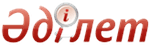 Об утверждении Правил составления и представления бюджетной заявкиПриказ Министра экономики и бюджетного планирования Республики Казахстан от 13 марта 2013 года № 73. Зарегистрирован в Министерстве юстиции Республики Казахстан 1 апреля 2013 года № 8399      В соответствии с пунктом 13 статьи 67 Бюджетного кодекса Республики Казахстан от 4 декабря 2008 года ПРИКАЗЫВАЮ:
      1. Утвердить Правила составления и представления бюджетной заявки согласно приложению 1 к настоящему приказу.
      2. Признать утратившими силу приказ и. о. Министра финансов Республики Казахстан от 29 декабря 2012 года № 584 «Об утверждении Правил составления и представления бюджетной заявки» (зарегистрированный в Реестре государственной регистрации нормативных правовых актов от 28 января 2013 года за № 8304).
      3. Департаменту бюджетного планирования и прогнозирования (Савельева Т.М.) обеспечить государственную регистрацию настоящего приказа в Министерстве юстиции Республики Казахстан и его официальное опубликование в официальных средствах массовой информации.
      4. Настоящий приказ вводится в действие со дня его официального опубликования.      Министр                                    Е. Досаев  Приложение 1          
 к приказу Министра       
экономики и бюджетного планирования
 Республики Казахстан       
 от 13 марта 2013 года № 73       Правила
составления и представления бюджетной заявки      1. Настоящие Правила составления и представления бюджетной заявки (далее – Правила) определяют порядок составления и представления бюджетной заявки администраторами бюджетных программ на очередной плановый период.   1. Составление бюджетной заявки      2. Основной целью составления бюджетной заявки является обоснование объемов расходов при разработке проектов республиканского и местных бюджетов на базе количественной и финансовой информации о необходимых ресурсах и результатах выполнения бюджетных программ.
      3. Бюджетная заявка представляет собой совокупность документов, составляемых администратором бюджетных программ на очередной плановый период для обоснования объемов расходов, подразделяемых на базовые расходы и расходы на новые инициативы.
      В соответствии со статьей 67 Бюджетного кодекса Республики Казахстан (далее – Бюджетный кодекс) базовыми расходами являются расходы постоянного характера, капитальные расходы, а также расходы на начатые (продолжающиеся) бюджетные инвестиционные проекты и выполнение принятых государственных концессионных обязательств.
      Расходами постоянного характера являются расходы, связанные с выполнением государственных функций, полномочий и оказанием государственных услуг, выплатами трансфертов и другими обязательствами государства.
      К расходам на новые инициативы относятся расходы, направленные на:
      реализацию новых приоритетных направлений социально-экономического развития в соответствии со стратегическими и программными документами, в последующем финансируемых по новым бюджетным программам;
      увеличение базовых расходов, не связанное с изменением макроэкономических и социальных показателей и предусматривающее дополнительные направления расходования бюджетных средств (расширение объема выполняемых государственных функций, полномочий и оказываемых государственных услуг) в рамках существующих бюджетных программ.
      Сноска. Пункт 3 с изменением, внесенным приказом Министра экономики и бюджетного планирования РК от 31.01.2014 № 34.
      4. Бюджетная заявка составляется на основе:
      лимитов расходов администраторов бюджетных программ, лимитов на новые инициативы;
      проекта стратегического плана и (или) проекта изменений и дополнений в стратегические планы;
      проектов бюджетных программ, администраторов бюджетных программ;
      единой бюджетной классификации Республики Казахстан, утвержденной приказом Министра экономики и бюджетного планирования от 13 марта 2013 года № 71 (зарегистрированный в Реестре государственной регистрации нормативных правовых актов за № 8397) (далее - Единая бюджетная классификация);
      бюджетной заявки истекшего планового периода;
      отчета о реализации стратегического плана за отчетный финансовый год;
      натуральных норм.
      Бюджетная заявка составляется в пределах лимитов расходов администраторов бюджетных программ, лимитов на новые инициативы.
      При превышении объемов расходов, предусмотренных бюджетной заявкой, установленных лимитов расходов администраторов бюджетных программ, лимитов на новые инициативы, бюджетная заявка подлежит возврату администратору бюджетных программ без рассмотрения.
      Администратор бюджетных программ представляет приведенную в соответствие с лимитами бюджетную заявку в центральный или местный уполномоченные органы по государственному планированию в течение трех рабочих дней с даты ее возврата.
      Сноска. Пункт 4 в редакции приказа Министра экономики и бюджетного планирования РК от 31.01.2014 № 34.
      5. Данные бюджетной заявки должны отражать реальную и полную информацию о бюджетных программах, собранную на основе объективных характеристик каждой бюджетной программы.
      6. Бюджетная заявка включает в себя:
      1) расчеты по видам расходов по каждой бюджетной программе администратора бюджетных программ;
      2) информацию о полученных и использованных связанных грантах по состоянию на 1 января текущего финансового года с обязательной разбивкой суммы связанных грантов по направлениям расходования;
      3) информацию о полученных и использованных несвязанных грантах по состоянию на 1 января текущего финансового года;
      4) прогноз поступлений и расходов денег от реализации государственными учреждениями товаров (работ, услуг), остающихся в их распоряжении;
      4-1) отчет по итогам мониторинга бюджетных инвестиционных проектов, включая целевые трансферты на развитие, по итогам первого квартала текущего финансового года;
      5) пояснительную записку;
      6) сводный перечень бюджетных программ и сводную таблицу расходов по текущим бюджетным программам и бюджетным программам развития, включающие базовые расходы и расходы на новые инициативы;
      7) утвержденное на текущий год штатное расписание и проект штатного расписания на планируемый период центральных государственных органов, его ведомств, территориальных органов, подведомственных государственных учреждений, в том числе структурных подразделений центрального аппарата, ведомств и их территориальных органов; штатное расписание исполнительных органов, финансируемых из соответствующих местных бюджетов, и подведомственных им государственных учреждений в случае их изменения;
      8) проекты соглашений о результатах по целевым трансфертам, согласованные с местными исполнительными органами области, города республиканского значения, столицы, в случае выделения целевых трансфертов из республиканского бюджета в областные бюджеты, бюджеты города республиканского значения, столицы, отчет о достигнутых прямых и конечных результатов;
      9) проекты соглашений о результатах по целевым трансфертам, согласованные с местными исполнительными органами района, в случае выделения целевых трансфертов из областного бюджета в бюджеты района (города областного значения), в том числе трансфертов из республиканского бюджета, выделяемых в областные бюджеты и подлежащих дальнейшему распределению в бюджеты района;
      10) проект нормативного правового акта, требующего дополнительных расходов или сокращения поступлений бюджета, в случае если администратор бюджетных программ предлагает разработать или внести изменения и дополнения в нормативные правовые акты;
      11) заключение Министерства юстиции Республики Казахстан о целесообразности разработки законопроектов и соответствия Перспективному плану законопроектных работ Правительства Республики Казахстан;
      12) инвестиционные предложения с заключениями соответствующих экспертиз;
      13) технико-экономическое обоснование бюджетного инвестиционного проекта, положительное заключение государственной экспертизы предпроектной (технико-экономических обоснований) и проектной (проектно-сметной) документации на строительство, положительное экономическое заключение по бюджетному инвестиционному проекту уполномоченного органа по государственному планированию;
      14) заключенный договор концессии по концессионному проекту;
      15) стратегические документы развития юридических лиц, в случае планирования бюджетных инвестиций посредством участия государства в их уставном капитале;
      15-1) информацию о реализуемых и планируемых к реализации инвестиционных проектах субъектов квазигосударственного сектора с указанием источников финансирования (собственные, заемные, бюджетные, спонсорские и другие);
      16) финансово-экономическое обоснование бюджетных инвестиций, осуществляемых посредством участия государства в уставном капитале юридических лиц, положительное экономическое заключение уполномоченного органа по государственному планированию по нему;
      17) заключение межведомственной комиссии по рассмотрению целесообразности проведения исследований по темам, предлагаемым администраторами республиканских бюджетных программ;
      18) заключение государственной научной и научно-технической экспертизы научных исследований по темам, предлагаемым администраторами республиканских бюджетных программ;
      19) заключение центрального уполномоченного органа по государственному планированию о соответствии проектов стратегических планов или проектов изменений и дополнений в стратегические планы стратегическим и программным документам, прогнозу социально-экономического развития страны, законодательству Республики Казахстан;
      20) заключение уполномоченного органа по государственному планированию о целесообразности бюджетного кредитования по бюджетным программам, предлагаемым администратором бюджетных программ к реализации посредством бюджетного кредитования;
      21) заключение уполномоченного органа в сфере связи и информатизации при планировании администратором республиканских бюджетных программ расходов на закупки вычислительной техники, телекоммуникационного оборудования, лицензионного программного обеспечения, услуг по разработке и развитию информационных систем;
      22) заключение центрального уполномоченного органа по государственному планированию при планировании администратором бюджетных программ расходов на увеличение штатной численности;
      23) предложения на оказание отдельных государственных услуг, реализацию бюджетных инвестиционных проектов и выполнение других задач, направленных на обеспечение социально-экономической стабильности государства в форме государственного задания;
      24) решения попечительских советов автономных организаций образования при планировании расходов по бюджетной программе направленной на вложение целевого вклада;
      25) другую необходимую информацию, запрашиваемую центральным или местным уполномоченными органами по государственному планированию;
      25-1) заключение межведомственной комиссии по вопросам реализации Дорожной карты занятости 2020 по лимитам финансирования и распределению средств по направлениям Дорожной карты, в том числе между администраторами республиканских бюджетных программ, при планировании расходов по Дорожной карте занятости 2020;
      25-2) заключение лизингодателя по экспертизе клинико-технического обоснования, технической характеристики и стоимости медицинской техники стоимостью свыше пятьдесят миллионов тенге и требующую унификации, при планировании расходов на приобретение медицинской техники.
      По бюджетным инвестициям, направленным на реализацию особо важных и требующих оперативной реализации задач, представляются следующие документы:
      копия поручений Президента Республики Казахстан и/или Премьер-Министра Республики Казахстан;
      расчет по обоснованию стоимости проекта в разбивке по годам;
      заключение администратора бюджетных программ на целесообразность реализации проекта;
      в случае необходимости другие документы, запрашиваемые центральным уполномоченным органом по государственному планированию.
      Сноска. Пункт 6 с изменениями, внесенными приказами Министра экономики и бюджетного планирования РК от 01.07.2013 № 200; от 31.01.2014 № 34.
      7. Администратор бюджетных программ ежегодно составляет одну бюджетную заявку, за исключением случаев уточнения и корректировки бюджета, предусмотренных бюджетным законодательством Республики Казахстан. Бюджетная заявка подлежит приведению в соответствие на стадиях разработки, рассмотрения и утверждения бюджета, а также в случаях уточнения и корректировки бюджета.
      8. Бюджетная заявка, представляемая в уполномоченный орган по государственному планированию, подписывается ответственным секретарем центрального исполнительного органа (должностным лицом, на которое в установленном порядке возложены полномочия ответственного секретаря центрального исполнительного органа), а в случаях отсутствия таковых - руководителем государственного учреждения или лицом им уполномоченным, руководителем структурного подразделения государственного учреждения, ответственного за их составление, а при отсутствии последних - лицами, на которых соответствующими приказами возложено исполнение обязанностей.
      В бюджетной заявке обязательно указывается фамилия, имя и отчество (при наличии) (далее – фамилия и.о.), должность, рабочий телефон ответственного исполнителя соответствующего администратора бюджетных программ.
      Сноска. Пункт 8 в редакции приказа Министра экономики и бюджетного планирования РК от 31.01.2014 № 34.
      9. Титульный лист бюджетной заявки оформляется по форме согласно приложению 1 к настоящим Правилам.
      10. Расчеты по видам расходов представляются по каждой специфике экономической классификации расходов на каждый год планового периода по формам согласно приложениям 2 - 66 к настоящим Правилам.
      11. Если по отдельным бюджетным программам сумма расходов второго и третьего годов предыдущего планового периода не меняется по сравнению с суммой, утвержденной по данным программам в законе о республиканском бюджете или решении маслихата о местном бюджете, то расчеты по видам расходов по данным программам (подпрограмм) не составляются, а составляются только на третий год.
      Если по отдельным бюджетным программам суммы расходов второго и (или) третьего годов предыдущего планового периода меняются по сравнению с суммами, утвержденными по данным программам в законе о республиканском бюджете, то расчеты по видам расходов составляются и представляются к данным программам (подпрограммам) в разрезе годов планируемого планового периода.
      12. Расчеты расходов по бюджетным программам, направленным на осуществление государственных функций, полномочий и оказание вытекающих из них государственных услуг составляются на основании утвержденных натуральных норм.
      Сноска. Пункт 12 в редакции приказа Министра экономики и бюджетного планирования РК от 01.07.2013 № 200.
      13. Расчеты расходов по каждой специфике экономической классификации расходов подписывает ответственный секретарь центрального исполнительного органа (должностное лицо, на которого в установленном порядке возложены полномочия ответственного секретаря центрального исполнительного органа) а в случаях отсутствия таковых - руководитель государственного учреждения или лицо им уполномоченное, руководитель структурного подразделения государственного учреждения, ответственного за их составление, а при отсутствии последних - лицо, на которого соответствующими приказами возложено исполнение обязанностей, руководитель бюджетной программы (заместитель руководителя, ответственный секретарь центрального исполнительного органа, руководитель аппарата, курирующие соответствующие направления деятельности центрального государственного органа), определенный соответствующим приказом, и главный бухгалтер (начальник финансово-экономического отдела).
      Сноска. Пункт 13 в редакции приказа Министра экономики и бюджетного планирования РК от 31.01.2014 № 34.
      14. Дополнительные детальные расчеты и обоснования по видам расходов по каждой специфике экономической классификации расходов подписывает ответственный секретарь центрального исполнительного органа (должностное лицо, на которого в установленном порядке возложены полномочия ответственного секретаря центрального исполнительного органа), а в случаях отсутствия таковых - руководитель государственного учреждения или лицо им уполномоченное, руководитель структурного подразделения государственного учреждения, ответственного за их составление, а при отсутствии последних - лицо, на которого соответствующими приказами возложено исполнение обязанностей, руководитель бюджетной программы (заместитель руководителя, ответственный секретарь центрального исполнительного органа, руководитель аппарата, курирующие соответствующие направления деятельности центрального государственного органа), определенный соответствующим приказом, и руководитель финансово-экономической службы (далее – главный бухгалтер (нач.ФЭО)).
      Сноска. Пункт 14 в редакции приказа Министра экономики и бюджетного планирования РК от 31.01.2014 № 34.
      14-1. Согласование расчетов и обоснований по видам расходов в разрезе экономической классификации расходов, указанных в пунктах 13 и 14 настоящих Правил, внутри администратора бюджетных программ осуществляется в порядке, утвержденном приказом руководителя администратора бюджетных программ.
      Сноска. Правила дополнены пунктом 14-1 в соответствии с приказом Министра экономики и бюджетного планирования РК от 31.01.2014 № 34.
      15. Администраторы бюджетных программ при увеличении лимитов штатной численности дополнительно представляют расчеты расходов по бюджетным программам по формам согласно приложениям 2 - 16 к настоящим Правилам.
      16. Расчеты расходов по специфике 111 «Оплата труда» составляются по формам 01-111, 02-111, 03-111, 04-111, 05-111, 06-111, 07-111, 08-111, 09-111, 10-111, 11-111, 12-111, 13-111, 14-111, 15-111 согласно приложениям 2 - 16 к настоящим Правилам.
      При составлении расчетов по указанным формам при расчете дополнительной оплаты за проживание на территориях радиационного риска и за проживание в зонах экологического бедствия следует руководствоваться Законом Республики Казахстан «О социальной защите граждан, пострадавших вследствие ядерных испытаний на Семипалатинском испытательном ядерном полигоне» и Законом Республики Казахстан «О социальной защите граждан, пострадавших вследствие экологического бедствия в Приаралье».
      Форма 01-111 (приложение 2) предназначена для расчета расходов на оплату труда административных государственных служащих, за исключением сотрудников органов прокуратуры, правоохранительных органов, государственной фельдъегерской службы, государственной противопожарной службы, органов внутренних дел, финансовой полиции, уголовно-исполнительной системы и таможенных служб, военнослужащих, по которым заполняются соответственно формы 12-111, 13-111, 14-111, 15-111. При составлении данных расчетов следует руководствоваться Реестром должностей административных государственных служащих по категориям, утвержденным Указом Президента Республики Казахстан от 7 марта 2013 года № 523 «Об утверждении реестра должностей государственных служащих» и Указом Президента Республики Казахстан от 17 января 2004 года № 1284 «О единой системе оплаты труда работников органов Республики Казахстан, содержащихся за счет государственного бюджета и сметы (бюджета) Национального Банка Республики Казахстан» (далее - Указ № 1284).
      Форма 02-111 (приложение 3) предназначена для расчета расходов на оплату труда политических государственных служащих, депутатов, судей. При составлении расчета по форме 02-111 следует руководствоваться Указом № 1284. Данным нормативным правовым актом также следует руководствоваться при составлении расчетов по формам 03-111, 12-111, 13-111, 14-111 и 15-111.
      Форма 03-111 (приложение 4) предназначена для расчета расходов на оплату труда чрезвычайных и полномочных послов, работников загранучреждений.
      Форма 04-111 (приложение 5) предназначена для расчета расходов на оплату труда работников государственных учреждений образования.
      При составлении данных расчетов следует руководствоваться постановлением Правительства Республики Казахстан от 29 декабря 2007 года № 1400 «О системе оплаты труда гражданских служащих, работников организаций, содержащихся за счет средств государственного бюджета, работников казенных предприятий» (далее - Постановление № 1400). Данным нормативным правовым актом также следует руководствоваться при составлении расчетов по формам 05-111, 06-111, 07-111, 08-111, 09-111, 10-111, 11-111.
      Приложение 5 применяется также для расчета расходов по специфике 132 «Оплата труда патронатных воспитателей». При этом расчет социальных отчислений и социального налога в случаях, предусмотренных законодательством Республики Казахстан, составляется в произвольной форме.
      Форма 05-111 (приложение 6) предназначена для расчета расходов на оплату труда работников государственных учреждений высшего образования и науки. Данную форму заполняют учреждения высшего образования, кроме учебных заведений министерств обороны, внутренних дел, юстиции, по чрезвычайным ситуациям, Агентства Республики Казахстан по борьбе с экономической и коррупционной преступностью (финансовая полиция) и Комитета национальной безопасности Республики Казахстан.
      Форма 06-111 (приложение 7) предназначена для расчета расходов на оплату труда работников государственных учреждений здравоохранения.
      Форма 07-111 (приложение 8) предназначена для расчета расходов на оплату труда работников государственных учреждений социального обеспечения.
      Форма 08-111 (приложение 9) для расчета расходов на оплату труда работников государственных учреждений культуры и архивного дела.
      Форма 09-111 (приложение 10) для расчета расходов на оплату труда работников государственных учреждений физической культуры и спорта.
      Форма 10-111 (приложение 11) для расчета расходов на оплату труда работников прочих государственных учреждений, за исключением государственных учреждений образования, высшего образования и науки, здравоохранения, социального обеспечения, культуры и архивного дела, физической культуры и спорта, правоохранительных органов, Республиканской гвардии Республики Казахстан, Службы охраны Президента Республики Казахстан.
      Форма 11-111 (приложение 12) для расчета расходов на оплату труда рабочих государственных учреждений.
      Приложения 11 и 12 применяются также для расчета расходов по специфике 131 «Оплата труда технического персонала». При составлении данных расчетов следует руководствоваться Постановлением № 1400.
      Форма 12-111 (приложение 13) предназначена для расчета расходов на оплату труда сотрудников органов прокуратуры (за исключением военнослужащих Главной военной прокуратуры, военных прокуратур округов, гарнизонов и войск Республики Казахстан, по которым заполняется форма 13-111).
      Форма 13-111 (приложение 14) предназначена для расчета расходов на оплату труда сотрудников органов внутренних дел, финансовой полиции, правоохранительных органов, государственной противопожарной службы, государственной фельдъегерской службы, органов уголовно-исполнительной системы.
      В графе 35 приложения 14 указывается количество сотрудников правоохранительных органов, государственной противопожарной службы, государственной фельдъегерской службы, органов уголовно-исполнительной системы, получающих надбавку за особые условия прохождения службы, а в графе 36 приложения 14 указывается сумма надбавки за особые условия прохождения службы. Общая сумма надбавки за особые условия прохождения службы должна составлять не более 15 процентов от общей суммы должностного оклада.
      Форма 14-111 (приложение 15) предназначена для расчета расходов на заработную плату военнослужащих.
      В графе 35 приложения 15 указывается количество военнослужащих, получающих надбавку за особые условия прохождения службы, а в графе 36 приложения 15 указывается сумма надбавки за особые условия прохождения службы. Общая сумма надбавки за особые условия прохождения службы должна составлять для Службы охраны Президента Республики Казахстан не более 25 процентов от общей суммы по должностным окладам, для других органов - не более 15 процентов.
      При расчете расходов на оплату труда по формам 12-111, 13-111, 14-111 следует руководствоваться Указом Президента Республики Казахстан от 17 января 2004 года № 1283 «Об утверждении реестров должностей военнослужащих, сотрудников правоохранительных органов, Министерство по чрезвычайным ситуациям Республики Казахстан и органов прокуратуры Республики Казахстан по категориям» и Указом № 1284.
      Форма 15-111 (приложение 16) предназначена для расчета расходов по должностному окладу военнослужащих срочной военной службы.
      17. Форма 01-112 (приложение 17) предназначена для расчета затрат на дополнительные денежные выплаты.
      Данная форма предназначена для расчета затрат на дополнительные денежные выплаты для премирования политических и административных государственных служащих, судей, Чрезвычайных и Полномочных Послов Республики Казахстан в странах дальнего и ближнего зарубежья, работников учреждений Министерства иностранных дел Республики Казахстан за границей, военнослужащих, сотрудников правоохранительных органов, государственной противопожарной службы Министерства по чрезвычайным ситуациям и органов прокуратуры: надбавки к должностным окладам, установленные по решению руководителя государственного органа по плану финансирования; единовременное денежное вознаграждение гражданам впервые поступившим на воинскую службу по контракту на должности солдат (матросов) сержантов (старшин) в зависимости от срока заключенного контракта; премия административных государственных служащих центральных аппаратов государственных органов, премия работникам органов налоговой службы и работникам структурного подразделения Министерства юстиции Республики Казахстан, в функции которого входит обеспечение защиты интересов государства в международных арбитражный и иностранных судах согласно Указу № 1284.
      18. Форма 01-113 (приложение 18) предназначена для расчета расходов на компенсационные выплаты.
      По данной форме осуществляются расчеты расходов на выплату пособий на оздоровление государственным и гражданским служащим в соответствии с Указом № 1284 и Постановлением № 1400, также расчеты расходов на компенсационные выплаты, единовременные пособия, предусмотренные законодательством Республики Казахстан.
      19. Форма 01-114 (приложение 19) предназначена для расчета расходов на дополнительно установленные обязательные пенсионные взносы судей и обязательные пенсионные взносы военнослужащих, сотрудников специальных государственных органов, органов прокуратуры, внутренних дел и органов уголовно-исполнительной системы Министерства внутренних дел Республики Казахстан, органов финансовой полиции и государственной противопожарной службы в накопительные пенсионные фонды.
      При составлении расчета по данной форме следует руководствоваться Законом Республики Казахстан «О пенсионном обеспечении в Республике Казахстан».
      Для обоснования планируемых расходов по прикомандированию сотрудников правоохранительных органов Республики Казахстан к Администрации Президента Республики Казахстан, аппаратам палат Парламента Республики Казахстан, Канцелярии Премьер-Министра Республики Казахстан и к международным организациям представляются акты Правительства Республики Казахстан.
      В графе 2 приложения 19 указывается сумма денежного содержания в месяц, которая состоит из сумм должностных окладов судей, военнослужащих, сотрудников специальных государственных органов, органов прокуратуры, внутренних дел и Комитета уголовно-исполнительной системы Министерства внутренних дел Республики Казахстан, органов финансовой полиции и государственной противопожарной службы, имеющих по состоянию на 1 января 1998 года стаж военной службы, службы в органах внутренних дел Республики Казахстан менее 10 лет и окладов (доплат) по воинскому (специальному) званию.
      19-1. Форма 02-114 (приложение 19-1) предназначена для расчета расходов на обязательные профессиональные пенсионные взносы.
      При составлении расчета по данной форме следует руководствоваться Законом Республики Казахстан от 21 июня 2013 года «О пенсионном обеспечении в Республике Казахстан».
      Приложение 19-1 применяется также для расчета расходов на обязательные профессиональные пенсионные взносы по специфике 135 «Взносы работодателей по техническому персоналу».
      Сноска. Правила дополнены пунктом 19-1 в соответствии с приказом Министра экономики и бюджетного планирования РК от 31.01.2014 № 34.
      20. Форма 01-121 (приложение 20) предназначена для расчета расходов на уплату социального налога.
      При расчете суммы социального налога на плановый период необходимо руководствоваться Кодексом Республики Казахстан «О налогах и других обязательных платежах в бюджет» (Налоговый кодекс).
      21. Форма 01-122 (приложение 21) предназначена для расчета расходов на уплату социальных отчислений в Государственный фонд социального страхования.
      При расчете суммы социальных отчислений на планируемый год необходимо руководствоваться постановлением Правительства Республики Казахстан от 21 июня 2004 года № 683 «Об утверждении Правил исчисления и перечисления социальных отчислений».
      22. Форма 01-123 (приложение 22) предназначена для расчета размера страховой премии при обязательном страховании гражданско-правовой ответственности владельцев автотранспортных средств.
      Приложение 22 заполняется государственными учреждениями, у которых на балансе числятся автотранспортные средства, для определения суммы расходов на обязательное страхование гражданско-правовой ответственности владельцев автотранспортных средств.
      При расчете размера страховой премии при обязательном страховании гражданско-правовой ответственности владельцев автотранспортных средств необходимо руководствоваться Законом Республики Казахстан «Об обязательном страховании гражданско-правовой ответственности владельцев транспортных средств».
      23. Форма 01-134 (приложение 23) предназначена для расчета выплаты вознаграждений присяжным заседателям.
      24. Форма 01-135 (приложение 24) предназначена для расчета расходов на взносы работодателей по техническому персоналу. При расчете необходимо руководствоваться Кодексом Республики Казахстан «О налогах и других обязательных платежах в бюджет» (Налоговый кодекс) и  постановлением Правительства Республики Казахстан от 21 июня 2004 года № 683 «Об утверждении Правил исчисления и перечисления социальных отчислений».
      25. Формы 01-141, 02-141, 03-141 и 04-141 (приложения 25 – 28) предназначены для расчета расходов по специфике 141 «Приобретение продуктов питания».
      Форма 01-141 (приложение 25) предназначена для расчета расходов на питание в учреждениях образования и социальной защиты, кроме учреждений органов внутренних дел, финансовой полиции, уголовно-исполнительной системы, государственной противопожарной службы, здравоохранения и ветеринарных учреждений, Министерства обороны Республики Казахстан, Республиканской гвардии Республики Казахстан. При составлении расчета по данной форме следует руководствоваться нормами питания для государственных учреждений здравоохранения и социальной защиты.
      Форма 02-141 (приложение 26) предназначена для расчета расходов на приобретение продуктов питания военнослужащих, сотрудников органов внутренних дел, уголовно-исполнительной системы, финансовой полиции, спасателей профессиональных аварийно-спасательных формирований, сотрудников органов государственной противопожарной службы, курсантов военных и специальных учебных заведений, воспитанников военных школ-интернатов. При составлении расчета по данной форме следует руководствоваться нормами питания и отпуска табачных изделий.
      Форма 03-141 (приложение 27) предназначена для расчета расходов на питание в ветеринарных учреждениях. При составлении данного расчета следует руководствоваться нормами питания для животных.
      Форма 04-141 (приложение 28) предназначена для расчета расходов на питание в учреждениях здравоохранения. При составлении данного расчета следует руководствоваться постановлением Правительства Республики Казахстан от 26 января 2002 года № 128 «Об утверждении натуральных норм на питание и минимальных норм оснащения мягким инвентарем государственных организаций здравоохранения республики» (далее - Постановление № 128).
      26. Формы 01-142, 02-142 и 03-142 (приложения 29 - 31) предназначены для определения объема расходов по специфике 142 «Приобретение медикаментов и прочих средств медицинского назначения».
      Форма 01-142 (приложение 29) предназначена для расчета расходов на медикаменты и прочие средства медицинского назначения, кроме учреждений здравоохранения.
      Форма 02-142 (приложение 30) предназначена для расчета расходов на медикаменты в стационарных учреждениях здравоохранения.
      Форма 03-142 (приложение 31) предназначена для расчета расходов на медикаменты в амбулаторно-поликлинических учреждениях здравоохранения.
      При расчете расходов на приобретение медикаментов и других средств медицинского назначения по указанным формам следует руководствоваться нормами отпуска медикаментов на единицу в день.
      27. Форма 01-143 (приложение 32) предназначена для расчета расходов на приобретение, пошив и ремонт предметов вещевого имущества и другого форменного и специального обмундирования.
      По приложению 32 рассчитываются расходы на приобретение, пошив и ремонт предметов вещевого имущества и другого форменного и специального обмундирования для военнослужащих, сотрудников органов внутренних дел, уголовно-исполнительной системы, финансовой полиции, спасателей профессиональных аварийно-спасательных формирований, органов государственной противопожарной службы, курсантов военных и специальных учебных заведений, воспитанников военных школ-интернатов, специального и форменного обмундирования для сотрудников таможенных органов, органов прокуратуры, судей, судебных приставов, форменной одежды и знаков различия для работников государственной лесной охраны и охотничьего хозяйства, государственной фитосанитарной службы по карантину растений и государственной ветеринарной службы, осуществляющей ветеринарный надзор на государственной границе и транспорте.
      При составлении расчета по данной форме необходимо руководствоваться нормами на предметы вещевого имущества, другое форменное и специальное обмундирование с учетом износа на год в денежном выражении на 1 получателя.
      28. Форма 01-144 (приложение 33) предназначена для расчета расходов государственных органов на горюче-смазочные материалы.
      При расчете расходов по форме 01-144 следует руководствоваться постановлением Правительства Республики Казахстан от 27 мая 1999 года № 663 «Об упорядочении эксплуатации служебных автомобилей для транспортного обслуживания государственных органов Республики Казахстан» для определения норматива положенности служебного автотранспорта для транспортного обслуживания государственных органов и лимит пробега служебного автотранспорта определяется в соответствии с постановлением Правительства Республики Казахстан от 11 августа 2009 года № 1210 «Об утверждении норм расходов горюче-смазочных материалов и расходов на содержание автотранспорта» для определения нормы расходов горюче-смазочных материалов для каждого служебного автотранспорта и от 31 марта 2011 года № 335 «О нормах площадей для размещения аппарата и специфических помещений государственных органов и нормах положенности за пользование телефонной связью и внесении изменений и дополнений в некоторые решения Правительства Республики Казахстан» (далее – Постановление № 335).
      Форма 02-144 (приложение 34) предназначена для расчета расходов на приобретение твердого и жидкого топлива для отопления зданий, помещений для государственных учреждений с автономной системой отопления.
      29. Формы 01-149, 02-149, 03-149 (приложения 35 – 37) предназначены для определения расходов по специфике 149 «Приобретение прочих запасов» с предоставлением обосновывающих документов за единицу стоимости товаров.
      Форма 01-149 (приложение 35) предназначена для расчета расходов на приобретение мягкого инвентаря в учреждениях здравоохранения. Данная форма заполняется государственными амбулаторно-поликлиническими и стационарными учреждениями здравоохранения.
      При составлении данного расчета следует руководствоваться Постановлением № 128.
      Форма 02-149 (приложение 36) заполняется для расчета расходов по закупке расходных материалов.
      Форма 03-149 (приложение 37) заполняется для расчета расходов по приобретению товаров, необходимых для обслуживания и содержания основных средств, строительных материалов, используемых на ремонт основных средств, запасных частей для оборудования, транспортных средств и других запасов, непосредственно связанные с содержанием, обслуживанием и ремонтом.
      30. Формы 01-151, 02-151, 03-151, 04-151 (приложения 38 – 41) составляются для определения объема бюджетных средств на планируемый период для оплаты коммунальных услуг (за воду, газ, электроэнергию и отопление).
      Расходы для оплаты коммунальных услуг администраторов республиканских бюджетных программ, в случае если государственное учреждение арендует помещение у государственного учреждения, содержащегося за счет средств республиканского бюджета, могут планироваться у балансодержателя данного помещения.
      Расходы для оплаты коммунальных услуг администраторов местных бюджетных программ, в случае если государственное учреждение арендует помещение у государственного учреждения, содержащегося за счет средств местного бюджета, должны планироваться у арендатора данного помещения.
      При составлении расчетов по данным формам следует руководствоваться постановлением Правительства Республики Казахстан от 2 ноября 1998 года № 1118 «О нормативах потребления электроэнергии, тепла на отопление, горячей и холодной воды и других коммунальных услуг по организациям, финансируемым из средств бюджета» (далее - Постановление № 1118).
      В графе 5 форм 01-151, 02-151 и 03-151 (приложения 38 – 41) указываются количество единиц мощности, для которых установлены нормы потребления воды, электроэнергии, тепла, газа.
      Форма 01-151 (приложение 38) заполняется государственными учреждениями для расчета расходов на горячую и холодную воду, канализацию и газ.
      Форма 02-151 (приложение 39) заполняется государственными учреждениями для расчета расходов воды на полив усовершенствованных покрытий и зеленых насаждений, территорий объектов.
      Форма 03-151 (приложение 40) заполняется государственными учреждениями для расчета расходов по оплате электроэнергии.
      Форма 04-151 (приложение 41) заполняется государственными учреждениями для расчета расходов тепла на отопление зданий, помещений для государственных учреждений с центральной системой отопления.
      31. Форма 01-152 (приложение 42) составляется для расчета расходов на оплату услуг связи.
      Государственными учреждениями форма 01-152 применяется также при планировании мероприятий на закупку телекоммуникационных услуг. При расчете расходов по форме 01-152 следует руководствоваться Постановлением № 335.
      В строках 5, 15 приложения 42 приведен примерный список и характеристики телекоммуникационных услуг, которые могут корректироваться в соответствии со спецификой государственного органа.
      32. Форма 01-153 (приложение 43) предназначена для расчета расходов по оплате транспортных услуг. Для обоснования планируемых расходов на предстоящий плановый период представляются копии договоров об аренде транспорта за текущий финансовый год.
      33. Форма 01-154 (приложение 44) предназначена для расчета расходов на оплату аренды за помещение. Для обоснования планируемых расходов представляются копии договоров об аренде помещений и зданий за текущий финансовый год.
      34. Формы 01-159 и 02-159 (приложения 45 и 46) предназначены для расчета расходов по специфике 159 «Оплата прочих услуг и работ».
      Форма 01-159 (приложение 45) предназначена для расчета расходов по содержанию, обслуживанию, текущему ремонту зданий, помещений, оборудования и других основных средств. Для обоснования планируемых расходов представляются копии договоров об оказании услуг за текущий финансовый год, прайс-листы по приобретению основных средств, дефектный акт и сметная документация по текущему ремонту за текущий финансовый год. При составлении перечня работ, выполняемых при текущем ремонте, следует руководствоваться Постановлением № 1118, где предусмотрен перечень работ, выполняемых при текущем и капитальном ремонте зданий.
      Форма 02-159 (приложение 46) предназначена для расчета расходов по оплате работ и услуг, оказанных физическими и юридическими лицами.
      В данном расчете указывается сумма расходов в целом, а также приводится расшифровка по основным видам расходов:
      1) для физических лиц:
      заработная плата работников - по данной строке отражается заработная плата работников, участвующих в оказании услуг и выполнении работ (индивидуальный подоходный налог, обязательные взносы в накопительные пенсионные фонды, удерживаемые из заработной платы работников, также отражаются по данной строке);
      командировочные расходы;
      приобретение материалов;
      транспортные услуги;
      2) для юридических лиц:
      оплата труда работников - по данной строке отражается оплата труда работников, участвующих в оказании услуг и выполнении работ;
      социальные отчисления в государственный фонд социального страхования;
      командировочные расходы;
      налоги и другие обязательные платежи в бюджет, в том числе (далее – т.ч.) отдельными строками показываются основные налоги и обязательные платежи в бюджет;
      прочие налоги;
      приобретение материалов;
      приобретение основных средств;
      коммунальные услуги, то есть расходы на воду, газ и другие коммунальные услуги, за исключением электроэнергии и отопления;
      электроэнергия;
      отопление;
      услуги связи;
      транспортные услуги;
      текущий ремонт основных средств;
      капитальный ремонт основных средств;
      содержание, обслуживание зданий, помещений;
      арендная плата;
      банковские услуги;
      прочие расходы.
      35. Форма 01-161 (приложение 47) предназначена для расчета расходов на служебные командировки внутри страны.
      Приложение 47 применяется государственными учреждениями при расчете расходов по спецификам 136 «Командировки и служебные разъезды внутри страны технического персонала», 137 «Командировочные расходы присяжных заседателей», 161 «Командировки и служебные разъезды внутри страны».
      При расчете расходов по форме 01-161 следует руководствоваться постановлением Правительства Республики Казахстан от 22 сентября 2000 года № 1428 «Об утверждении Правил о служебных командировках в пределах Республики Казахстан работников государственных учреждений, содержащихся за счет государственного бюджета, а также депутатов Парламента Республики Казахстан».
      36. Форма 01-162 (приложение 48) заполняется государственными учреждениями для расчета расходов на служебные командировки за пределы страны.
      При составлении данного расчета следует руководствоваться постановлением Правительства Республики Казахстан от 6 февраля 2008 года № 108 «О возмещении государственным служащим расходов на служебные заграничные командировки за счет средств республиканского и местных бюджетов».
      37. Для обоснования планируемых расходов на служебные командировки внутри страны и за пределы страны администраторами бюджетных программ представляются утвержденные планы командировок на текущий год и проекты планов командировок на плановый период.
      38. Форма 01-324 (приложение 49) предназначена для расчета расходов на выплату стипендии студентам, интернам, магистрантам, докторантам, слушателям, курсантам военно-учебных специальных учебных заведений и кадетов.
      При заполнении данной формы следует руководствоваться Указом № 1284.
      39. Расчеты по видам расходов, планируемым по спецификам экономической классификации расходов 133, 155,156, 163, 164, 165, 166, 167, 169, 211, 212, 221, 321, 322, 323, 331, 332, 339, 341, 359, 411, 412, 417, 418, 419, 421, 422, 423, 429, 431, 432, 433, 434, 435, 436, 441, 451, 511, 512, 513, 514, 519, 521, 531, 541, 611, 612, 621, 711, 712, 713, 714, 715, 721 и 722 составляются в произвольной форме.
      При этом, при предоставлении расчета в обязательном порядке по спецификам 421, 435 и 423 государственные учреждения представляют заключение государственной экспертизы на проектно-сметную документацию и документы, обосновывающие стоимость работ (услуг), а к расчетам на приобретение запасов представляют информацию о фактическом наличии остатков запасов, числящихся на балансе государственного учреждения по состоянию на 1 января текущего года и план текущего года.
      Расчет расходов по возмещению средней заработной платы депутатам маслихата по их основному месту работы осуществляется в соответствии со статьей 22 Закона Республики Казахстан от 23 января 2001 года «О местном государственном управлении и самоуправлении в Республике Казахстан» в размере, не превышающем заработную плату руководителя аппарата акима соответствующей административно-территориальной единицы со стажем работы в указанной должности до одного года. В расчет включаются взносы работодателей по социальному налогу и социальных отчислений в Государственный фонд социального страхования.
      При представлении расчета по специфике 164 должны представляться копии договоров, заключенных между зарубежными высшими учебными заведениями (научными центрами и лабораториями мира) и юридическим лицом, определенным Правительством Республики Казахстан поставщиком услуг по реализации международных программ подготовки, переподготовки и повышения квалификации кадров за рубежом, в том числе международной стипендии Президента Республики Казахстан «Болашақ», согласно постановлению Правительства Республики Казахстан от 11 июня 2008 года № 573 «Об утверждении Правил отбора претендентов для присуждения международной стипендии Президента Республики Казахстан «Болашак».
      40. При планировании расходов по бюджетной программе, направленной на вложение целевого вклада, расчеты составляются по специфике 166 «Целевой вклад» по видам расходов, по формам, предусмотренным для данных видов расходов по другим спецификам, с приложением соответствующих документов и обоснования по каждому виду расходов.
      41. На основании расчетов по вышеуказанным формам государственное учреждение составляет форму сводного расчета расходов государственного учреждения по бюджетным программам (подпрограммам) (далее - форма ГУ), согласно приложению 50 к настоящим Правилам.
      В форме ГУ указывается общая сумма расходов, в том числе в разрезе специфик экономической классификации расходов. Суммы расходов на прогнозируемый плановый период по каждой специфике экономической классификации расходов должны соответствовать итоговым суммам, указанным в приложенных к данной форме расчетах расходов по спецификам экономической классификации расходов.
      В форме ГУ приводятся отчетные данные (кассовые и фактические расходы) за прошедший финансовый год (графы 2, 3), уточненный план на текущий финансовый год (утвержденный индивидуальный план финансирования с учетом всех справок об изменении) (графа 4) и прогнозные данные на предстоящий плановый период (графы 5, 6 и 7).
      42. Государственные учреждения форму ГУ с приложением расчетов расходов по каждой специфике экономической классификации расходов представляют администратору бюджетных программ.
      43. На основании представленных государственными учреждениями сводных расчетов по форме ГУ администратор бюджетных программ составляет сводный расчет расходов администратора бюджетных программ по бюджетным программам (подпрограммам) по форме ГУ (свод) (приложение 51). Расчет составляется по каждой бюджетной программе (подпрограмме), включенной в стратегический план государственного органа.
      44. На основании формы ГУ (свод) составляется сводный перечень бюджетных программ по форме согласно приложению 52 к настоящим Правилам. Данный расчет составляется по администратору бюджетных программ в разрезе бюджетных программ.
      45. На основании расчетов расходов составляется сводная таблица расходов по текущим бюджетным программам и бюджетным программам развития, включающая базовые расходы и расходы на новые инициативы по форме согласно приложению 53 к настоящим Правилам.
      46. Форма 01-413 (приложение 54) предназначена для расчета расходов на приобретение автомобильных транспортных средств. Данная форма заполняется в соответствии с Законом Республики Казахстан «Об автомобильном транспорте».
      47. При планировании администратором республиканских бюджетных программ расходов на закупки вычислительной техники, телекоммуникационного оборудования, лицензионного программного обеспечения, услуг по разработке и развитию информационных систем, включая услуги по гарантированному обслуживанию и технической поддержке, к бюджетной заявке прилагается заключение уполномоченного органа в сфере информатизации и связи с предоставлением обосновывающих документов за единицу стоимости товаров (работ, услуг).
      Форма 01-414 (приложение 55) предназначена для расчета расходов по закупке вычислительного и другого оборудования. Потребность в закупке вычислительного оборудования должна обосновываться требованиями и сроками внедряемых или тиражируемых информационных проектов, либо причинами физического или морального износа оборудования.
      Форма 02-414 (приложение 56) составляется государственными органами для расчета расходов государственных органов на приобретение офисной мебели.
      При определении норматива на приобретение офисной мебели и нормы износа необходимо руководствоваться постановлениями Правительства Республики Казахстан от 11 августа 2009 года № 1209 «Об установлении нормативов на приобретение офисной мебели» и приказом Министра финансов Республики Казахстан от 24 февраля 2011 года № 95 «О некоторых вопросах государственного регулирования системы бухгалтерского учета и финансовой отчетности в государственных учреждениях» (зарегистрированный в Реестре государственной регистрации нормативных правовых актах за № 6829).
      48. Форма 01-416 (приложение 57) предназначена для расчета расходов на закупку лицензионных программных продуктов, операционных систем и систем управления базами данных (далее – ОС и СУБД).
      Закупаемые программные продукты должны соответствовать назначению и цели бюджетной программы, количество и время закупки лицензий должно быть скоординировано со временем внедрения и тиражирования информационного проекта. Как правило, лицензии поставляются с годовой технической поддержкой, поэтому в расходы на закупку лицензий допускается включение стоимости годовой технической поддержки.
      49. Форма 01-311 (приложение 58) предназначена для расчета расходов на субсидии юридическим лицам, в том числе крестьянским (фермерским хозяйствам). Вместе с расчетом представляются обосновывающие документы по направлениям затрат.
      Расчет по данной форме состоит из трех разделов.
      В первом разделе указывается общая сумма доходов, получаемых юридическим лицом от осуществления хозяйственной деятельности.
      Во втором разделе указывается общая сумма расходов с приведением расшифровки по основным видам расходов.
      В третьем разделе указывается сумма превышения расходов над доходами юридических лиц, то есть сумма, возмещаемая из соответствующего бюджета.
      На основании расчетов по форме 01-311, представленной юридическими лицами, администратор бюджетных программ составляет сводную форму 01-311 - свод (приложение 59) для расчета расходов на субсидии юридическим лицам, в том числе крестьянским (фермерским хозяйствам).
      Данные расчеты должны представляться с обоснованиями и обязательной расшифровкой по каждому виду расходов и подписываться главным бухгалтером, либо руководителем финансово-экономической службы.
      Администраторами бюджетных программ по иным направлениям субсидирования составляются расчеты в произвольной форме.
      Данные расчеты должны представляться с обоснованиями и обязательной расшифровкой по каждому виду расходов и подписываться главным бухгалтером, либо руководителем финансово-экономической службы.
      50. Для определения объема расходов по бюджетным программам, направленным на предоставление трансфертов, бюджетных кредитов, осуществление капитальных расходов, выполнение обязательств государства администраторами бюджетных программ составляются расчеты в произвольной форме.
      Данные расчеты должны представляться с обоснованиями и обязательной расшифровкой по каждому виду расходов, и подписываться главным бухгалтером, либо руководителем финансово-экономической службы.
      Расчеты по приобретаемым основным средствам должны содержать сведения соответствующие нормам положенности, их фактическому наличию, году выпуска и износу.
      51. При наличии у администраторов бюджетных программ инвестиционных проектов составляется расшифровка бюджетных инвестиционных проектов по форме согласно приложению 60 к настоящим Правилам.
      В расшифровке бюджетных инвестиционных проектов (приложение 60) указываются:
      источник финансирования (с разбивкой: республиканский бюджет, местный бюджет) (графа 3);
      финансирование до начала планового периода с приведением расшифровки по годам (графа 5);
      общая сумма финансирования до начала планового периода на уровне инвестиционного проекта (графы 6, 7).
      52. Администраторы бюджетных программ, включившие в состав бюджетной заявки целевые текущие трансферты, представляют распределение целевых текущих трансфертов (приложение 61) в разрезе регионов и направлений.
      53. По запросу центрального или местного уполномоченных органов по государственному планированию администратор бюджетных программ представляет перечень затрат по бюджетной программе (подпрограмме) в разрезе мероприятий согласно приложению 62 к настоящим Правилам.
      Сноска. Пункт 53 в редакции приказа Министра экономики и бюджетного планирования РК от 01.07.2013 № 200.
      54. Перечень полученных и использованных связанных грантов представляется по состоянию на 1 января текущего финансового года с обязательной разбивкой суммы грантов по направлениям расходования (компонентам) и составляется по форме согласно приложению 63 к настоящим Правилам.
      55. Информация о полученных и использованных несвязанных грантах представляется по состоянию на 1 января текущего финансового года по следующим формам:
      1) сведения о предоставленных несвязанных грантах на поставку товаров, выполнение работ и оказание услуг, за исключением обучения за рубежом, по форме согласно приложению 64 к настоящим Правилам;
      К сведениям справочно прилагается информация об обменных курсах валют по суммам, отраженным в долларах Соединенных Штатах Америки (далее – США) в графах 5, 6 и 7 приложения 64 на день подписания соответствующего соглашения о несвязанном гранте, в графе 14 приложения 64 указываются результаты реализации проекта;
      2) сведения о предоставленных несвязанных грантах на обучение за рубежом по форме согласно приложению 65 к настоящим Правилам.
      Обучение за рубежом подразумевает курсы, семинары, тренинги и другие виды повышения квалификации за границей должностных лиц государственных организаций Республики Казахстан (за исключением технического персонала).
      В графе 5 приложения 65 количество участников указывается по каждой категории (уровню) должности.
      56. Прогноз поступлений и расходов денег от реализации товаров (работ, услуг) государственными учреждениями, остающихся в их распоряжении, на плановый период составляется по форме согласно приложению 66 к настоящим Правилам.
      56-1. Отчет по итогам мониторинга бюджетных инвестиционных проектов, включая целевые трансферты на развитие, по итогам первого квартала текущего финансового года, составляется с учетом долгосрочных показателей экономической и социальной отдачи от реализации бюджетных инвестиционных проектов и заполняется по форме и в порядке предусмотренном Правилами рассмотрения, отбора, мониторинга и оценки реализации бюджетных инвестиционных проектов, утвержденными постановлением Правительства Республики Казахстан от 17 апреля 2009 года № 545.
      Сноска. Правила дополнены пунктом 56-1 в соответствии с приказом Министра экономики и бюджетного планирования РК от 31.01.2014 № 34.
      57. В соответствии со статьей 67 Бюджетного кодекса пояснительная записка к бюджетной заявке должна содержать:
      1) основные направления расходования средств на плановый период с указанием показателей результативности и эффективности;
      2) краткую характеристику и описание заявленных бюджетных программ;
      3) обоснование увеличения базовых расходов;
      4) анализ достигнутых показателей результатов, а также причины отклонений по бюджетным программам, включенным в состав прошлогодней бюджетной заявки.   2. Представление бюджетной заявки      58. В соответствии со статьей 66 Бюджетного кодекса для планирования расходов бюджета администраторы республиканских бюджетных программ в срок до 15 мая текущего финансового года представляют в центральный уполномоченный орган по государственному планированию проекты стратегических планов или проекты изменений и дополнений в стратегические планы, бюджетные заявки и проекты бюджетных программ.
      Администраторы бюджетных программ, не разрабатывающие стратегические планы, в срок до 15 мая текущего финансового года представляют в центральный и местный уполномоченные органы по государственному планированию бюджетные заявки и проекты бюджетных программ.
      В случаях проведения оценки результатов к документам, указанным в настоящем пункте, прилагаются результаты оценки.
      Сноска. Пункт 58 в редакции приказа Министра экономики и бюджетного планирования РК от 31.01.2014 № 34.
      59. Администратор республиканских бюджетных программ вносит бюджетную заявку в центральный уполномоченный орган по государственному планированию на бумажном носителе с пронумерованными листами, в сброшюрованном виде и в виде электронного документа посредством использования единой системы электронного документооборота государственных органов, а также вносит данные бюджетной заявки в информационную систему государственного планирования.
      В случае отсутствия в информационной системе государственного планирования бюджетной заявки (в том числе в случае неполного заполнения форм расчетов расходов по спецификам экономической классификации расходов бюджета) и/или несоответствия с бюджетной заявкой, представленной на бумажном носителе, данная бюджетная заявка будет возвращена администратору республиканских бюджетных программ без рассмотрения.
      Кроме того, администраторы республиканских бюджетных программ предоставляют в структурное подразделение центрального уполномоченного органа по государственному планированию, осуществляющее функции бюджетного планирования и прогнозирования, для формирования информации по бюджетным заявкам:
      копию Сводного расчета расходов администратора бюджетных программ по бюджетным программам (подпрограммам) согласно приложению 51 к настоящим Правилам;
      копию Сводного перечня бюджетных программ согласно приложению 52 к настоящим Правилам;
      копию пояснительной записки, предусмотренной пунктом 57 настоящих Правил.
      Сноска. Пункт 59 в редакции приказа Министра экономики и бюджетного планирования РК от 01.07.2013 № 200.
      60. Администратор местных бюджетных программ вносит бюджетную заявку на бумажном носителе в одном экземпляре с пронумерованными страницами, в сброшюрованном виде и в виде электронного документа посредством использования единой системы электронного документооборота государственных органов либо на электронных носителях.
      В случае если администратор бюджетных программ в проекте стратегического плана или проекте изменений и дополнений в стратегический план предлагает разработать или внести изменения и дополнения в нормативные правовые акты, требующие дополнительных расходов или сокращения доходов бюджета, то одновременно с бюджетной заявкой вносится проект соответствующего нормативного правового акта.
      Сноска. Пункт 60 с изменением, внесенным приказом Министра экономики и бюджетного планирования РК от 14.04.2014 № 101.
      61. Центральный уполномоченный орган по государственному планированию на основе Единой бюджетной классификации и предложений администраторов республиканских бюджетных программ обеспечивает подготовленность информационной системы по планированию бюджета для своевременного представления администраторами республиканских бюджетных программ бюджетных заявок.
      Сноска. Пункт 61 в редакции приказа Министра экономики и бюджетного планирования РК от 01.07.2013 № 200.
      62. Датой представления бюджетной заявки считается дата ее регистрации в центральном или местном уполномоченных органах по государственному планированию.
      Сноска. Пункт 62 в редакции приказа Министра экономики и бюджетного планирования РК от 01.07.2013 № 200.
      63. При несоответствии бюджетной заявки требованиям бюджетного законодательства Республики Казахстан по ее составлению и представлению центральный или местный уполномоченные органы по государственному планированию возвращают ее администратору бюджетной программы без рассмотрения.
      Сноска. Пункт 63 в редакции приказа Министра экономики и бюджетного планирования РК от 01.07.2013 № 200.
      64. Администратор бюджетных программ представляет доработанную бюджетную заявку в центральный или местный уполномоченные органы по государственному планированию в течение пяти рабочих дней с даты ее возврата.
      Сноска. Пункт 64 в редакции приказа Министра экономики и бюджетного планирования РК от 01.07.2013 № 200.
      65. Рассмотрение документов, представленных администратором бюджетных программ в соответствии с пунктом 58 настоящих Правил, осуществляется в течение 15 рабочих дней с даты регистрации в центральном и местном уполномоченных органах по государственному планированию.
       Сноска. Пункт 65 в редакции приказа Министра экономики и бюджетного планирования РК от 01.07.2013 № 200.
      66. В соответствии со статьей 68 Бюджетного кодекса центральный уполномоченный орган по государственному планированию с учетом результатов анализа исполнения бюджета за отчетный финансовый год, а также результатов оценки эффективности деятельности государственного органа по достижению и реализации стратегических целей и задач в курируемой отрасли (сфере) и управлению бюджетными средствами рассматривает:
      1) проекты стратегических планов или проекты изменений и дополнений в стратегические планы на предмет их соответствия стратегическим и программным документам, прогнозу социально-экономического развития страны, бюджетному и иному законодательству Республики Казахстан;
      2) бюджетные заявки администраторов бюджетных программ на предмет их соответствия бюджетному и иному законодательству Республики Казахстан, прогнозу социально-экономического развития, действующим натуральным нормам и проектам стратегических планов или проектам изменений и дополнений в стратегические планы, при этом при рассмотрении бюджетных заявок также используется база данных цен на товары, работы, услуги, установленная законодательством Республики Казахстан о государственных закупках (далее – база данных цен), в качестве ориентира при расчетах по видам расходов по каждой бюджетной программе. Центральный уполномоченный орган по государственному планированию ориентируется на цену, не превышающую фактическую среднюю цену за единицу товара, работы, услуги, предусмотренную в базе данных цен. При отсутствии в базе данных цен используются документы обосновывающие планируемые расходы (копии договоров, прайс-листы);
      3) показатели проектов бюджетных программ администраторов бюджетных программ, разрабатывающих стратегические планы, на предмет их взаимосвязи со стратегическими целями, с задачами стратегических направлений;
      4) показатели проектов бюджетных программ администраторов бюджетных программ, не разрабатывающих стратегические планы, на предмет их соответствия функциям, полномочиям, направлениям деятельности администратора бюджетных программ.
      Сноска. Пункт 66 в редакции приказа Министра экономики и бюджетного планирования РК от 31.01.2014 № 34; с изменением, внесенным приказом Министра экономики и бюджетного планирования РК от 14.04.2014 № 101.
      66-1. Местный уполномоченный орган по государственному планированию с учетом результатов анализа исполнения бюджета за отчетный финансовый год и оценки эффективности деятельности государственного органа по управлению бюджетными средствами рассматривает:
      1) бюджетные заявки администраторов бюджетных программ на предмет их соответствия бюджетному и иному законодательству Республики Казахстан, прогнозу социально-экономического развития, показателям программы развития территорий и действующим натуральным нормам, при этом при рассмотрении бюджетных заявок также используется база данных цен на товары, работы, услуги, установленная законодательством Республики Казахстан о государственных закупках, в качестве ориентира при расчетах по видам расходов по каждой бюджетной программе. Местный уполномоченный орган по государственному планированию ориентируется на цену, не превышающую фактическую среднюю цену за единицу товара, работы, услуги, предусмотренную в базе данных цен. При отсутствии в базе данных цен используются документы обосновывающие планируемые расходы (копии договоров, прайс-листы);
      2) проекты бюджетных программ администраторов бюджетных программ на предмет их соответствия функциям, полномочиям, направлениям деятельности администратора бюджетных программ.
      Сноска. Правила дополнены пунктом 66-1 в соответствии с приказом Министра экономики и бюджетного планирования РК от 31.01.2014 № 34; с изменением, внесенным приказом Министра экономики и бюджетного планирования РК от 14.04.2014 № 101.
      67. При рассмотрении бюджетных заявок администраторов бюджетных программ на соответствующий плановый период центральный и местный уполномоченные органы по государственному планированию учитывают:
       1) результаты исполнения республиканского и соответствующих местных бюджетов за истекший финансовый год путем анализа исполнения бюджетных программ в истекшем финансовом году и сопоставления их с суммами бюджетных программ, представленными в бюджетной заявке на следующий плановый период, причины, повлекшие неосвоение бюджетных средств по каждой бюджетной программе; 
      2) отчеты о реализации стратегических планов за отчетный финансовый год, представленные администраторами бюджетных программ, и результаты оценки эффективности деятельности государственных органов по управлению бюджетными средствами в части достижения результатов бюджетных программ;
       3) выводы и рекомендации, данные Счетным комитетом по контролю за исполнением республиканского бюджета к отчету Правительства Республики Казахстан и ревизионными комиссиями областей, городов республиканского значения, столицы об исполнении республиканского, соответствующих местных бюджетов за истекший финансовый год в части рассмотрения заявленных администраторами бюджетных программ расходов на предмет их обоснованности; 
      4) по государственным инвестиционным проектам учитывается наличие документации в соответствии с бюджетным законодательством, а также результаты мониторинга и оценки, с учетом долгосрочных показателей экономической и социальной отдачи от реализации бюджетных инвестиций;
      5) по бюджетным кредитам учитывается выполнение условий кредитного договора и использование бюджетного кредита по целевому назначению; 
      6) по целевым трансфертам анализ достижения целей и задач, на решение которых выделяются целевые трансферты, предусмотренные в проектах соглашений по целевым трансфертам.
      Сноска. Правила дополнены пунктом 67 в соответствии с приказом Министра экономики и бюджетного планирования РК от 01.07.2013 № 200;  с изменением, внесенным приказом Министра экономики и бюджетного планирования РК от 31.01.2014 № 34.
      68. Центральный и местные уполномоченные органы по государственному планированию по итогам рассмотрения проектов стратегических планов или проектов изменений и дополнений в стратегические планы, бюджетных заявок, проектов бюджетных программ администраторов бюджетных программ формируют заключения по проектам стратегических планов или проектам изменений и дополнений в стратегические планы, бюджетным заявкам и проектам бюджетных программ и направляют их на рассмотрение соответствующей бюджетной комиссии.
      Сноска. Правила дополнены пунктом 68 в соответствии с приказом Министра экономики и бюджетного планирования РК от 01.07.2013 № 200; в редакции приказа Министра экономики и бюджетного планирования РК от 31.01.2014 № 34.
      69. Разногласия между администраторами бюджетных программ и центральным или местными уполномоченными органами по государственному планированию рассматриваются соответствующей бюджетной комиссией.
      Соответствующая бюджетная комиссия рассматривает материалы, указанные в пунктах 66, 66-1 и 68 настоящих Правил, и вырабатывает по ним предложения.
      Сноска. Правила дополнены пунктом 69 в соответствии с приказом Министра экономики и бюджетного планирования РК от 01.07.2013 № 200; в редакции приказа Министра экономики и бюджетного планирования РК от 31.01.2014 № 34.
      70. Администраторы бюджетных программ в соответствии с предложениями бюджетной комиссии представляют в центральный или местные уполномоченные органы по государственному планированию доработанные проекты стратегических планов или проекты изменений и дополнений в стратегические планы, проекты бюджетных программ и бюджетные заявки.
      Администраторы бюджетных программ, не разрабатывающие стратегические планы, представляют в центральный или местные уполномоченные органы по государственному планированию доработанные проекты бюджетных программ и бюджетные заявки.
      Сноска. Правила дополнены пунктом 70 в соответствии с приказом Министра экономики и бюджетного планирования РК от 01.07.2013 № 200; в редакции приказа Министра экономики и бюджетного планирования РК от 31.01.2014 № 34.  Приложение 1        
 к Правилам составления и   
представления бюджетной заявки                                                                Форма__________________________________________________________________
              Администратор бюджетных программ                              БЮДЖЕТНАЯ ЗАЯВКА                              НА __________ ГОД_______________________________________________________________
(подпись ответственного секретаря центрального исполнительного
органа/руководителя государственного учреждения___________________________________
(данные ответственного исполнителя)  Приложение 2        
 к Правилам составления и  
представления бюджетной заявки
 Форма 01-111                                                 Расчет
                    расходов на оплату труда административных
                              государственных служащих      Сноска. Приложение 2 с изменением, внесенным приказом Министра экономики и бюджетного планирования РК от 31.01.2014 № 34.      продолжение таблицы      продолжение таблицыОтветственный секретарь центрального
исполнительного органа/руководитель
государственного учреждения         ___________ ____________
                                     (подпись) (фамилия и.о.)Руководитель бюджетной программы     ____________ ______________
                                        подпись   фамилия и.о.
Главный бухгалтер/начальник финансово
экономического отдела (далее - нач.ФЭО) ______ _____________
                                     (подпись) (фамилия и.о.)      Примечание:
      *заполняется по каждой категории;
      ** графы 24, 25, 26, 27 заполняются только по лицам, право которых иметь специальные звания и классные чины, а также носить форменную одежду упразднены, в случае если заработная плата, начисленная с учетом установленных надбавок и доплат по занимаемой должности административного государственного служащего, оказывается ниже ранее получаемой суммы зафиксированного денежного довольствия и денежной компенсации на содержание жилища и оплату коммунальных услуг, и требуется выплачивать соответствующую разницу в заработной плате в соответствии с постановлением Правительство Республики Казахстан от 14 декабря 2012 года № 1597 «Об утверждении Правил сохранения социального обеспечения, всех льгот и преимуществ при выходе на пенсию лиц, право которых иметь специальные звания и классные чины, а также носить форменную одежду упразднены».  Приложение 3       
 к Правилам составления и  
представления бюджетной заявки
 Форма 02-111                                            Расчет
         расходов на оплату труда политических государственных
                         служащих, депутатов, судей      Сноска. Приложение 3 с изменением, внесенным приказом Министра экономики и бюджетного планирования РК от 31.01.2014 № 34.      продолжение таблицыИтого по категории*
Ответственный секретарь центрального исполнительного органа/
руководитель государственного учреждения _____________ _____________
                                         (подпись)     (фамилия и.о.)Руководитель бюджетной программы     ____________ ______________
                                        подпись   фамилия и.о.
      Главный бухгалтер (нач.ФЭО)        ___________ _______________
                                           (подпись)  (фамилия и.о.)      Примечание: * заполняется по каждой категории  Приложение 4       
 к Правилам составления и  
представления бюджетной заявки
 Форма 03-111                                    Расчет
расходов на оплату труда чрезвычайных и полномочных послов,
                     работников загранучреждений      Сноска. Приложение 4 с изменением, внесенным приказом Министра экономики и бюджетного планирования РК от 31.01.2014 № 34.Ответственный секретарь центрального 
 исполнительного органа/руководитель 
государственного учреждения ______________ __________________
                               (подпись)    (фамилия и.о.)Руководитель бюджетной программы     ____________ ______________
                                       подпись   фамилия и.о.
Главный бухгалтер (нач.ФЭО) ______________ __________________
                               (подпись)    (фамилия и.о.)  Приложение 5        
 к Правилам составления и  
представления бюджетной заявки
 Форма 04-111                                      Расчет
                        расходов на оплату труда
            работников государственных учреждений образования       Сноска. Приложение 5 с изменением, внесенным приказом Министра экономики и бюджетного планирования РК от 31.01.2014 № 34.      продолжение таблицы      продолжение таблицы      продолжение таблицыОтветственный секретарь центрального 
 исполнительного органа/руководитель 
государственного учреждения      ________________  ______________
                                    (подпись)     (фамилия и.о.)Руководитель бюджетной программы     ____________ ______________
                                        подпись   фамилия и.о.
Главный бухгалтер (нач.ФЭО)      ________________  _______________
                                    (подпись)      (фамилия и.о.)  Приложение 6     
 к Правилам составления и 
представления бюджетной заявки
 Форма 05-111                                     Расчет
расходов на оплату труда работников государственных учреждений
                     высшего образования и науки      Сноска. Приложение 6 с изменением, внесенным приказом Министра экономики и бюджетного планирования РК от 31.01.2014 № 34.      продолжение таблицы      продолжение таблицы      продолжение таблицы      продолжение таблицыОтветственный секретарь центрального 
 исполнительного органа/руководитель 
государственного учреждения           __________ ______________
                                       (подпись) (фамилия и.о.)Руководитель бюджетной программы     ____________ ______________
                                        подпись   фамилия и.о.
Главный бухгалтер (нач.ФЭО)           __________ ______________
                                       (подпись) (фамилия и.о.)  Приложение 7      
 к Правилам составления и   
 представления бюджетной заявки 
 Форма 06-111                                      Расчет
                        расходов на оплату труда
      работников государственных учреждений здравоохранения      Сноска. Приложение 7 с изменением, внесенным приказом Министра экономики и бюджетного планирования РК от 31.01.2014 № 34.      продолжение таблицы      продолжение таблицы      продолжение таблицы      продолжение таблицыОтветственный секретарь центрального 
 исполнительного органа/руководитель 
государственного учреждения    _____________   ______________
                                 (подпись)     (фамилия и.о.)Руководитель бюджетной программы     ____________ ______________
                                        подпись   фамилия и.о.
Главный бухгалтер (нач.ФЭО) ________________   _______________
                                 (подпись)    (фамилия и.о.)  Приложение 8        
 к Правилам составления и  
представления бюджетной заявки
 Форма 07-111                          Расчет расходов на оплату труда 
работников государственных учреждений социального обеспечения      Сноска. Приложение 8 с изменением, внесенным приказом Министра экономики и бюджетного планирования РК от 31.01.2014 № 34.      продолжение таблицы      продолжение таблицы      продолжение таблицыОтветственный секретарь центрального 
 исполнительного органа/руководитель 
государственного учреждения           ___________ ____________
                                      (подпись)  (фамилия и.о.)Руководитель бюджетной программы     ____________ ______________
                                        подпись   фамилия и.о.
Главный бухгалтер (нач.ФЭО)           ___________ ____________
                                      (подпись)  (фамилия и.о.)  Приложение 9       
 к Правилам составления и  
представления бюджетной заявки
 Форма 08-111                                    Расчет 
                  работников государственных учреждений
                      культуры и архивного дела      Сноска. Приложение 9 с изменением, внесенным приказом Министра экономики и бюджетного планирования РК от 31.01.2014 № 34.      продолжение таблицы      продолжение таблицы      продолжение таблицыОтветственный секретарь центрального
исполнительного органа/руководитель
государственного учреждения         ____________ ____________
                                      (подпись) (фамилия и.о.)Руководитель бюджетной программы     ____________ ______________                                        подпись   фамилия и.о.
Главный бухгалтер (нач.ФЭО)         ____________ ___________
                                      (подпись) (фамилия и.о.)  Приложение 10     
 к Правилам составления и   
представления бюджетной заявки
 Форма 09-111                                   Расчет
            расходов на оплату труда работников государственных
               учреждений физической культуры и спорта      Сноска. Приложение 10 с изменением, внесенным приказом Министра экономики и бюджетного планирования РК от 31.01.2014 № 34.      продолжение таблицы      продолжение таблицы      продолжение таблицыОтветственный секретарь центрального
 исполнительного органа/руководитель 
государственного учреждения            ____________ ____________
                                      (подпись)    (фамилия и.о.)Руководитель бюджетной программы     ____________ ______________
                                        подпись   фамилия и.о.
Главный бухгалтер (нач.ФЭО)            ____________ ____________
                                       (подпись)  (фамилия и.о.)  Приложение 11      
 к Правилам составления и  
представления бюджетной заявки
 Форма 10-111                         Расчет расходов на оплату труда
          работников прочих государственных учреждений      Сноска. Приложение 11 с изменением, внесенным приказом Министра экономики и бюджетного планирования РК от 31.01.2014 № 34.      продолжение таблицы      продолжение таблицы      продолжение таблицыпродолжение таблицыОтветственный секретарь центрального 
 исполнительного органа/руководитель 
государственного учреждения            ____________ _____________
                                        (подпись)   (фамилия и.о.)Руководитель бюджетной программы     ____________ ______________
                                        подпись   фамилия и.о.
Главный бухгалтер (нач.ФЭО)            ____________ ______________
                                         (подпись)  (фамилия и.о.)  Приложение 12     
 к Правилам составления и  
представления бюджетной заявки
 Форма 11-111                                 Расчет
              расходов на оплату труда рабочих
                  государственных учреждений      Сноска. Приложение 12 с изменением, внесенным приказом Министра экономики и бюджетного планирования РК от 31.01.2014 № 34.      продолжение таблицы      продолжение таблицыОтветственный секретарь центрального 
 исполнительного органа/руководитель 
государственного учреждения         ___________ _____________
                                    (подпись)  (фамилия и.о.)Руководитель бюджетной программы     ____________ ______________
                                        подпись   фамилия и.о.
Главный бухгалтер (нач.ФЭО)         ___________ _____________
                                    (подпись)  (фамилия и.о.)  Приложение 13       
 к Правилам составления и   
представления бюджетной заявки
 Форма 12-111                                       Расчет
       расходов на оплату труда сотрудников органов прокуратуры      Сноска. Приложение 13 с изменением, внесенным приказом Министра экономики и бюджетного планирования РК от 31.01.2014 № 34.      продолжение таблицы      продолжение таблицы      продолжение таблицыИтого по категории*
 Ответственный секретарь центрального 
 исполнительного органа/руководитель 
 государственного учреждения          _________ ____________ 
                                     (подпись) (фамилия и.о.)Руководитель бюджетной программы     ____________ ______________
                                        подпись   фамилия и.о.
Главный бухгалтер (нач.ФЭО)          ___________ ___________
                                      (подпись) (фамилия и.о.) Примечание: заполняется по каждой категории  Приложение 14       
 к Правилам составления и  
представления бюджетной заявки
 Форма 13-111                                     Расчет
      расходов на оплату труда сотрудников правоохранительных
         органов, государственной противопожарной службы,
          государственной фельдъегерской службы, органов
               уголовно-исполнительной системы      Сноска. Приложение 14 с изменением, внесенным приказом Министра экономики и бюджетного планирования РК от 31.01.2014 № 34.      продолжение таблицы      продолжение таблицы      продолжение таблицыОтветственный секретарь центрального 
 исполнительного органа/руководитель 
государственного учреждения        _____________ ____________
                                    (подпись)   (фамилия и.о.)Руководитель бюджетной программы     ____________ ______________
                                        подпись   фамилия и.о.Главный бухгалтер (нач.ФЭО)        ___________ _______________
                                    (подпись)   (фамилия и.о.)  Приложение 15      
 к Правилам составления и  
представления бюджетной заявки
 Форма 14-111                                     Расчет
            расходов на оплату труда военнослужащих      Сноска. Приложение 15 с изменением, внесенным приказом Министра экономики и бюджетного планирования РК от 31.01.2014 № 34.      продолжение таблицы      продолжение таблицы      продолжение таблицыОтветственный секретарь центрального 
 исполнительного органа/руководитель 
государственного учреждения         ___________ ______________
                                    (подпись)   (фамилия и.о.)Руководитель бюджетной программы     ____________ ______________
                                        подпись   фамилия и.о.
Главный бухгалтер (нач.ФЭО)         ___________ ______________
                                    (подпись)   (фамилия и.о.)  Приложение 16      
 к Правилам составления и  
представления бюджетной заявки
 Форма 15-111                                 Расчет
           расходов по должностному окладу
         военнослужащих срочной военной службы      Сноска. Приложение 16 с изменением, внесенным приказом Министра экономики и бюджетного планирования РК от 31.01.2014 № 34.Ответственный секретарь центрального 
 исполнительного органа/руководитель 
государственного учреждения         ____________ ___________
                                     (подпись) (фамилия и.о.)Руководитель бюджетной программы     ____________ ______________
                                        подпись   фамилия и.о.
Главный бухгалтер (нач.ФЭО)         __________ ______________
                                     (подпись) (фамилия и.о.)  Приложение 17        
 к Правилам составления и   
представления бюджетной заявки
 Форма 01-112                    Расчет затрат на дополнительные денежные выплаты      Сноска. Приложение 17 с изменением, внесенным приказом Министра экономики и бюджетного планирования РК от 31.01.2014 № 34.            Дополнительные денежные выплатыОтветственный секретарь центрального 
 исполнительного органа/руководитель 
государственного учреждения        ____________ __________
                                   (подпись) (фамилия и.о.)Руководитель бюджетной программы     ____________ ______________
                                        подпись   фамилия и.о.
Главный бухгалтер (нач.ФЭО)        ____________ ___________
                                   (подпись) (фамилия и.о.)  Приложение 18     
 к Правилам составления и  
представления бюджетной заявки
 Форма 01-113                                 Расчет
            расходов на компенсационные выплаты      Сноска. Приложение 18 с изменением, внесенным приказом Министра экономики и бюджетного планирования РК от 31.01.2014 № 34.      продолжение таблицыОтветственный секретарь центрального
 исполнительного органа/руководитель 
государственного учреждения         _____________ ______________
                                    (подпись)     (фамилия и.о.)Руководитель бюджетной программы     ____________ ______________
                                        подпись   фамилия и.о.
Главный бухгалтер (нач.ФЭО)         _____________ ______________
                                    (подпись)     (фамилия и.о.)  Приложение 19      
 к Правилам составления и 
представления бюджетной заявки
 Форма 01-114                    Расчет расходов на дополнительно установленные
         обязательные пенсионные взносы судей и обязательные
      пенсионные взносы военнослужащих, сотрудников специальных
      государственных органов, органов прокуратуры, внутренних
       дел, органов уголовно-исполнительной системы Республики
       Казахстан, органов финансовой полиции и государственной
       противопожарной службы в накопительные пенсионные фонды      Сноска. Приложение 19 с изменением, внесенным приказом Министра экономики и бюджетного планирования РК от 31.01.2014 № 34.         Дополнительно установленные обязательные пенсионные
       взносы судей и обязательные пенсионные взносы органов
     внутренних дел, Комитета уголовно-исполнительной системы
        Республики Казахстан, органов финансовой полиции и
     государственной противопожарной службы в накопительные
                       пенсионные фондыОтветственный секретарь центрального
 исполнительного органа/руководитель 
государственного учреждения         ____________ ____________
                                      (подпись)  (фамилия и.о.)Руководитель бюджетной программы     ____________ ______________
                                        подпись   фамилия и.о.
Главный бухгалтер (нач.ФЭО)         ____________ ____________
                                      (подпись) (фамилия и.о.)  Приложение 19-1            
 к Правилам составления и        
 представления бюджетной заявки     
 Форма 02-114                                   Расчет расходов на обязательные
                     профессиональные пенсионные взносы      Сноска. Правила дополнены Приложением 19-1 в соответствии с приказом Министра экономики и бюджетного планирования РК от 31.01.2014 № 34.                                      Коды      Ответственный секретарь центрального
      исполнительного органа/руководитель
      государственного учреждения ________________ __________________
                                     (подпись)        (фамилия и.о.)      Руководитель бюджетной программы ______________ _______________
                                         (подпись)     (фамилия и.о.)      Главный бухгалтер (нач.ФЭО) _________________ _________________
                                      (подпись)       (фамилия и.о.)  Приложение 20      
 к Правилам составления и  
представления бюджетной заявки
 Форма 01-121                   Расчет расходов на уплату социального налога      Сноска. Приложение 20 с изменением, внесенным приказом Министра экономики и бюджетного планирования РК от 31.01.2014 № 34.Ответственный секретарь центрального исполнительного органа/
руководитель государственного учреждения _________ _____________
                                         (подпись) (фамилия и.о.)Руководитель бюджетной программы     ____________ ______________
                                        подпись   фамилия и.о.
Главный бухгалтер (нач.ФЭО)              ___________ ____________
                                         (подпись) (фамилия и.о.)  Приложение 21      
 к Правилам составления и  
представления бюджетной заявки
 Форма 01-122               Расчет расходов на уплату социальных отчислений
       в Государственный фонд социального страхования      Сноска. Приложение 21 с изменением, внесенным приказом Министра экономики и бюджетного планирования РК от 31.01.2014 № 34.Ответственный секретарь центрального 
 исполнительного органа/руководитель 
государственного учреждения         __________ _____________
                                    (подпись) (фамилия и.о.)Руководитель бюджетной программы     ____________ ______________
                                        подпись   фамилия и.о.
Главный бухгалтер (нач.ФЭО)         __________ _____________
                                    (подпись) (фамилия и.о.)  Приложение 22      
 к Правилам составления и  
представления бюджетной заявки
 Форма 01-123                  Расчет размера страховой премии при обязательном
             страховании гражданско-правовой ответственности
                  владельцев автотранспортных средств      Сноска. Приложение 22 с изменением, внесенным приказом Министра экономики и бюджетного планирования РК от 31.01.2014 № 34.      продолжение таблицыОтветственный секретарь центрального 
 исполнительного органа/руководитель 
государственного учреждения      _______________ _____________
                                  (подпись)     (фамилия и.о.)Руководитель бюджетной программы     ____________ ______________
                                        подпись   фамилия и.о.
Главный бухгалтер (нач.ФЭО)      _______________ ___________
                                  (подпись)     (фамилия и.о.)      * Данная графа заполняется в соответствии с Законом Республики Казахстан «Об обязательном страховании гражданско-правовой ответственности владельцев транспортных средств»
      ** Данная графа рассчитывается следующим образом: ((1,9 х гр.2 х 1,2 х коэф по территории регистрации транспортного средства (для столицы, города республиканского значения и города областного значения) х гр.3)+(1,9 х гр.2 х 1,2 х коэф по территории регистрации трансп. средств (для столицы, города республиканского значения и города областного значения) х гр.4)+(1,9 х гр.2 х 1,2 х коэф по территории регистрации транспортного средства (для столицы, города республиканского значения и города областного значения) х гр.5)+(1,9 х гр.2 х 1,2 х коэф по территории регистрации транспортного средства (для столицы, гг.респ.и обл.значения) х гр.6)+(1,9 х гр.2 х 1,2 х коэф по территории регистрации транспортного средства (для столицы, города республиканского значения и города областного значения) х гр.7)+(1,9 х гр.2 х 1,2 х коэф по территории регистрации транспортного средства (для столицы, города республиканского значения и города областного значения) х гр.8)+(1,9 х гр.2 х 1,2 х коэф по территории регистрации транспортного средства (для столицы, города республиканского значения и города областного значения) х гр.9)+(1,9 х гр.2 х 1,2 х коэф по территории регистрации транспортного средства (для столицы, города республиканского значения и города областного значения) х гр.10)+(1,9 х гр.2 х 1,2 х коэф по территории регистрации транспортного средства (для столицы, города республиканского значения и города областного значения) х гр.11)+(1,9 х гр.2 х 1,2 х коэф по территории регистрации транспортного средства (для столицы, города республиканского значения и города областного значения) х гр.12)+(1,9 х гр.2 х 1,2 х коэф по территории регистрации транспортного средства (для столицы, города республиканского значения и города областного значения) х гр.13)+(1,9 х гр.2 х 1,2 х коэф по территории регистрации транспортного средства (для столицы, города республиканского значения и города областного значения) х гр.14)+(1,9 х гр.2 х 1,2 х коэф по территории регистрации транспортного средства (для столицы, города республиканского значения и города областного значения) х гр.15)+(1,9 х гр.2 х 1,2 х коэф по территории регистрации транспортного средства (для столицы, города республиканского значения и города областного значения) х гр.16)+(1,9 х гр.2 х 1,2 х коэф по территории регистрации транспортного средства (для столицы, гг.респ. и обл.значения) х гр.17)+(1,9 х гр.2 х 1,2 х коэф по территории регистрации транспортного средства (для столицы, города республиканского значения и города областного значения) х гр.18)) х МРП/1000  Приложение 23         
к Правилам составления и представления
 бюджетной заявки        
 Форма 01-134                              Расчет выплаты вознаграждений
                      присяжных заседателям      Сноска. Приложение 23 с изменением, внесенным приказом Министра экономики и бюджетного планирования РК от 31.01.2014 № 34.Ответственный секретарь центрального 
 исполнительного органа/руководитель 
государственного учреждения        ___________ _____________
                                    (подпись) (фамилия и.о.)Руководитель бюджетной программы     ____________ ______________
                                        подпись   фамилия и.о.
Главный бухгалтер (нач.ФЭО)       ____________ _____________
                                   (подпись)  (фамилия и.о.)  Приложение 24     
 к Правилам составления и 
представления бюджетной заявки
 Форма 01-135                                  Расчет
расходов на взносы работодателей по техническому персоналу      Сноска. Приложение 24 с изменением, внесенным приказом Министра экономики и бюджетного планирования РК от 31.01.2014 № 34.Ответственный секретарь центрального 
 исполнительного органа/руководитель 
государственного учреждения         _____________ ___________
                                     (подпись)  (фамилия и.о.)Руководитель бюджетной программы     ____________ ______________
                                        подпись   фамилия и.о.
Главный бухгалтер (нач.ФЭО)         _____________ ___________
                                     (подпись)  (фамилия и.о.)  Приложение 25     
 к Правилам составления и 
представления бюджетной заявки
 Форма 01-141                        Расчет расходов на питание в учреждениях
                   образования и социальной защиты      Сноска. Приложение 25 с изменением, внесенным приказом Министра экономики и бюджетного планирования РК от 31.01.2014 № 34.Ответственный секретарь центрального 
 исполнительного органа/руководитель 
государственного учреждения   ______________ ______________
                               (подпись)     (фамилия и.о.)Руководитель бюджетной программы     ____________ ______________
                                        подпись   фамилия и.о.
Главный бухгалтер (нач.ФЭО)   _____________ ______________
                               (подпись)    (фамилия и.о.)  Приложение 26     
 к Правилам составления и  
представления бюджетной заявки
 Форма 02-141                Расчет расходов на приобретение продуктов питания
       военнослужащих, сотрудников органов внутренних дел,
        уголовно-исполнительной системы, финансовой полиции,
         спасателей профессиональных аварийно-спасательных
        формирований, сотрудников органов государственной
     противопожарной службы, курсантов военных и специальных
     учебных заведений, воспитанников военных школ-интернатов      Сноска. Приложение 26 с изменением, внесенным приказом Министра экономики и бюджетного планирования РК от 31.01.2014 № 34.Ответственный секретарь центрального 
 исполнительного органа/руководитель 
государственного учреждения     ___________ _______________
                                 (подпись)   (фамилия и.о.)Руководитель бюджетной программы     ____________ ______________
                                        подпись   фамилия и.о.
Главный бухгалтер (нач.ФЭО)     ___________ ______________
                                 (подпись)   (фамилия и.о.)  Приложение 27      
 к Правилам составления и  
представления бюджетной заявки
 Форма 03-141               Расчет расходов на питание в ветеринарных учреждениях      Сноска. Приложение 27 с изменением, внесенным приказом Министра экономики и бюджетного планирования РК от 31.01.2014 № 34.Ответственный секретарь центрального 
 исполнительного органа/руководитель 
государственного учреждения        ____________ ______________
                                     (подпись)  (фамилия и.о.)Руководитель бюджетной программы     ____________ ______________
                                        подпись   фамилия и.о.
Главный бухгалтер (нач.ФЭО)       ______________ ____________
                                     (подпись)  (фамилия и.о.)  Приложение 28      
 к Правилам составления и   
 представления бюджетной заявки 
 Форма 04-141                         Расчет расходов на питание
                в учреждениях здравоохранения      Сноска. Приложение 28 с изменением, внесенным приказом Министра экономики и бюджетного планирования РК от 31.01.2014 № 34.Ответственный секретарь центрального 
 исполнительного органа/руководитель 
государственного учреждения          _____________ ___________
                                      (подпись) (фамилия и.о.)Руководитель бюджетной программы     ____________ _____________
                                        подпись   фамилия и.о.
Главный бухгалтер (нач.ФЭО)          ____________ ____________
                                      (подпись) (фамилия и.о.)  Приложение 29      
 к Правилам составления и  
представления бюджетной заявки
 Форма 01-142                               Расчет расходов
на медикаменты и прочие средства медицинского назначения      Сноска. Приложение 29 с изменением, внесенным приказом Министра экономики и бюджетного планирования РК от 31.01.2014 № 34.Ответственный секретарь центрального 
 исполнительного органа/руководитель 
государственного учреждения       _____________ ______________
                                  (подпись)     (фамилия и.о.)Руководитель бюджетной программы     ____________ _____________
                                        подпись   фамилия и.о.
Главный бухгалтер (нач.ФЭО)       _____________ _____________
                                   (подпись)    (фамилия и.о.)  Приложение 30      
 к Правилам составления и 
представления бюджетной заявки
 Форма 02-142                    Расчет расходов на медикаменты
      в стационарных учреждениях здравоохранения      Сноска. Приложение 30 с изменением, внесенным приказом Министра экономики и бюджетного планирования РК от 31.01.2014 № 34.Ответственный секретарь центрального 
 исполнительного органа/руководитель 
государственного учреждения _____________  _____________
                             (подпись)    (фамилия и.о.)Руководитель бюджетной программы     ____________ _____________
                                        подпись   фамилия и.о.
Главный бухгалтер (нач.ФЭО) ___________ _____________
                             (подпись)    (фамилия и.о.)  Приложение 31      
 к Правилам составления и  
представления бюджетной заявки
 Форма 03-142                      Расчет расходов на медикаменты
в амбулаторно-поликлинических учреждениях здравоохранения      Сноска. Приложение 31 с изменением, внесенным приказом Министра экономики и бюджетного планирования РК от 31.01.2014 № 34.Ответственный секретарь центрального 
 исполнительного органа/руководитель 
государственного учреждения        ____________ ____________
                                    (подпись)  (фамилия и.о.)Руководитель бюджетной программы     ____________ _____________
                                        подпись   фамилия и.о.
Главный бухгалтер (нач.ФЭО)       _____________ ____________
                                    (подпись)  (фамилия и.о.)  Приложение 32      
 к Правилам составления и 
представления бюджетной заявки
 Форма 01-143                               Расчет расходов
на приобретение, пошив и ремонт предметов вещевого имущества и
      другого форменного и специального обмундирования      Сноска. Приложение 32 с изменением, внесенным приказом Министра экономики и бюджетного планирования РК от 31.01.2014 № 34.      Приобретение, пошив и ремонт предметов вещевого
имущества и другого форменного и специального обмундированияОтветственный секретарь центрального 
 исполнительного органа/руководитель 
государственного учреждения        ____________ ___________
                                   (подпись)  (фамилия и.о.)Руководитель бюджетной программы     ____________ _____________
                                        подпись   фамилия и.о.
Главный бухгалтер (нач.ФЭО)         ___________ _________
                                   (подпись)  (фамилия и.о.)  Приложение 33     
 к Правилам составления и 
представления бюджетной заявки
 Форма 01-144                                     Расчет
      расходов государственных органов на горюче-смазочные
                     материалы (далее – ГСМ)      Сноска. Приложение 33 с изменением, внесенным приказом Министра экономики и бюджетного планирования РК от 31.01.2014 № 34.Ответственный секретарь центрального 
 исполнительного органа/руководитель 
государственного учреждения      ______________ _________
                                (подпись) (фамилия и.о.)Руководитель бюджетной программы     ____________ _____________
                                        подпись   фамилия и.о.
Главный бухгалтер (нач.ФЭО)      _____________ __________
                                (подпись) (фамилия и.о.)
      Примечание:
* общее количество не должно превышать норматив положенности в соответствии с постановлением ПРК от 27 мая 1999 года № 663 «Об упорядочении эксплуатации служебных автомобилей для транспортного обслуживания государственных органов Республики Казахстан»
      ** в пределах норм, установленных постановлением Правительства Республики Казахстан от 11 августа 2009 года № 1210 «Об утверждении норм расходов горюче-смазочных материалов и расходов на содержание автотранспорта»
      *** в пределах лимита, определенного постановлением Правительства Республики Казахстан от 27 мая 1999 года № 663 "Об упорядочении эксплуатации служебных автомобилей для транспортного обслуживания государственных органов Республики Казахстан"  Приложение 34      
 к Правилам составления и 
представления бюджетной заявки
 Форма 02-144                            Расчет расходов
на приобретение твердого и жидкого топлива для отопления
            зданий, помещений для государственных
         учреждений с автономной системой отопления      Сноска. Приложение 34 с изменением, внесенным приказом Министра экономики и бюджетного планирования РК от 31.01.2014 № 34.Ответственный секретарь центрального 
 исполнительного органа/руководитель 
государственного учреждения        ____________ ___________
                                   (подпись)  (фамилия и.о.)Руководитель бюджетной программы     ____________ _____________
                                        подпись   фамилия и.о.
Главный бухгалтер (нач.ФЭО)        ____________ __________
                                   (подпись)  (фамилия и.о.)  Приложение 35      
 к Правилам составления и  
представления бюджетной заявки
 Форма 01-149                          Расчет расходов на приобретение мягкого
                 инвентаря в учреждениях здравоохранения      Сноска. Приложение 35 с изменением, внесенным приказом Министра экономики и бюджетного планирования РК от 31.01.2014 № 34.Ответственный секретарь центрального 
 исполнительного органа/руководитель 
государственного учреждения _______________ ______________
                               (подпись)   (фамилия и.о.)Руководитель бюджетной программы     ____________ _____________
                                        подпись   фамилия и.о.
Главный бухгалтер (нач.ФЭО) ______________  _______________
                               (подпись)   (фамилия и.о.)  Приложение 36      
 к Правилам составления и 
представления бюджетной заявки
 Форма 02-149                                Расчет
       расходов по закупке расходных материалов      Сноска. Приложение 36 с изменением, внесенным приказом Министра экономики и бюджетного планирования РК от 31.01.2014 № 34.Ответственный секретарь центрального 
 исполнительного органа/руководитель 
государственного учреждения     ____________ _____________
                                (подпись)   (фамилия и.о.)Руководитель бюджетной программы     ____________ _____________
                                        подпись   фамилия и.о.
Главный бухгалтер (нач.ФЭО)     ____________ _____________
                                (подпись)   (фамилия и.о.)  Приложение 37      
 к Правилам составления и   
 представления бюджетной заявки 
 Форма 03-149                                     Расчет
расходов по приобретению товаров, необходимых для обслуживания
    и содержания основных средств, строительных материалов,
  используемых на ремонт основных средств, запасных частей для
     оборудования, транспортных средств и других запасов,
             непосредственно связанных с содержанием,
                    обслуживанием и ремонтом      Сноска. Приложение 37 с изменением, внесенным приказом Министра экономики и бюджетного планирования РК от 31.01.2014 № 34.Ответственный секретарь центрального 
 исполнительного органа/руководитель 
государственного учреждения   ___________ ____________
                              (подпись) (фамилия и.о.)Руководитель бюджетной программы     ____________ ______________
                                        подпись   фамилия и.о.
Главный бухгалтер (нач.ФЭО)  ____________ ____________
                              (подпись) (фамилия и.о.)  Приложение 38      
 к Правилам составления и  
представления бюджетной заявки
 Форма 01-151                              Расчет расходов
      воды на горячую и холодную воду, канализацию и газ      Сноска. Приложение 38 с изменением, внесенным приказом Министра экономики и бюджетного планирования РК от 31.01.2014 № 34.Ответственный секретарь центрального 
 исполнительного органа/руководитель 
государственного учреждения         ____________ _______________
                                      (подпись)   (фамилия и.о.)Руководитель бюджетной программы     ____________ ______________
                                        подпись   фамилия и.о.
Главный бухгалтер (нач.ФЭО)         ____________ _______________
                                      (подпись)   (фамилия и.о.)  Приложение 39     
 к Правилам составления и  
представления бюджетной заявки
 Форма 02-151                                Расчет расходов
      воды на полив усовершенствованных покрытий и зеленных
                насаждений, территории объектов      Сноска. Приложение 39 с изменением, внесенным приказом Министра экономики и бюджетного планирования РК от 31.01.2014 № 34.Ответственный секретарь центрального 
 исполнительного органа/руководитель 
государственного учреждения  ______________ ______________
                              (подпись)      (фамилия и.о.)Руководитель бюджетной программы     ____________ ______________
                                        подпись   фамилия и.о.
Главный бухгалтер (нач.ФЭО)  ______________ _____________
                              (подпись)     (фамилия и.о.)  Приложение 40     
 к Правилам составления и  
представления бюджетной заявки
 Форма 03-151                                  Расчет
          расходов на оплату электроэнергии       Сноска. Приложение 40 с изменением, внесенным приказом Министра экономики и бюджетного планирования РК от 31.01.2014 № 34.Ответственный секретарь центрального 
 исполнительного органа/руководитель 
государственного учреждения     _______________ _____________
                                 (подпись)      (фамилия и.о.)Руководитель бюджетной программы     ____________ ______________
                                        подпись   фамилия и.о.
Главный бухгалтер (нач.ФЭО)     _______________ _____________
                                 (подпись)      (фамилия и.о.)  Приложение 41       
 к Правилам составления и 
представления бюджетной заявки
 Форма 04-151                                Расчет расходов
      тепла на отопление зданий, помещений для государственных
               учреждений с центральной системой отопления      Сноска. Приложение 41 с изменением, внесенным приказом Министра экономики и бюджетного планирования РК от 31.01.2014 № 34.Ответственный секретарь центрального 
 исполнительного органа/руководитель 
государственного учреждения        ______________ ____________
                                    (подпись)   (фамилия и.о.)Руководитель бюджетной программы     ____________ ______________
                                        подпись   фамилия и.о.
Главный бухгалтер (нач.ФЭО)        _____________ ______________
                                    (подпись)    (фамилия и.о.)  Приложение 42     
 к Правилам составления и 
представления бюджетной заявки
 Форма 01-152                           Расчет расходов на оплату услуг связи      Сноска. Приложение 42 с изменением, внесенным приказом Министра экономики и бюджетного планирования РК от 31.01.2014 № 34.Ответственный секретарь центрального 
 исполнительного органа/руководитель 
государственного учреждения          ______________ _______________
                                      (подпись)      (фамилия и.о.)Руководитель бюджетной программы     ____________ ______________
                                        подпись   фамилия и.о.
Главный бухгалтер (нач.ФЭО)          ______________ _______________
                                      (подпись)      (фамилия и.о.)  Приложение 43      
 к Правилам составления и  
представления бюджетной заявки
 Форма 01-153                               Расчет
      расходов по оплате транспортных услуг      Сноска. Приложение 43 с изменением, внесенным приказом Министра экономики и бюджетного планирования РК от 31.01.2014 № 34.Ответственный секретарь центрального 
 исполнительного органа/руководитель 
государственного учреждения    ______________   ______________
                                (подпись)       (фамилия и.о.)Руководитель бюджетной программы     ____________ ______________
                                        подпись   фамилия и.о.
Главный бухгалтер (нач.ФЭО)    ______________ ________________
                                (подпись)       (фамилия и.о.)  Приложение 44     
 к Правилам составления и 
представления бюджетной заявки
 Форма 01-154                             Расчет
        расходов на оплату аренды за помещение      Сноска. Приложение 44 с изменением, внесенным приказом Министра экономики и бюджетного планирования РК от 31.01.2014 № 34.Ответственный секретарь центрального 
 исполнительного органа/руководитель 
государственного учреждения      _______________ ______________
                                 (подпись)       (фамилия и.о.)Руководитель бюджетной программы     ____________ ______________
                                        подпись   фамилия и.о.
Главный бухгалтер (нач.ФЭО)      _______________ _____________
                                 (подпись)       (фамилия и.о.)  Приложение 45      
 к Правилам составления и 
представления бюджетной заявки
 Форма 01-159                               Расчет расходов
      по содержанию, обслуживанию, текущему ремонту зданий,
            помещений, оборудования и других основных средств      Сноска. Приложение 45 с изменением, внесенным приказом Министра экономики и бюджетного планирования РК от 31.01.2014 № 34.Ответственный секретарь центрального 
 исполнительного органа/руководитель 
государственного учреждения   _________________  ______________
                                (подпись)        (фамилия и.о.)Руководитель бюджетной программы     ____________ ______________
                                        подпись   фамилия и.о.
Главный бухгалтер (нач.ФЭО)   ______________ __________________
                               (подпись)        (фамилия и.о.)  Приложение 46      
 к Правилам составления и   
 представления бюджетной заявки 
 Форма 02-159                                Расчет
            расходов по оплате работ и услуг,
      оказанных физическими и юридическими лицами      Сноска. Приложение 46 с изменением, внесенным приказом Министра экономики и бюджетного планирования РК от 31.01.2014 № 34.Ответственный секретарь центрального 
 исполнительного органа/руководитель 
государственного учреждения       __________ _________________
                                   (подпись)     (фамилия и.о.)Руководитель бюджетной программы     ____________ ______________
                                        подпись   фамилия и.о.
Главный бухгалтер (нач.ФЭО)       __________ _________________
                                   (подпись)     (фамилия и.о.)  Приложение 47     
 к Правилам составления и   
представления бюджетной заявки
 Форма 01-161                         Расчет расходов
      на служебные командировки внутри страны      Сноска. Приложение 47 с изменением, внесенным приказом Министра экономики и бюджетного планирования РК от 31.01.2014 № 34.Ответственный секретарь центрального 
 исполнительного органа/руководитель 
государственного учреждения       __________ _________________
                                   (подпись)     (фамилия и.о.)Руководитель бюджетной программы     ____________ ______________
                                        подпись   фамилия и.о.
Главный бухгалтер (нач.ФЭО)       __________ _________________
                                   (подпись)     (фамилия и.о.)  Приложение 48      
 к Правилам составления и 
представления бюджетной заявки
 Форма 01-162                         Расчет расходов
      на служебные командировки за пределы страны      Сноска. Приложение 48 с изменением, внесенным приказом Министра экономики и бюджетного планирования РК от 31.01.2014 № 34.Ответственный секретарь центрального 
 исполнительного органа/руководитель 
государственного учреждения       __________ _________________
                                   (подпись)     (фамилия и.о.)Руководитель бюджетной программы     ____________ ______________
                                        подпись   фамилия и.о.
Главный бухгалтер (нач.ФЭО)       __________ _________________
                                   (подпись)     (фамилия и.о.)  Приложение 49      
 к Правилам составления и  
представления бюджетной заявки
 Форма 01-324                                   Расчет
        расходов на выплату стипендии студентам, интернам,
         магистрантам, докторантам, слушателям, курсантам
     военно-учебных специальных учебных заведений и кадетов      Сноска. Приложение 49 с изменением, внесенным приказом Министра экономики и бюджетного планирования РК от 31.01.2014 № 34.Ответственный секретарь центрального 
 исполнительного органа/руководитель 
государственного учреждения       __________ _________________
                                   (подпись)     (фамилия и.о.)Руководитель бюджетной программы     ____________ ______________
                                        подпись   фамилия и.о.
Главный бухгалтер (нач.ФЭО)       __________ _________________
                                   (подпись)     (фамилия и.о.)      Примечание: В гр.4 должностной оклад адъюнктов и слушателей 1 факультета Академии МВД РК рассчитывается в среднем исходя из 70 % от денежного содержания по последней основной (не временно исполняемой) штатной должности, занимаемой до направления на учебу.
В гр. 6 размер пенсионных взносов определяется исчислением 20 % от среднего денежного содержания адъюнктов и слушателей 1 факультета Академии МВД РК.  Приложение 50     
 к Правилам составления и  
представления бюджетной заявки
 Форма ГУ                           Сводный расчет расходов
      государственного учреждения по бюджетным программам
                       (подпрограммам)      Сноска. Приложение 50 с изменением, внесенным приказом Министра экономики и бюджетного планирования РК от 31.01.2014 № 34.Ответственный секретарь центрального 
 исполнительного органа/руководитель 
государственного учреждения       __________ _________________
                                   (подпись)     (фамилия и.о.)Руководитель бюджетной программы     ____________ ______________
                                        подпись   фамилия и.о.
Главный бухгалтер (нач.ФЭО)       __________ _________________
                                   (подпись)     (фамилия и.о.)  Приложение 51     
 к Правилам составления и 
представления бюджетной заявки
 Форма ГУ (cвод)                      Сводный расчет расходов
      администратора бюджетных программ по бюджетным
                  программам (подпрограммам)       Сноска. Приложение 51 с изменением, внесенным приказом Министра экономики и бюджетного планирования РК от 31.01.2014 № 34.Ответственный секретарь центрального 
 исполнительного органа/руководитель 
государственного учреждения       __________ _________________
                                   (подпись)     (фамилия и.о.)Руководитель бюджетной программы     ____________ _____________
                                        подпись   фамилия и.о.
Главный бухгалтер (нач.ФЭО)       __________ _________________
                                   (подпись)     (фамилия и.о.)  Приложение 52       
 к Правилам составления и  
представления бюджетной заявки                  Сводный перечень бюджетных программОтветственный секретарь центрального 
 исполнительного органа/руководитель 
государственного учреждения       __________ _________________
                                   (подпись)     (фамилия и.о.)
Главный бухгалтер (нач.ФЭО)       __________ _________________
                                   (подпись)     (фамилия и.о.)  Приложение 53       
 к Правилам составления и   
представления бюджетной заявки              Сводная таблица расходов по текущим бюджетным
       программам и бюджетным программам развития, включающая
             базовые расходы и расходы на новые инициативыОтветственный секретарь центрального 
 исполнительного органа/руководитель 
государственного учреждения       __________ _________________
                                   (подпись)     (фамилия и.о.)
Главный бухгалтер (нач.ФЭО)       __________ _________________
                                   (подпись)     (фамилия и.о.)  Приложение 54      
 к Правилам составления и 
представления бюджетной заявки
 Форма 01-413                         Расчет расходов на приобретение
               автомобильных транспортных средств      Сноска. Приложение 54 с изменением, внесенным приказом Министра экономики и бюджетного планирования РК от 31.01.2014 № 34.Ответственный секретарь центрального 
 исполнительного органа/руководитель 
государственного учреждения       __________ _________________
                                   (подпись)     (фамилия и.о.)Руководитель бюджетной программы     ____________ ______________
                                        подпись   фамилия и.о.
Главный бухгалтер (нач.ФЭО)       __________ _________________
                                   (подпись)     (фамилия и.о.)  Приложение 55     
 к Правилам составления и  
представления бюджетной заявки
 Форма 01-414                                 Расчет
         расходов по закупке вычислительного и
                другого оборудования      Сноска. Приложение 55 с изменением, внесенным приказом Министра экономики и бюджетного планирования РК от 31.01.2014 № 34.Ответственный секретарь центрального 
 исполнительного органа/руководитель 
государственного учреждения       __________ _________________
                                   (подпись)     (фамилия и.о.)Руководитель бюджетной программы     ____________ ______________
                                        подпись   фамилия и.о.
Главный бухгалтер (нач.ФЭО)       __________ _________________
                                   (подпись)     (фамилия и.о.)  Приложение 56      
 к Правилам составления и  
представления бюджетной заявки
 Форма 02-414                                      Расчет
             расходов государственных органов на
                  приобретение офисной мебели      Сноска. Приложение 56 с изменением, внесенным приказом Министра экономики и бюджетного планирования РК от 31.01.2014 № 34.Ответственный секретарь центрального 
 исполнительного органа/руководитель 
государственного учреждения       __________ _________________
                                   (подпись)     (фамилия и.о.)Руководитель бюджетной программы     ____________ ______________
                                        подпись   фамилия и.о.
Главный бухгалтер (нач.ФЭО)       __________ _________________
                                   (подпись)     (фамилия и.о.)  Приложение 57       
 к Правилам составления и   
представления бюджетной заявки
 Форма 01-416                                     Расчет
      расходов по закупке лицензионных программных
                      продуктов, ОС и СУБД      Сноска. Приложение 57 с изменением, внесенным приказом Министра экономики и бюджетного планирования РК от 31.01.2014 № 34.Ответственный секретарь центрального 
 исполнительного органа/руководитель 
государственного учреждения       __________ _________________
                                   (подпись)     (фамилия и.о.)Руководитель бюджетной программы     ____________ ______________
                                        подпись   фамилия и.о.
Главный бухгалтер (нач.ФЭО)       __________ _________________
                                   (подпись)     (фамилия и.о.)  Приложение 58      
 к Правилам составления и  
представления бюджетной заявки
 Форма 01-311                                   Расчет
          расходов на субсидии юридическим лицам,
      в том числе крестьянским (фермерским хозяйствам)      Сноска. Приложение 58 с изменением, внесенным приказом Министра экономики и бюджетного планирования РК от 31.01.2014 № 34.Ответственный секретарь центрального 
 исполнительного органа/руководитель 
государственного учреждения       __________ _________________
                                   (подпись)     (фамилия и.о.)Руководитель бюджетной программы     ____________ ______________
                                        подпись   фамилия и.о.
Главный бухгалтер (нач.ФЭО)       __________ _________________
                                   (подпись)     (фамилия и.о.)Примечание: * - из расчета стоимости затрат за 1 единицу товаров (работ, услуг).  Приложение 59      
 к Правилам составления и   
представления бюджетной заявки
 Форма 01-311-свод                        Расчет расходов на субсидии юридическим
       лицам, в том числе крестьянским (фермерским хозяйствам)      Сноска. Приложение 59 с изменением, внесенным приказом Министра экономики и бюджетного планирования РК от 31.01.2014 № 34.Ответственный секретарь центрального 
 исполнительного органа/руководитель 
государственного учреждения       __________ _________________
                                   (подпись)     (фамилия и.о.)Руководитель бюджетной программы     ____________ ______________
                                        подпись   фамилия и.о.
Главный бухгалтер (нач.ФЭО)       __________ _________________
                                   (подпись)     (фамилия и.о.)Примечание: * - из расчета стоимости затрат за 1 единицу товаров (работ, услуг).  Приложение 60        
 к Правилам составления и   
представления бюджетной заявки                        Расшифровка
            бюджетных инвестиционных проектов      Сноска. Приложение 60 с изменением, внесенным приказом Министра экономики и бюджетного планирования РК от 31.01.2014 № 34.                                                        тыс. тенгеОтветственный секретарь центрального 
 исполнительного органа/руководитель 
государственного учреждения       __________ _________________
                                   (подпись)     (фамилия и.о.)Руководитель бюджетной программы     ____________ ______________
                                        подпись   фамилия и.о.
Главный бухгалтер (нач.ФЭО)       __________ _________________
                                   (подпись)     (фамилия и.о.)Примечание: 
** Согласно постановлению Правительства Республики Казахстан от 17 апреля 2009 года № 545 «Об утверждении Правил рассмотрения, отбора, мониторинга и оценки реализации бюджетных инвестиционных проектов», с указанием реквизитов.
* Отчетные данные на последнюю дату.  Приложение 61       
 к Правилам составления и   
и представления бюджетной заявки
 форма                               Распределение целевых текущих трансфертов      Сноска. Приложение 61 с изменением, внесенным приказом Министра экономики и бюджетного планирования РК от 31.01.2014 № 34.* заполняется в случае необходимости распределения по направлениям 
** заполняется в случае необходимости распределения направления по видамОтветственный секретарь центрального 
 исполнительного органа/руководитель 
государственного учреждения       __________ _________________
                                   (подпись)     (фамилия и.о.)Руководитель бюджетной программы     ____________ ______________
                                        подпись   фамилия и.о.
Главный бухгалтер (нач.ФЭО)       __________ _________________
                                   (подпись)     (фамилия и.о.)  Приложение 62      
 к Правилам составления и   
представления бюджетной заявки
 Форма                              Перечень затрат по бюджетной программе
                  (подпрограмме) в разрезе мероприятий      Сноска. Приложение 62 с изменением, внесенным приказом Министра экономики и бюджетного планирования РК от 31.01.2014 № 34.Ответственный секретарь центрального 
 исполнительного органа/руководитель 
государственного учреждения       __________ _________________
                                   (подпись)     (фамилия и.о.)Руководитель бюджетной программы     ____________ ______________
                                        подпись   фамилия и.о.
Главный бухгалтер (нач.ФЭО)       __________ _________________
                                   (подпись)     (фамилия и.о.)  Приложение 63      
 к Правилам составления и  
представления бюджетной заявки            Перечень полученных и использованных связанных
                       грантов за _______ годРеспубликанский бюджет/местный бюджет ________________________
Администратор программ ________________________
Государственное учреждение ________________________      продолжение таблицыОтветственный секретарь центрального 
 исполнительного органа/руководитель 
государственного учреждения       __________ _________________
                                   (подпись)     (фамилия и.о.)
Главный бухгалтер (нач.ФЭО)       __________ _________________
                                   (подпись)     (фамилия и.о.)Исполнитель
Ф.И.О. ___________________________________
должность _______________________________
тел. _________________________  Приложение 64      
 к Правилам составления и 
 представления бюджетной заявки                 Сведения о предоставленных несвязанных
       грантах на поставку товаров, выполнение работ и оказание
          услуг, за исключением обучения за рубежом за ___ годРеспубликанский бюджет/местный бюджет ________________________
Администратор программ ____________________________
Государственное учреждение _______________________________      продолжение таблицыОтветственный секретарь центрального 
 исполнительного органа/руководитель 
государственного учреждения       __________ _________________
                                   (подпись)     (фамилия и.о.)
Главный бухгалтер (нач.ФЭО)       __________ _________________
                                   (подпись)     (фамилия и.о.)Исполнитель
должность _______________________________
тел. _________________________  Приложение 65        
 к Правилам составления и   
 представления бюджетной заявки                  Сведения о предоставленных несвязанных
           грантах на обучение за рубежом за _______ годРеспубликанский бюджет/местный бюджет ________________________
Администратор программ ____________________________
Государственное учреждение _______________________________Ответственный секретарь центрального 
 исполнительного органа/руководитель 
государственного учреждения       __________ _________________
                                   (подпись)     (фамилия и.о.)
Главный бухгалтер (нач.ФЭО)       __________ _________________
                                   (подпись)     (фамилия и.о.)Исполнитель
Ф.И.О. ___________________________________
должность _______________________________
тел. _________________________  Приложение 66       
 к Правилам составления и 
представления бюджетной заявки
 Форма                             Прогноз поступлений и расходов денег от
           реализации товаров (работ, услуг) государственными
                учреждениями, остающихся в их распоряженииОтветственный секретарь центрального 
 исполнительного органа/руководитель 
государственного учреждения       __________ _________________
                                   (подпись)     (фамилия и.о.)
Главный бухгалтер (нач.ФЭО)       __________ _________________
                                   (подпись)     (фамилия и.о.)© 2012. РГП на ПХВ Республиканский центр правовой информации Министерства юстиции Республики КазахстанКодыГод
Вид данных (прогноз, план, отчет)
Функциональная группа
Администратор программ
Государственное учреждение
Программа
Специфика|______________|
|______________|
|______________|
|______________|
|______________|
|______________|
|______________|Категория
должностейНаимено-
вания
должностейСтаж
государственной
службы в
годахКоличество
штатных
единицКоэф-
фи-
циен-
ты
(далее – коэф.)Поправоч-
ный
коэф. для
исчисле-
ния должност-
ных окла-
дов работни-
ков
государственной
службыСумма
должностных
окладов
в месяц
(графа.4
(далее –
гр.) х 
базовый 
должн.
оклад х
попра-
вочн.
коэф. х 
гр.5 х 
гр.6)/ 1000Компенсация за
особые условия
трудаКомпенсация за
особые условия
трудаКатегория
должностейНаимено-
вания
должностейСтаж
государственной
службы в
годахКоличество
штатных
единицКоэф-
фи-
циен-
ты
(далее – коэф.)Поправоч-
ный
коэф. для
исчисле-
ния должност-
ных окла-
дов работни-
ков
государственной
службыСумма
должностных
окладов
в месяц
(графа.4
(далее –
гр.) х 
базовый 
должн.
оклад х
попра-
вочн.
коэф. х 
гр.5 х 
гр.6)/ 1000Количество
(далее –
кол-во)
государ-
ственных
служащих,
получаю-
щих
компенса-
циюСумма123456789Единица измерения Единица измерения Единица измерения Единиц (далее – ед.)тысяч тенге (далее -тыс. тенге)ед.тыс.
тенгеКатегория*ДолжностьДо годас 1 до 2с 2 до 3с 3 до 5с 5 до 7с 7 до 9с 9 до 11с 11 до 14с 14 до 17с 17 до 20свыше 20 летДополнительная оплата труда за проживание на территориях радиационного рискаДополнительная оплата труда за проживание на территориях радиационного рискаДополнительная оплата труда за проживание на территориях радиационного рискаДополнительная оплата труда за проживание на территориях радиационного рискаДополнительная оплата труда за проживание на территориях радиационного рискаДополнительная оплата труда за проживание на территориях радиационного рискаДополнительная оплата труда за проживание на территориях радиационного рискаКоличество государственных служащих, получающих доп. оплатуКоличество государственных служащих, получающих доп. оплатуКоличество государственных служащих, получающих доп. оплатуКоличество государственных служащих, получающих доп. оплатуКоличество государственных служащих, получающих доп. оплатуКоличество государственных служащих, получающих доп. оплатуСумма
(месячный
расчетный
показатель
(далее -
МРП) 
х(гр.11х2+ гр.12х1,75+ гр.13х1,5+ гр.14х1,25+ гр.15х1))/ 1000общее кол-воВ том числе
(далее
в.т.ч.) по
коэф. 2в т.ч. по
коэф. 1,75в т.ч. по
коэф. 1,5в т.ч. по
коэф. 1,25в т.ч. по
коэф. 1Сумма
(месячный
расчетный
показатель
(далее -
МРП) 
х(гр.11х2+ гр.12х1,75+ гр.13х1,5+ гр.14х1,25+ гр.15х1))/ 100010111213141516ед.ед.ед.ед.ед.ед.тыс.тенгеКоэф. за проживание в зонах экологического бедствияКоэф. за проживание в зонах экологического бедствияКоэф. за проживание в зонах экологического бедствияКоэф. за проживание в зонах экологического бедствияКоэф. за проживание в зонах экологического бедствияИтого
основной
заработной
платы в
месяц
гр.7+гр.9+гр. 16+гр.21Итого
основной
заработной
платы в год
гр.22х12Кол-во государственных служащих, получающих
доп. оплатуКол-во государственных служащих, получающих
доп. оплатуКол-во государственных служащих, получающих
доп. оплатуКол-во государственных служащих, получающих
доп. оплатуСумма
(должност-
ной оклад
х (гр.18 х
1,5+гр.19 х
1,3+гр.20
х1,2))/1000Итого
основной
заработной
платы в
месяц
гр.7+гр.9+гр. 16+гр.21Итого
основной
заработной
платы в год
гр.22х12общее кол-вов т.ч. по
коэф. 1,5в т.ч. по
коэф. 1,3в т.ч. по
коэф. 1,2Сумма
(должност-
ной оклад
х (гр.18 х
1,5+гр.19 х
1,3+гр.20
х1,2))/1000Итого
основной
заработной
платы в
месяц
гр.7+гр.9+гр. 16+гр.21Итого
основной
заработной
платы в год
гр.22х1217181920212223ед.ед.ед.ед.тыс.тенгетыс.тенгетыс.тенгеРазница в заработной плате лиц, право которых
иметь специальные звания и классные чины, а
также носить форменную одежду упразднены **Разница в заработной плате лиц, право которых
иметь специальные звания и классные чины, а
также носить форменную одежду упразднены **Разница в заработной плате лиц, право которых
иметь специальные звания и классные чины, а
также носить форменную одежду упразднены **Разница в заработной плате лиц, право которых
иметь специальные звания и классные чины, а
также носить форменную одежду упразднены **Всего заработной платы в месяц (гр.22 + гр.26)Всего заработной платы в год (гр.28 х 12)Кол-во
штатных
единиц Зафиксиро-
ванное
денежное
довольствие и
денежная
компенсация
на содержание
жилище и
оплату
коммунальных
услуг в месяцРазница в заработной плате в месяц (гр.25 - гр.22)Разница в  заработной плате в год в месяц (гр.26 х 12)Всего заработной платы в месяц (гр.22 + гр.26)Всего заработной платы в год (гр.28 х 12)242526272829едтыс.тенгетыс.тенгетыс.тенгетыс.тенгетыс. тенгеКодыГод
Вид данных (прогноз, план, отчет)
Функциональная группа
Администратор программ
Государственное учреждение
Программа
Специфика|______________|
|______________|
|______________|
|______________|
|______________|
|______________|
|______________|Наиме-
нование
долж-
ностейСтаж государ-
ственной
службы в
годахКоли-
чество штат-
ных
единицКоэф.Сумма
долж ностных окладов месяц
(гр.3 х базов.
должн. окладх-
попра-
вочн.
коэфф.
х гр.4)
/1000ДоплатыДоплатыДоплатыДоплатыДоплатыДоплатыДоплатыНаиме-
нование
долж-
ностейСтаж государ-
ственной
службы в
годахКоли-
чество штат-
ных
единицКоэф.Сумма
долж ностных окладов месяц
(гр.3 х базов.
должн. окладх-
попра-
вочн.
коэфф.
х гр.4)
/1000Дополнительная оплата труда за проживание на
территориях радиационного рискаДополнительная оплата труда за проживание на
территориях радиационного рискаДополнительная оплата труда за проживание на
территориях радиационного рискаДополнительная оплата труда за проживание на
территориях радиационного рискаДополнительная оплата труда за проживание на
территориях радиационного рискаДополнительная оплата труда за проживание на
территориях радиационного рискаДополнительная оплата труда за проживание на
территориях радиационного рискаНаиме-
нование
долж-
ностейСтаж государ-
ственной
службы в
годахКоли-
чество штат-
ных
единицКоэф.Сумма
долж ностных окладов месяц
(гр.3 х базов.
должн. окладх-
попра-
вочн.
коэфф.
х гр.4)
/1000Кол-во государственных служащих,
получающих доп.оплатуКол-во государственных служащих,
получающих доп.оплатуКол-во государственных служащих,
получающих доп.оплатуКол-во государственных служащих,
получающих доп.оплатуКол-во государственных служащих,
получающих доп.оплатуКол-во государственных служащих,
получающих доп.оплатуСумма
(МРП
х(гр.7
х2+гр. 8х1,75+ гр.9 х 1,5+гр. 10х1.25 +гр.11
х1))/ 1000Наиме-
нование
долж-
ностейСтаж государ-
ственной
службы в
годахКоли-
чество штат-
ных
единицКоэф.Сумма
долж ностных окладов месяц
(гр.3 х базов.
должн. окладх-
попра-
вочн.
коэфф.
х гр.4)
/1000общее
кол-
вов т.ч.
по коэффи-
циенту
2в т.ч.
по коэффи-
циенту
1,75в т.ч.
по коэффи-
циенту
1,5в т.ч.
покоэффи-
циенту
1,25в т.ч.
по
коэффи-
циенту
1Сумма
(МРП
х(гр.7
х2+гр. 8х1,75+ гр.9 х 1,5+гр. 10х1.25 +гр.11
х1))/ 1000123456789101112Единица
измеренияЕдиница
измеренияед.тыс.
тенгеед.ед.ед.ед.ед.ед.тыс.
тенгеДо годас 1 до 2с 2 до 3с 3 до 5с 5 до 7с 7 до 9с 9 до 11с 11 до 14с 14 до 17с 17 до 20свыше 20 летДоплатыДоплатыДоплатыДоплатыДоплатыДоплатыДоплатыДоплатыДоплатыНадбавки предусмотренные Указом 1284Надбавки предусмотренные Указом 1284Надбавки предусмотренные Указом 1284Оклад по
воинским
званиямОклад по
воинским
званиямИтого
основной
зара-
ботной
платы
в месяц
гр.5+гр.12+гр.17+гр.19+ гр.21+ гр.24+ гр.26Итого
основ-
ной
зара-
ботной
платы
в год
гр.27
х 12Коэффициент за проживание в зонах
экологического бедствияКоэффициент за проживание в зонах
экологического бедствияКоэффициент за проживание в зонах
экологического бедствияКоэффициент за проживание в зонах
экологического бедствияКоэффициент за проживание в зонах
экологического бедствияЗа классный
чинЗа классный
чинЗа
специальные
званияЗа
специальные
званияНадбавки предусмотренные Указом 1284Надбавки предусмотренные Указом 1284Надбавки предусмотренные Указом 1284Оклад по
воинским
званиямОклад по
воинским
званиямИтого
основной
зара-
ботной
платы
в месяц
гр.5+гр.12+гр.17+гр.19+ гр.21+ гр.24+ гр.26Итого
основ-
ной
зара-
ботной
платы
в год
гр.27
х 12Кол-во государственных
служащих, получающих
доп.оплатуКол-во государственных
служащих, получающих
доп.оплатуКол-во государственных
служащих, получающих
доп.оплатуКол-во государственных
служащих, получающих
доп.оплатуСумма (долж-
ност-
ной
оклад
х (гр.
14 х
1,5+
гр.
15 х 1,3+гр. 16х1,2
))/
1000Кол-во
госу-
дарст-
венных 
служа- щих,
полу-
чающих
доп. оплатуСуммаКол-во
госу-
дарст-
венных
служа-
щих,
полу-
чающих
доп. оплатуСуммаКол-во работ-
ников,
которым уста-
новлена
над-
бавкаРаз-
мерСумма (МРПх гр.22х гр.23) /1000Кол-во
госу-
дарст-
венных служа-
щих,
полу-
чающих
доп.
окладСуммаИтого
основной
зара-
ботной
платы
в месяц
гр.5+гр.12+гр.17+гр.19+ гр.21+ гр.24+ гр.26Итого
основ-
ной
зара-
ботной
платы
в год
гр.27
х 12общее кол-вов т.ч.
по коэф.
1,5в т.ч.
по коэф.
1,3в т.ч.
по коэф.
1,2Сумма (долж-
ност-
ной
оклад
х (гр.
14 х
1,5+
гр.
15 х 1,3+гр. 16х1,2
))/
1000Кол-во
госу-
дарст-
венных 
служа- щих,
полу-
чающих
доп. оплатуСуммаКол-во
госу-
дарст-
венных
служа-
щих,
полу-
чающих
доп. оплатуСуммаКол-во работ-
ников,
которым уста-
новлена
над-
бавкаРаз-
мерСумма (МРПх гр.22х гр.23) /1000Кол-во
госу-
дарст-
венных служа-
щих,
полу-
чающих
доп.
окладСуммаИтого
основной
зара-
ботной
платы
в месяц
гр.5+гр.12+гр.17+гр.19+ гр.21+ гр.24+ гр.26Итого
основ-
ной
зара-
ботной
платы
в год
гр.27
х 1213141516171819202122232425262728ед.ед.ед.ед.тыс.
тенгеед.тыс.
тенгеед.тыс.
тенгеед.коэф.тыс. тенгеед.тыс.
тенгетыс.
тенгетыс.
тенгеКодыГод
Вид данных (прогноз, план, отчет)
Функциональная группа
Администратор программ
Государственное учреждение
Программа
Специфика|______________|
|______________|
|______________|
|______________|
|______________|
|______________|
|______________|Наимено-
вание
должнос-
тейКол-во
штатных
единицСумма должнос-
тных
окладов
в месяц
(гр.2 х должнос-
тной
оклад в
тенге)/
1000Дополнительная оплата
труда за проживание на
территориях радиационного
рискаДополнительная оплата
труда за проживание на
территориях радиационного
рискаДополнительная оплата
труда за проживание на
территориях радиационного
рискаКоэф за
проживание в
зонах экологи-
ческого бедствияКоэф за
проживание в
зонах экологи-
ческого бедствияИтого
основной
заработ-
ной
платы в
месяц
гр.3 +
гр.6 +
гр.8Итого
основной
заработ-
ной
платы в
год гр.9
х 12Наимено-
вание
должнос-
тейКол-во
штатных
единицСумма должнос-
тных
окладов
в месяц
(гр.2 х должнос-
тной
оклад в
тенге)/
1000кол-во
государст-
венных служащих, получающих
доп.оплатуразмерСумма
(МРП х
гр.4 х
гр.5)/
1000кол-во
государст-
венных
служащих, получающих доп.оплатуСуммаИтого
основной
заработ-
ной
платы в
месяц
гр.3 +
гр.6 +
гр.8Итого
основной
заработ-
ной
платы в
год гр.9
х 1212345678910Единица
измере-
нияед.тыс. тенгеед.коэф.тыс. тенгеед.тыс. тенгетыс. тенгетыс. тенгеКодыГод
Вид данных (прогноз, план, отчет)
Функциональная группа
Администратор программ
Государственное учреждение
Программа
Специфика|______________|
|______________|
|______________|
|______________|
|______________|
|______________|
|______________|Кате-
гория
долж-
нос 
тейКоличество штатных единицКоличество штатных единицКоличество штатных единицКоличество штатных единицКоличество штатных единицКоличество штатных единицКоличество штатных единицКоличество штатных единицКоличество штатных единицКоличество штатных единицКоличество штатных единицКоличество штатных единицСумма
должностных окладов в месяц (гр.2 х базовый долж. оклад х коэфф.+…+
гр.12 х базовый долж. оклад х коэфф.)/
1000Кате-
гория
долж-
нос 
тейДо
го-
дас 1
до
2с 2
до
3с 3
до
5с 5
до
7с 7
до
9с 9
до
11с 11
до
14с 14
до
17с 17
до
20свыше
20
летВсего
гр.2+ гр.3+ +гр.11 +гр.12Сумма
должностных окладов в месяц (гр.2 х базовый долж. оклад х коэфф.+…+
гр.12 х базовый долж. оклад х коэфф.)/
10001234567891011121314Едини-
ца
изме-
ренияед.ед.ед.ед.ед.ед.ед.ед.ед.ед.ед.ед.тыс. тенгеПовышение
должностного
окладаПовышение
должностного
окладаСумма должност-
ного
оклада
(ставки)
с учетом
повышения гр.14+гр. 16ДоплатыДоплатыДоплатыДоплатыДоплатыДоплатыДоплатыДоплатыКол-во работни-
ков, которым установ-
лено
данное
повыше-
ниеСуммаСумма должност-
ного
оклада
(ставки)
с учетом
повышения гр.14+гр. 16За классноеЗа классноеЗа проверку и
тетрадейЗа проверку и
тетрадейЗаведование
учебнымиЗаведование
учебнымиЗа совмещениеЗа совмещениеКол-во работни-
ков, которым установ-
лено
данное
повыше-
ниеСуммаСумма должност-
ного
оклада
(ставки)
с учетом
повышения гр.14+гр. 16Кол-во работни-
ков, 
которым установ-
лена доплатаСуммаКол-во работни-
ков, которым  установ-
лена доплатаСуммаКол-во работни-
ков,
которым
установ-
лена доплатаСуммаКол-во работников,
которым установлена доплатаСумма1516171819202122232425едтыс.
тенгетыс.
тенгеедтыс.
тенгеедтыс.
тенгеедтыс.
тенгеедтыс.
тенгеДоплатыДоплатыДоплатыДоплатыДоплатыДоплатыДоплатыДоплатыДоплатыДоплатыДоплатыДоплатыДоплатыЗа особые
условияЗа особые
условияЗа
углубленное
изучениеЗа
углубленное
изучениеЗа ученую степеньЗа ученую степеньЗа ученую степеньЗа работу в
ночное времяЗа работу в
ночное времяЗа работу в
праздничные
и выходные
дниЗа работу в
праздничные
и выходные
дниЗа
сверхурочную
работуЗа
сверхурочную
работуКол-во
работ-
ников, которым
уста-
новлена
доплатаСуммаКол-во
работ-
ников,
которым
уста-
новлена
доплатаСуммаКол-во
работ-
ников,
кото-
рым
уста-
новле-
на
допла-
таРаз-
мер
доп-
латыСумма (минимальный размер заработной платы (далее МРЗП)х
гр.30х
гр.31)
1000Кол-во
работ-
ников,
кото-
рым
уста-
новле-
на
допла-
таСуммаКол-во
работ-
ников,
которым
уста-
новлена
доплатаСуммаКол-во
работ-
ников,
которым
уста-
новлена
доплатаСумма26272829303132333435363738едтыс.
тенгеедтыс.
тенгеедкоэф.тыс.
тенгеедтыс.
тенгеедтыс.
тенгеедтыс.
тенгеДоплатыДоплатыДоплатыДоплатыДоплатыДоплатыДоплатыДоплатыНадбавкиНадбавкиНадбавкиИтого основой
зара-
ботной платы в месяц гр.17+ гр.46+ гр.49Итого основой
заработной платы в год гр.50х 12Дополнительная
оплата труда за
проживание на
территориях
радиационного
рискаДополнительная
оплата труда за
проживание на
территориях
радиационного
рискаДополнительная
оплата труда за
проживание на
территориях
радиационного
рискаКоэффициент
за прожива-
ние в зонах
экологичес-
кого бедствияКоэффициент
за прожива-
ние в зонах
экологичес-
кого бедствияЗа выполне-
ние обязан-
ностей
временно
отсутствую-
щего
работникаЗа выполне-
ние обязан-
ностей
временно
отсутствую-
щего
работникаСумма доплат
в месяц (гр.19+ гр.21+ гр.23+гр.25+гр.27+гр.29+ гр.32+ гр.34+ гр.36+ гр.38+ гр.41+ гр.43+ гр.45)За почетное званиеЗа почетное званиеЗа почетное званиеИтого основой
зара-
ботной платы в месяц гр.17+ гр.46+ гр.49Итого основой
заработной платы в год гр.50х 12Кол-во
работ-
ников, которым
уста-
новлена
доплатаРаз-
мерСумма
(МРПх
гр.39х
гр.40)
/1000Кол-во
работ-
ников,
которым
уста-
новлена
доплатаСум-
маКол-во
работ-
ников, которым
уста- новлена доплатаСуммаСумма доплат
в месяц (гр.19+ гр.21+ гр.23+гр.25+гр.27+гр.29+ гр.32+ гр.34+ гр.36+ гр.38+ гр.41+ гр.43+ гр.45)Кол-во
работ-
ников,
которым
уста-
новлена
над-
бавкаРазмерСумма
(МРПх
гр.47х
гр.48)
/1000Итого основой
зара-
ботной платы в месяц гр.17+ гр.46+ гр.49Итого основой
заработной платы в год гр.50х 1239404142434445464748495051ед.коэф.тыс.
тенгеед.тыс.
тен-
геед.тыс.
тен-
гетыс.
тенгеед.коэф.тыс.
тенгетыс.
тенгетыс.
тенгеКодыГод
Вид данных (прогноз, план, отчет)
Функциональная группа
Администратор программ
Государственное учреждение
Программа
Специфика|______________|
|______________|
|______________|
|______________|
|______________|
|______________|
|______________|Кате-
гория
долж-
нос-
тейКоличество штатных единицКоличество штатных единицКоличество штатных единицКоличество штатных единицКоличество штатных единицКоличество штатных единицКоличество штатных единицКоличество штатных единицКоличество штатных единицКоличество штатных единицКоличество штатных единицКоличество штатных единицСумма должностных
окладов в месяц (гр.2 х базовый долж.оклад х коэфф.+…+
гр.12 х базовый долж. оклад х коэф.)/ 1000Кате-
гория
долж-
нос-
тейДо
го-
дас 1
до
2с 2
до
3с 3
до
5с 5
до
7с 7
до
9с 9
до
11с 11
до
14с 14
до
17с 17
до
20свыше
20
летВсего
гр.2+ гр.3+… +гр.11 +гр.12Сумма должностных
окладов в месяц (гр.2 х базовый долж.оклад х коэфф.+…+
гр.12 х базовый долж. оклад х коэф.)/ 10001234567891011121314Едини-
ца изме ренияед.ед.ед.ед.ед.ед.ед.ед.ед.ед.ед.ед.тыс. тенгеДоплатыДоплатыДоплатыДоплатыДоплатыДоплатыДоплатыДоплатыДоплатыДоплатыДоплатыЗа ученую степеньЗа ученую степеньЗа ученую степеньЗа выполнение лечебно-диагностической работыЗа выполнение лечебно-диагностической работыЗа заведование кафедройЗа заведование кафедройЗа особые
условия трудаЗа особые
условия трудаЗа работу в
ночное времяЗа работу в
ночное времяКол-во
работни-
ков,
которым
установ-
лена
доплатаРаз-
мерСумма
(МРЗПх
гр.16х
гр.15)
/1000Кол-во работни-
ков,
которым установлена доплатаСуммаКол-во
работни-
ков,
которым
установ-
лена
доплатаСуммаКол-во
работни-
ков,
которым
установ-
лена
доплатаСуммаКол-во
работни-
ков,
которым
установ-
лена
доплатаСумма1516171819202122232425едкоэф.тыс.
тенгеедтыс.
тенгеедтыс.
тенгеедтыс.
тенгеедтыс.
тенгеДоплатыДоплатыДоплатыДоплатыДоплатыДоплатыДоплатыДоплатыДоплатыДоплатыДоплатыЗа работу в
праздничные и
выходные дниЗа работу в
праздничные и
выходные дниЗа сверхурочную
работуЗа сверхурочную
работуКоэффициент за
проживание в
зонах
экологического
бедствияКоэффициент за
проживание в
зонах
экологического
бедствияДополнительная оплата
за проживание на
территориях
радиационного рискаДополнительная оплата
за проживание на
территориях
радиационного рискаДополнительная оплата
за проживание на
территориях
радиационного рискаЗа выполнение
обязанностей
временно
отсутствующего
работникаЗа выполнение
обязанностей
временно
отсутствующего
работникаКол-во
работни-
ков,
которым
установ-
лена
доплатаСуммаКол-во
работни-
ков,
которым
установ-
лена
доплатаСуммаКол-во
работни-
ков,
которым
установ-
лена
доплатаСуммаКол-во
работни-
ков,
которым
установ-
лена
доплатаРазмерСумма
(МРПх
гр.33х
гр.32)
/1000Кол-во
работни-
ков,
которым
установ-
лена
доплатаСумма2627282930313233343536ед.тыс.
тенгеед.тыс.
тенгеед.тыс.
тенгеед.коэф.тыс.
тенгеед.тыс.
тенгеДоплатыДоплатыДоплатыДоплатыДоплатыНадбавкиНадбавкиНадбавкиНадбавкиНадбавкиНадбавкиЗа совмещение
должностей
(расширение
зоны
обслуживания)За совмещение
должностей
(расширение
зоны
обслуживания)Работникам
занятым на
тяжелых (особо
тяжелых)
физических
работах и
работах с
вредными (особо
вредными) и
опасными (особо
опасными)
условиями трудаРаботникам
занятым на
тяжелых (особо
тяжелых)
физических
работах и
работах с
вредными (особо
вредными) и
опасными (особо
опасными)
условиями трудаСумма
доплат
в месяц
(гр.17+ гр.19+ гр.21+ гр.23+ гр.25+ гр.27+ гр.29+ гр.31+ гр.34+ гр.36+ гр.38+ гр.40)За высокие
результаты в
области
фундаментальных
и прикладных
исследованийЗа высокие
результаты в
области
фундаментальных
и прикладных
исследованийЗа координацию
и реализацию
научно-
технических
программЗа координацию
и реализацию
научно-
технических
программЗа выполнение
особо сложной
работыЗа выполнение
особо сложной
работыКол-во работни-
ков, которым
установ-
лена доплатаСуммаКол-во
работни-
ков,
которым
установ-
лена
доплатаСуммаСумма
доплат
в месяц
(гр.17+ гр.19+ гр.21+ гр.23+ гр.25+ гр.27+ гр.29+ гр.31+ гр.34+ гр.36+ гр.38+ гр.40)Кол-во
работни-
ков, которым
установ-
лена надбавкаСуммаКол-во
работни-
ков, которым
установ-
лена надбавкаСуммаКол-во
работни-
ков, которым
установ-
лена надбавкаСумма3738394041424344454647ед.тыс.
тенгеед.тыс.
тенгетыс.
тенгеед.тыс.
тенгеед.тыс.
тенгеед.тыс.
тенгеНадбавкиНадбавкиНадбавкиНадбавкиНадбавкиНадбавкиНадбавкиНадбавкиИтого основной заработ-
ной платы в
месяц (гр.14+ гр.41+ гр.55)Итого основной заработной платы в год гр.56х12За высокое
качество научных
исследований и
отчетных
материалов,
представляемых
руководству
страныЗа высокое
качество научных
исследований и
отчетных
материалов,
представляемых
руководству
страныЗа владение
иностранными
языкамиЗа владение
иностранными
языкамиЗа почетное званиеЗа почетное званиеЗа почетное званиеСумма
надбавок
в месяц
(гр.43+ гр.45+ гр.47+ гр.49+ гр.51+ гр.54)Итого основной заработ-
ной платы в
месяц (гр.14+ гр.41+ гр.55)Итого основной заработной платы в год гр.56х12Кол-во работников, которым установлена надбавкаСуммаКол-во работников, которым установлена надбавкаСуммаКол-во работни-
ков, которым установ-
лена надбавкаРазмерСумма
(МРПхгр.
52 х гр.53)/ 1000Сумма
надбавок
в месяц
(гр.43+ гр.45+ гр.47+ гр.49+ гр.51+ гр.54)Итого основной заработ-
ной платы в
месяц (гр.14+ гр.41+ гр.55)Итого основной заработной платы в год гр.56х1248495051525354555657ед.тыс.
тенгеед.тыс.
тенгеед.коэфф.тыс.
тенгетыс.
тенгетыс.
тенгетыс.
тенгеКодыГод
Вид данных (прогноз, план, отчет)
Функциональная группа
Администратор программ
Государственное учреждение
Программа
Специфика|______________|
|______________|
|______________|
|______________|
|______________|
|______________|
|______________|Кате-
гория
долж-
ностейКол-во штатных единицКол-во штатных единицКол-во штатных единицКол-во штатных единицКол-во штатных единицКол-во штатных единицКол-во штатных единицКол-во штатных единицКол-во штатных единицКол-во штатных единицКол-во штатных единицКол-во штатных единицСумма
должностных
окладов в
месяц (гр.2 х базовый должностной оклад х коэф.+ гр.12 х базовый должностной
оклад х коэф.)/ 1000Кате-
гория
долж-
ностейДо
го-
дас 1
до
2с 2
до
3с 3
до
5с 5
до
7с 7
до
9с 9
до
11с 11
до
14с 14
до
17с 17
до
20свыше
20
летВсего
гр.2+ гр.3+… +гр.11 +гр.12Сумма
должностных
окладов в
месяц (гр.2 х базовый должностной оклад х коэф.+ гр.12 х базовый должностной
оклад х коэф.)/ 10001234567891011121314Едини-
ца
изме ренияед.ед.ед.ед.ед.ед.ед.ед.ед.ед.ед.ед.тыс. тенгеПовышение
должностного
оклада (ставки)
за работу в
сельской
местностиПовышение
должностного
оклада (ставки)
за работу в
сельской
местностиСумма должност-
ного оклада в
месяц с
учетом повышения гр.14+гр. 16ДоплатыДоплатыДоплатыДоплатыДоплатыДоплатыДоплатыДоплатыПовышение
должностного
оклада (ставки)
за работу в
сельской
местностиПовышение
должностного
оклада (ставки)
за работу в
сельской
местностиСумма должност-
ного оклада в
месяц с
учетом повышения гр.14+гр. 16Работникам,
занятым на
тяжелых (особо
тяжелых) физических работах и работах с вредными (особо
вредными) и опасными (особо
опасными) условиями трудаРаботникам,
занятым на
тяжелых (особо
тяжелых) физических работах и работах с вредными (особо
вредными) и опасными (особо
опасными) условиями трудаЗа совмещение
должностей
(расширение
зоны
обслуживания)За совмещение
должностей
(расширение
зоны
обслуживания)За выполнение
обязанностей
временно
отсутствующего
работникаЗа выполнение
обязанностей
временно
отсутствующего
работникаЗа особые
условия трудаЗа особые
условия трудаКол-во
работников, которым установлено данное повышениеСуммаСумма должност-
ного оклада в
месяц с
учетом повышения гр.14+гр. 16Кол-во
работни-
ков,
которым
установ-
лена
доплатаСуммаКол-во
работни-
ков,
которым
установ-
лена
доплатаСуммаКол-во
работни-
ков,
которым
установ-
лена
доплатаСуммаКол-во
работни-
ков,
которым
установ-
лена
доплатаСумма1516171819202122232425ед.тыс.
тенгетыс.
тенгеед.тыс.
тенгеед.тыс.
тенгеед.тыс.
тенгеед.тыс.
тенгеДоплатыДоплатыДоплатыДоплатыДоплатыДоплатыДоплатыДоплатыДоплатыДоплатыДоплатыДоплатыЗа заведование
отделениемЗа заведование
отделениемЗа оказание
медицинской
помощи в
условиях
территориаль-
ного участкаЗа оказание
медицинской
помощи в
условиях
территориаль-
ного участкаЗа
психоэмоцио-
нальные и
физические
нагрузкиЗа
психоэмоцио-
нальные и
физические
нагрузкиЗа организацию
и руководство
работой
станции
(отделений)
скорой
медицинской
помощиЗа организацию
и руководство
работой
станции
(отделений)
скорой
медицинской
помощиЗа ученую
степеньЗа ученую
степеньЗа работу в
ночное времяЗа работу в
ночное времяКол-во
работни-
ков,
которым
установ-
лена
доплатаСуммаКол-во
работни-
ков,
которым
установ-
лена
доплатаСуммаКол-во
работни-
ков,
которым
установ-
лена
доплатаСуммаКол-во
работни-
ков,
которым
установ-
лена
доплатаСуммаКол-во
работни-
ков,
которым
установ-
лена
доплатаСуммаКол-во
работни-
ков,
которым
установ-
лена
доплатаСумма262728293031323334353637ед.тыс.
тенгеед.тыс.
тенгеед.тыс.
тенгеед.тыс.
тенгеед.тыс.
тенгеед.тыс.
тенгеДоплатыДоплатыДоплатыДоплатыДоплатыДоплатыДоплатыДоплатыДоплатыДоплатыДоплатыДоплатыЗа работу в
праздничные и
выходные дниЗа работу в
праздничные и
выходные дниЗа
сверхурочную
работуЗа
сверхурочную
работуДополнительная оплата
труда за проживание
на территориях
радиационного рискаДополнительная оплата
труда за проживание
на территориях
радиационного рискаДополнительная оплата
труда за проживание
на территориях
радиационного рискаКоэф. за
проживание в
зонах экологического бедствияКоэф. за
проживание в
зонах экологического бедствияЗа квалификацион-
ную категориюЗа квалификацион-
ную категориюСумма
доплат
в месяц (гр.19+ гр.21+ гр.23+ гр.25+ гр.27+ гр.29+гр.31+ гр.33+ гр.35+ гр.37+ гр.39+ гр.41+ гр.44+ гр.46+ гр.48)Кол-во
работни-
ков,
которым
установ-
лена
доплатаСуммаКол-во
работни-
ков,
которым
установ-
лена
доплатаСуммаКол-во
работ-
ников,
которым
уста-
новлена
доплатаРазмерСумма
(МРПх
гр.42х
гр.43)
/1000Кол-во
работни-
ков,
которым
установ-
лена
доплатаСуммаКол-во
работни-
ков,
которым
установ-
лена
доплатаСуммаСумма
доплат
в месяц (гр.19+ гр.21+ гр.23+ гр.25+ гр.27+ гр.29+гр.31+ гр.33+ гр.35+ гр.37+ гр.39+ гр.41+ гр.44+ гр.46+ гр.48)383940414243444546474849ед.тыс.
тенгеед.тыс.
тенгеед.коэф.тыс.
тенгеед.тыс.
тенгеед.тыс.
тенгетыс.
тенгеНадбавкиНадбавкиНадбавкиНадбавкиНадбавкиНадбавкиНадбавкиНадбавкиНадбавкиНадбавкиИтого
основ-
ной
зара-
ботной
платы в
месяц (гр.17+
гр.49+
гр.59)Итого
основ-
ной зара-
ботной платы в год гр.60х 12Надбавка за
постоянную
готовность к
выезду на
чрезвычайные
ситуации в
период
осуществления
спасательных и
неотложных
работНадбавка за
постоянную
готовность к
выезду на
чрезвычайные
ситуации в
период
осуществления
спасательных и
неотложных
работНадбавка за
внедрение
новых методов
диагностики
или лечения в
практику, за
высокие
достижения в
работе,
выполнение
особо важных
или срочных
работ, за
сложность и
напряженность
в трудеНадбавка за
внедрение
новых методов
диагностики
или лечения в
практику, за
высокие
достижения в
работе,
выполнение
особо важных
или срочных
работ, за
сложность и
напряженность
в трудеНадбавка за
работу,
направленную
на развитие
учреждения,
применение в
практике
организации
передовых
методов
диагностики и
лечения
больных, новых
лекарственных
средств и
медицинского
оборудованияНадбавка за
работу,
направленную
на развитие
учреждения,
применение в
практике
организации
передовых
методов
диагностики и
лечения
больных, новых
лекарственных
средств и
медицинского
оборудованияЗа почетное званиеЗа почетное званиеЗа почетное званиеСумма
надба-
вок в
месяц (гр.51+ гр.53+ гр.55+ гр.58)Итого
основ-
ной
зара-
ботной
платы в
месяц (гр.17+
гр.49+
гр.59)Итого
основ-
ной зара-
ботной платы в год гр.60х 12Кол-во работни-
ков, которым установ-
лена надбавкаСуммаКол-во работни-
ков, которым установ-
лена надбавкаСуммаКол-во работни-
ков,которым установ-
лена надбавкаСуммаКол-во работни-
ков, которым установ-
лена надбавкаРаз-
мерСумма
(МРПх гр.56х гр.57) /1000Сумма
надба-
вок в
месяц (гр.51+ гр.53+ гр.55+ гр.58)Итого
основ-
ной
зара-
ботной
платы в
месяц (гр.17+
гр.49+
гр.59)Итого
основ-
ной зара-
ботной платы в год гр.60х 12505152535455565758596061ед.тыс.
тенгеед.тыс.
тенгеед.тыс.
тенгеед.коэф.тыс.
тенгетыс.
тенгетыс.
тенгетыс.
тенгеКодыГод
Вид данных (прогноз, план, отчет)
Функциональная группа
Администратор программ
Государственное учреждение
Программа
Специфика|______________|
|______________|
|______________|
|______________|
|______________|
|______________|
|______________|Кате-
гория
долж-
нос-
тейКол-во штатных единицКол-во штатных единицКол-во штатных единицКол-во штатных единицКол-во штатных единицКол-во штатных единицКол-во штатных единицКол-во штатных единицКол-во штатных единицКол-во штатных единицКол-во штатных единицКол-во штатных единицСумма
должностных
окладов в
месяц
(гр.2 х базовый должностной оклад х коэф.+…+ гр.12 х базовый должностной
оклад х коэф.)/ 1000Кате-
гория
долж-
нос-
тейДо
го-
дас 1
до
2с 2
до
3с 3
до
5с 5
до
7с 7
до
9с 9
до
11с 11
до
14с 14
до
17с 17
до
20свыше
20
летВсего
гр.2+ гр.3+… +гр.11 +гр.12Сумма
должностных
окладов в
месяц
(гр.2 х базовый должностной оклад х коэф.+…+ гр.12 х базовый должностной
оклад х коэф.)/ 10001234567891011121314Едини-
ца изме-
ренияед.ед.ед.ед.ед.ед.ед.ед.ед.ед.ед.ед.тыс. тенгеПовышение
должностного
оклада (ставки)
за работу в
сельской
местностиПовышение
должностного
оклада (ставки)
за работу в
сельской
местностиСумма
долж-
ностно-
го оклада
(став-
ки) с
учетом
повыше-
ния гр.14+
гр.16ДоплатыДоплатыДоплатыДоплатыДоплатыДоплатыДоплатыДоплатыПовышение
должностного
оклада (ставки)
за работу в
сельской
местностиПовышение
должностного
оклада (ставки)
за работу в
сельской
местностиСумма
долж-
ностно-
го оклада
(став-
ки) с
учетом
повыше-
ния гр.14+
гр.16За особые
условия трудаЗа особые
условия трудаЗа заведование
структурным
подразделениемЗа заведование
структурным
подразделениемЗа выполнение
обязанностей
временно
отсутствующего
работникаЗа выполнение
обязанностей
временно
отсутствующего
работникаЗа ученую
степеньЗа ученую
степеньКол-во
работни-
ков,
которым
установ-
лено
данное
повышениеСуммаСумма
долж-
ностно-
го оклада
(став-
ки) с
учетом
повыше-
ния гр.14+
гр.16Кол-во
работни-
ков,
которым
установ-
лена
доплатаСуммаКол-во работников, которым установ-
лена доплатаСуммаКол-во работ-
ников, которым установ-
лена доплатаСуммаКол-во работни-
ков, которым установ-
лена доплатаСумма1516171819202122232425ед.тыс.
тенгетыс.
тенгеед.тыс.
тенгеед.тыс.
тенгеед.тыс.
тенгеед.тыс.
тенгеДоплатыДоплатыДоплатыДоплатыДоплатыДоплатыДоплатыДоплатыДоплатыДоплатыДоплатыЗа работу в
ночное времяЗа работу в
ночное времяЗа работу в
праздничные и
выходные дниЗа работу в
праздничные и
выходные дниЗа сверхурочную
работуЗа сверхурочную
работуДополнительная оплата
труда за проживание на
территориях
радиационного рискаДополнительная оплата
труда за проживание на
территориях
радиационного рискаДополнительная оплата
труда за проживание на
территориях
радиационного рискаКоэф за
проживание в
зонах экологического
бедствияКоэф за
проживание в
зонах экологического
бедствияКол-во
работни-
ков, которым установ- лена доплатаСуммаКол-во
работни-
ков,
которым
установ-
лена
доплатаСуммаКол-во
работни-
ков,
которым
установ-
лена
доплатаСуммаКол-во
работни-
ков,
которым
установ-
лена
доплатаРаз-
мерСумма
(МРПхгр.
32 х
гр.33)/
1000Кол-во
работни-
ков,
которым
установ-
лена
доплатаСумма2627282930313233343536ед.тыс.
тенгеед.тыс.
тенгеед.тыс.
тенгеед.коэф.тыс.
тенгеед.тыс.
тенгеДоплатыДоплатыДоплатыДоплатыДоплатыИтого
основной
заработной
платы в месяц (гр.17+гр.41)Итого
основной
заработ-
ной платы в год гр.42х12За совмещение должностей
(расширение зоны
обслуживания)За совмещение должностей
(расширение зоны
обслуживания)Работникам, занятым на
тяжелых (особо тяжелых)
физических работах и
работах с вредными
(особо вредными) и
опасными (особо
опасными) условиями
трудаРаботникам, занятым на
тяжелых (особо тяжелых)
физических работах и
работах с вредными
(особо вредными) и
опасными (особо
опасными) условиями
трудаСумма доплат в месяц (гр.19+гр.21+ гр.23+гр.25+
гр.27+гр.29+
гр.31+гр.34+
гр.36+гр.38+
гр.40)Итого
основной
заработной
платы в месяц (гр.17+гр.41)Итого
основной
заработ-
ной платы в год гр.42х12Кол-во работников,
которым
установлена
доплатаСуммаКол-во работников,
которым
установлена
доплатаСуммаСумма доплат в месяц (гр.19+гр.21+ гр.23+гр.25+
гр.27+гр.29+
гр.31+гр.34+
гр.36+гр.38+
гр.40)Итого
основной
заработной
платы в месяц (гр.17+гр.41)Итого
основной
заработ-
ной платы в год гр.42х1237383940414243ед.тыс.
тенгеед.тыс.
тенгетыс.
тенгетыс.
тенгетыс.
тенгеКодыГод
Вид данных (прогноз, план, отчет)
Функциональная группа
Администратор программ
Государственное учреждение
Программа
Специфика|______________|
|______________|
|______________|
|______________|
|______________|
|______________|
|______________|Кате- гория долж-ностейКоличество штатных единицКоличество штатных единицКоличество штатных единицКоличество штатных единицКоличество штатных единицКоличество штатных единицКоличество штатных единицКоличество штатных единицКоличество штатных единицКоличество штатных единицКоличество штатных единицКоличество штатных единицКоличество штатных единицКоличество штатных единицКате- гория долж-ностейдо
годас 1
до
2с 2
до
3с 3
до
5с 5
до
7с 7
до
9с 9
до
11с 11
до
14с 14
до
17с 17
до
20свыше
20 летВсего
гр.2+гр.3+…
+гр.11+гр.
12Всего
гр.2+гр.3+…
+гр.11+гр.
12Сумма
должностных
окладов в месяц
(гр.2х базовый
долж.оклад х
коэф.+…+гр.12
х базовый
долж.оклад х
коэф.)/1000123456789101112133414Едини-
ца изме-
ренияед.ед.ед.ед.ед.ед.ед.ед.ед.ед.ед.ед.тыс.
тенгетыс.тенгеПовышение
должностного
оклада
(ставки) за
работу в
сельской
местностиПовышение
должностного
оклада
(ставки) за
работу в
сельской
местностиСумма
долж-
ност-
ных
окла-
дов с
учетом
повы-
шения
в месяц
гр.14+
гр.16ДоплатыДоплатыДоплатыДоплатыДоплатыДоплатыДоплатыДоплатыДоплатыДоплатыПовышение
должностного
оклада
(ставки) за
работу в
сельской
местностиПовышение
должностного
оклада
(ставки) за
работу в
сельской
местностиСумма
долж-
ност-
ных
окла-
дов с
учетом
повы-
шения
в месяц
гр.14+
гр.16За особые
условия
трудаЗа особые
условия
трудаРаботникам,
занятым на
тяжелых
(особо
тяжелых)
физических
работах и
работах с
вредными
(особо
вредными) и
опасными
(особо
опасными)
условиями
трудаРаботникам,
занятым на
тяжелых
(особо
тяжелых)
физических
работах и
работах с
вредными
(особо
вредными) и
опасными
(особо
опасными)
условиями
трудаЗа ученую
степеньЗа ученую
степеньЗа работу в
ночное времяЗа работу в
ночное времяЗа работу в
праздничные и выходные дниЗа работу в
праздничные и выходные дниКол-во
работ-
ников,
которым
уста-
новлено
данное
повыше-
ниеСуммаСумма
долж-
ност-
ных
окла-
дов с
учетом
повы-
шения
в месяц
гр.14+
гр.16Кол-во
работ-
ников,
которым
уста-
новлена
доплатаСуммаКол-во
работ-
ников,
которым
уста-
новлена
доплатаСуммаКол-во
работ-
ников,
которым
уста-
новлена
доплатаСуммаКол-во
работ-
ников,
которым
уста-
новлена
доплатаСуммаКол-во
работ-
ников,
которым
уста-
новлена
доплатаСумма15161718192021222324252627ед.тыс.
тенгетыс.
тенгеед.тыс.
тенгеед.тыс.
тенгеед.тыс.
тенгеед.тыс.
тенгеед.тыс.
тенгеДоплатыДоплатыДоплатыДоплатыДоплатыДоплатыДоплатыДоплатыДоплатыДоплатыДоплатыДоплатыДоплатыДоплатыЗа сверхурочную работуЗа сверхурочную работуДополнительная
оплата труда за
проживание на
территориях
радиационного
рискаДополнительная
оплата труда за
проживание на
территориях
радиационного
рискаДополнительная
оплата труда за
проживание на
территориях
радиационного
рискаКоэф за проживание в зонах экологического бедствияКоэф за проживание в зонах экологического бедствияЗа
совмещение
должностей
(расширение
зоны обслу-
живания)За
совмещение
должностей
(расширение
зоны обслу-
живания)За
выполнение обязанностей временно
отсутствую-
щего работникаЗа
выполнение обязанностей временно
отсутствую-
щего работникаЗа
квалифика-
ционную
категориюЗа
квалифика-
ционную
категориюСумма
доп-
лат в
месяц
(гр.19
гр.21+
гр.23+
гр.25+
гр.27+
гр.29+
гр.32+
гр.34+
гр.36+
гр.38+
гр.40)Кол-во
работ-
ников, которым уста-
новлена
доплатаСум-
маКол-во
работ-
ников, которым уста новлена доплатаРаз-
мерСумма
(МРПх гр.31х гр.30)
/1000Кол-во
работ-
ников,
которым
уста-
новлена
доплатаСум-
маКол-во
работ-
ников,
кото-
рым
уста-
новле-
на
доп-
латаСум-
маКол-во
работ-
ников,
которым
уста-
новлена
доплатаСум-
маКол-во
работ-
ников, которым
уста-новлена доплатаСум-
маСумма
доп-
лат в
месяц
(гр.19
гр.21+
гр.23+
гр.25+
гр.27+
гр.29+
гр.32+
гр.34+
гр.36+
гр.38+
гр.40)2829303132333435363738394041ед.тыс.
тен-
геед.коэф.тыс.
тенгеед.тыс.
тен-
геед.тыс.
тен-
геед.тыс.
тен-
геед.тыс.
тен-
гетыс.
тенгеНадбавкиНадбавкиНадбавкиНадбавкиНадбавкиНадбавкиНадбавкиНадбавкиСумма
надба-
вок в
месяц
(гр.43+
гр.46+
гр.49)Итого
основ-
ной
зара-
ботной
платы в
месяц
(гр.17+
гр.41+
гр.50)Итого
основной заработной платы в
год гр.51х
12За призовое
местоЗа призовое
местоЗа почетное званиеЗа почетное званиеЗа почетное званиеЗа профессиональное
мастерствоЗа профессиональное
мастерствоЗа профессиональное
мастерствоСумма
надба-
вок в
месяц
(гр.43+
гр.46+
гр.49)Итого
основ-
ной
зара-
ботной
платы в
месяц
(гр.17+
гр.41+
гр.50)Итого
основной заработной платы в
год гр.51х
12Кол-во
работни-
ков,
которым
установ-
лена
надбавкаСуммаКол-во
работни-
ков,
которым
установ-
лена
надбавкаРазмерСумма
(МРПх
гр.44 х
гр.45)
/1000Кол-во
работни-
ков,
которым
установ-
лена
надбавкаРазмерСумма
(МРПх
гр.47 х гр.48)
/1000Сумма
надба-
вок в
месяц
(гр.43+
гр.46+
гр.49)Итого
основ-
ной
зара-
ботной
платы в
месяц
(гр.17+
гр.41+
гр.50)Итого
основной заработной платы в
год гр.51х
124243444546474849505152ед.тыс.
тенгеед.коэф.тыс.
тенгеед.коэф.тыс.
тенгетыс.
тенгетыс.
тенгетыс.
тенгеКодыГод
Вид данных (прогноз, план, отчет)
Функциональная группа
Администратор программ
Государственное учреждение
Программа
Специфика|______________|
|______________|
|______________|
|______________|
|______________|
|______________|
|______________|Кате-
гория
долж-
ностейКоличество штатных единицКоличество штатных единицКоличество штатных единицКоличество штатных единицКоличество штатных единицКоличество штатных единицКоличество штатных единицКоличество штатных единицКоличество штатных единицКоличество штатных единицКоличество штатных единицКоличество штатных единицКоличество штатных единицКате-
гория
долж-
ностейдо
годас 1
до
2с 2
до
3с 3
до
5с 5
до
7с 7
до
9с 9
до
11с 11
до
14с 14
до
17с 17
до
20свыше
20 летВсего
гр.2+гр.3+…
+гр.11+гр.
12Сумма
должностных
окладов в месяц
(гр.2х базовый
должностной оклад х
коэф.+…+гр.12
х базовый
должностной оклад х
коэф.)/10001234567891011121314Едини-
ца
изме-
ренияед.ед.ед.ед.ед.ед.ед.ед.ед.ед.ед.ед.тыс.тенгеПовышение
должностного
оклада
(ставки) за
работу в
сельской
местностиПовышение
должностного
оклада
(ставки) за
работу в
сельской
местностиСумма
долж-
ност-
ных
окла-
дов с
учетом
повы-
шения
в
месяц
гр.14+
гр.16НадбавкиНадбавкиНадбавкиНадбавкиНадбавкиНадбавкиНадбавкиНадбавкиНадбавкиНадбавкиПовышение
должностного
оклада
(ставки) за
работу в
сельской
местностиПовышение
должностного
оклада
(ставки) за
работу в
сельской
местностиСумма
долж-
ност-
ных
окла-
дов с
учетом
повы-
шения
в
месяц
гр.14+
гр.16За
непосредст-
венное
обеспечение
высокока-
чественного
учебно-
тренировоч-
ного
процесссаЗа
непосредст-
венное
обеспечение
высокока-
чественного
учебно-
тренировоч-
ного
процесссаЗа
подготовку
чемпионов и
призеров
спортивных
соревнованийЗа
подготовку
чемпионов и
призеров
спортивных
соревнованийЗа
обслуживание
спортивных
соревнованийЗа
обслуживание
спортивных
соревнованийЗа
обслуживание
спортивных
соревнований
и учебно-
тренировоч-
ных сборовЗа
обслуживание
спортивных
соревнований
и учебно-
тренировоч-
ных сборовЗа спортивное
званиеЗа спортивное
званиеКол-во
работ-
ников,
которым
уста-
новлена
надбав-
каСуммаСумма
долж-
ност-
ных
окла-
дов с
учетом
повы-
шения
в
месяц
гр.14+
гр.16Кол-во
работ-
ников,
которым
уста-
новлена
надбав-
каСуммаКол-во
работ-
ников,
которым
уста-
новлена
надбав-
каСуммаКол-во
работ-
ников,
которым
уста-
новлена
надбав-
каСуммаКол-во
работ-
ников,
которым
уста-
новлена
надбав-
каСуммаКол-во
работ-
ников,
которым
уста-
новлена
надбав-
каСумма15161718192021222324252627ед.тыс.
тенгетыс.
тенгеед.тыс.
тенгеед.тыс.
тенгеед.тыс.
тенгеед.тыс.
тенгеед.тыс.
тенгеНадбавкиНадбавкиНадбавкиНадбавкиДоплатыДоплатыДоплатыДоплатыДоплатыДоплатыДоплатыДоплатыЗа почетное званиеЗа почетное званиеЗа почетное званиеСумма
надба-
вок в
месяц
(гр.19+
гр.21+
гр.23+
гр.25+
гр.27+
гр.30)За ученую
степеньЗа ученую
степеньЗа работу в
ночное времяЗа работу в
ночное времяЗа работу в
праздничные и
выходные дниЗа работу в
праздничные и
выходные дниЗа
сверхурочную
работуЗа
сверхурочную
работуКол-во
работни-
ков,
которым
установ-
лена
надбавкаРазмерСумма
(МРПх
гр.29 х
гр.28)
/1000Сумма
надба-
вок в
месяц
(гр.19+
гр.21+
гр.23+
гр.25+
гр.27+
гр.30)Кол-во
работни-
ков,
которым
установ-
лена
доплатаСуммаКол-во
работ-
ников,
которым
уста-
новлена
доплатаСуммаКол-во
работни-
ков,
которым
установ-
лена
доплатаСуммаКол-во
работни-
ков,
которым
установ-
лена
доплатаСумма282930313233343536373839ед.коэф.тыс.
тенгетыс.
тенгеед.тыс.
тенгеед.тыс.
тенгеед.тыс.
тенгеед.тыс.
тенгеДоплатыДоплатыДоплатыДоплатыДоплатыДоплатыДоплатыДоплатыДоплатыДоплатыДоплатыДоплатыИтого
основ-
ной
зара-
ботной
платы
в месяц
(гр.17
+гр.31
+гр.
51)Итого
основ-
ной
зара-
ботной
платы
в год
гр.52х
12Дополнительная
оплата за
проживание на
территориях
радиационного
рискаДополнительная
оплата за
проживание на
территориях
радиационного
рискаДополнительная
оплата за
проживание на
территориях
радиационного
рискаКоэф. за прожива-
ние в зонах
экологичес-
кого
бедствияКоэф. за прожива-
ние в зонах
экологичес-
кого
бедствияЗа
совмещение
должностей
(расширение
зоны обслу-
живания)За
совмещение
должностей
(расширение
зоны обслу-
живания)За
выполнение обязанностей временно
отсутствую-
щего
работникаЗа
выполнение обязанностей временно
отсутствую-
щего
работникаРаботникам, занятым на тяжелых
(особо
тяжелых)
физических
работах и
работах с
вредными
(особо
вредными) и
опасными
(особо
опасными)
условиями
трудаРаботникам, занятым на тяжелых
(особо
тяжелых)
физических
работах и
работах с
вредными
(особо
вредными) и
опасными
(особо
опасными)
условиями
трудаСумма доплат в
месяц (гр.33 гр.35+ гр.37+ гр.39+ гр.42+ гр.44+ гр.46+ гр.48+ гр.50)Итого
основ-
ной
зара-
ботной
платы
в месяц
(гр.17
+гр.31
+гр.
51)Итого
основ-
ной
зара-
ботной
платы
в год
гр.52х
12Кол-во
работ-
ников, которым уста новлена доплатаРаз-
мерСумма
(МРП х
гр.40
х гр.
41)/
1000Кол-во
работ-
ников,
которым
уста-
новлена
доплатаСум-
маКол-во
работ-
ников, которым уста-
новлена доплатаСум-
маКол-во
работ-
ников, которым
уста-
новлена доплатаСум-
маКол-во работ-
ников, кото-
рым
уста-
новлена
допла-
таСум-
маСумма доплат в
месяц (гр.33 гр.35+ гр.37+ гр.39+ гр.42+ гр.44+ гр.46+ гр.48+ гр.50)Итого
основ-
ной
зара-
ботной
платы
в месяц
(гр.17
+гр.31
+гр.
51)Итого
основ-
ной
зара-
ботной
платы
в год
гр.52х
124041424344454647484950515253ед.коэф.тыс.
тенгеед.тыс.
тен
геед.тыс.
тен
геед.тыс.
тен геед.тыс.тен
гетыс.
тенгетыс.
тенгетыс.
тенгеКодыГод
Вид данных (прогноз, план, отчет)
Функциональная группа
Администратор программ
Государственное учреждение
Программа
Специфика|______________|
|______________|
|______________|
|______________|
|______________|
|______________|
|______________|Наиме-
нова-
ние
профе-
ссий,
долж-
нос-
тей,
кате-
горий
работ-
никовКоличество штатных единицКоличество штатных единицКоличество штатных единицКоличество штатных единицКоличество штатных единицКоличество штатных единицКоличество штатных единицКоличество штатных единицКоличество штатных единицКоличество штатных единицКоличество штатных единицКоличество штатных единицСумма
должност-
ных окладов в месяц
(гр.2 х
базовый
должностной оклад х
коэф.+…+
гр.12 х
базовый
должностной
оклад х
коэф.)/
1000Наиме-
нова-
ние
профе-
ссий,
долж-
нос-
тей,
кате-
горий
работ-
никовДо
го-
дас 1
до
2с 2
до
3с 3
до
5с 5
до
7с 7
до
9с 9
до
11с 11
до
14с 14
до
17с 17
до
20свыше
20
летВсего
гр.2+
гр.3+…
+гр.11
+гр.12Сумма
должност-
ных окладов в месяц
(гр.2 х
базовый
должностной оклад х
коэф.+…+
гр.12 х
базовый
должностной
оклад х
коэф.)/
10001234567891011121314Едини-
ца
изме-
ренияед.ед.ед.ед.ед.ед.ед.ед.ед.ед.ед.ед.тыс. тенгеДоплатыДоплатыДоплатыДоплатыДоплатыДоплатыДоплатыДоплатыДоплатыДоплатыДоплатыДоплатыДоплатыЗа особые
условия
трудаЗа особые
условия
трудаРаботникам,
занятым на
тяжелых
(особо
тяжелых)
физических
работах и
работах с
вредными
(особо
вредными) и
опасными
(особо
опасными)
условиями
трудаРаботникам,
занятым на
тяжелых
(особо
тяжелых)
физических
работах и
работах с
вредными
(особо
вредными) и
опасными
(особо
опасными)
условиями
трудаЗа ученую степеньЗа ученую степеньЗа ученую степеньЗа совмеще-
ние должнос-
тей (расши-
рение зоны
обслужива-
ния) и
выполнение
обязанностей
временно
отсутствую-
щего
работникаЗа совмеще-
ние должнос-
тей (расши-
рение зоны
обслужива-
ния) и
выполнение
обязанностей
временно
отсутствую-
щего
работникаЗа классный
чинЗа классный
чинЗа работу в
ночное времяЗа работу в
ночное времяКол-во
работ-
ников,
которым
уста-
новлена
доплатаСуммаКол-во
работ-
ников,
которым
уста-
новлена
доплатаСуммаКол-во
работ-
ников, которым уста- новлена доплатаРаз-
мерСумма (МРЗП
х гр.
20 х
гр.19)
/1000Кол-во
работ-
ников,
которым
уста-
новлена
доплатаСуммаКол-во
работ-
ников,
которым
уста-
новлена
доплатаСуммаКол-во
работ-
ников,
которым
уста-
новлена
доплатаСумма15161718192021222324252627ед.тыс.
тенгеед.тыс.
тенгеед.коэф.тыс.
тенгеед.тыс.
тенгеед.тыс.
тенгеед.тыс.
тенгеДоплатыДоплатыДоплатыДоплатыДоплатыДоплатыДоплатыДоплатыДоплатыДоплатыДоплатыДоплатыНадбавкиНадбавкиЗа работу в
праздничные
и выходные
дниЗа работу в
праздничные
и выходные
дниЗа
сверхурочную
работуЗа
сверхурочную
работуДополнительная
оплата труда за
проживание на
территориях
радиационного
рискаДополнительная
оплата труда за
проживание на
территориях
радиационного
рискаДополнительная
оплата труда за
проживание на
территориях
радиационного
рискаКоэф за прожива-
ние в зонах
экологичес-
кого
бедствияКоэф за прожива-
ние в зонах
экологичес-
кого
бедствияЗа
квалифика-
ционную
категориюЗа
квалифика-
ционную
категориюСумма доплат в месяц (гр.16 гр.18+ гр.21+ гр.23+ гр.25+ гр.27+ гр.29+ гр.31+ гр.34+ гр.36+гр.38)За
обеспечение
постоянной
боевой
готовностиЗа
обеспечение
постоянной
боевой
готовностиКол-во работ-
ников,
кото-
рым
уста-
новлена доплатаСуммаКол-во работ-
ников,
кото-
рым
уста-
новле-
на
допла-
таСуммаКол-во работ-
ников,
кото-
рым
уста- новле-
на допла-
таРазмерСумма
(МРПх
гр.33
х гр.
32)/
1000Кол-во
работ-
ников,
кото-
рым
уста-
новле-
на
допла-
таСуммаКол-воработ-
ников,
кото-
рым
уста-
новле-
на
допла-
таСуммаСумма доплат в месяц (гр.16 гр.18+ гр.21+ гр.23+ гр.25+ гр.27+ гр.29+ гр.31+ гр.34+ гр.36+гр.38)Кол-во
работ-
ников,
кото-
рым
уста-
новле-
на
над-
бавкаСумма2829303132333435363738394041ед.тыс.
тенгеед.тыс.
тенгеед.коэф.тыс.
тенгеед.тыс.
тенгеед.тыс.
тенгетыс.
тенгеед.тыс.
тенгеНадбавкиНадбавкиНадбавкиНадбавкиНадбавкиНадбавкиНадбавкиНадбавкиНадбавкиНадбавкиНадбавкиНадбавкиНадбавкиНадбавкиЗа несение
боевого
дежурстваЗа несение
боевого
дежурстваЗа особые
условия
прохождения
службыЗа особые
условия
прохождения
службыЗа прыжки с
парашютомЗа прыжки с
парашютомЗа
постоянную
готовность к выезду на чрезвычайные ситуации в период
осуществле-
ния спаса-
тельных и
неотложных
работЗа
постоянную
готовность к выезду на чрезвычайные ситуации в период
осуществле-
ния спаса-
тельных и
неотложных
работЗа
классностьЗа
классностьЗа выслугу
летЗа выслугу
летЗа работу в
службах шифровальной связиЗа работу в
службах шифровальной связиКол-во работ- ников,
кото-
рым
установле-
на
над-
бавкаСуммаКол-во работ- ников,
кото-
рым
уста- новле-
на
над-
бавкаСуммаКол-во работ- ников,
кото-
рым
уста- новле-
на
над-
бавкаСуммаКол-во работ- ников,
кото-
рым
уста- новле-
на
над-
бавкаСуммаКол-во работ- ников,
кото-
рым
уста- новле-
на
над-
бавкаСуммаКол-во работ- ников,
кото-
рым
уста-новле-
на
над-
бавкаСуммаКол-во работ-ников,
кото-
рым
уста- новле-
на
над-
бавкаСумма4243444546474849505152535455ед.тыс.
тенгеед.тыс.
тенгеед.тыс.
тенгеед.тыс.
тенгеед.тыс.
тенгеед.тыс.
тенгеед.тыс.
тенгеНадбавкиНадбавкиНадбавкиНадбавкиНадбавкиНадбавкиНадбавкиНадбавкиНадбавкиНадбавкиНадбавкиНадбавкиИтого
основ-
ной
зара-
ботной
платы
в месяц
(гр.
14+
гр.
39+
гр.
67)Итого
основ-
ной
зара-
ботной
платы
в год
гр.68х
12За операторское обслуживание станций и обеспечение их сохранностиЗа операторское обслуживание станций и обеспечение их сохранностиЗа экспедиро- вание специальной корреспон-
денции и периодичес-
кой печатиЗа экспедиро- вание специальной корреспон-
денции и периодичес-
кой печатиЗа работу, направленную на развитие
учреждения,
применение в практике
передовых
методов, за
высокие
достижения в работе,
выполнение
особо важных
или срочных
работ, за
сложность и напря-
женность в трудеЗа работу, направленную на развитие
учреждения,
применение в практике
передовых
методов, за
высокие
достижения в работе,
выполнение
особо важных
или срочных
работ, за
сложность и напря-
женность в трудеЗа
профессио-
нальное
мастерствоЗа
профессио-
нальное
мастерствоЗа почетное званиеЗа почетное званиеЗа почетное званиеСумма
надавок
в
месяц (гр.41 +гр.43 +гр.45 +гр.47 +гр.49 +гр.51 +гр.53 +гр.55 +гр.57 +гр.59 +гр.61 +гр.63 +гр.
66)Итого
основ-
ной
зара-
ботной
платы
в месяц
(гр.
14+
гр.
39+
гр.
67)Итого
основ-
ной
зара-
ботной
платы
в год
гр.68х
12Кол-во работ-
ников,кото-
рым
уста-
новле-
на
над-
бавкаСуммаКол-во работ-
ников,
кото-
рым
уста-
новлена
над-
бавкаСуммаКол-во работ-
ников,
кото-
рым
уста-
новле-
на
над-
бавкаСуммаКол-во работ-
ников,
кото-
рым
уста-
новле-
на
над-
бавкаСуммаКол-во работ-
ников,
кото-
рым
уста-
новле-
на
над-
бавкаРазмерСумма
(МРП х
гр.64
х гр.
65)/
1000Сумма
надавок
в
месяц (гр.41 +гр.43 +гр.45 +гр.47 +гр.49 +гр.51 +гр.53 +гр.55 +гр.57 +гр.59 +гр.61 +гр.63 +гр.
66)Итого
основ-
ной
зара-
ботной
платы
в месяц
(гр.
14+
гр.
39+
гр.
67)Итого
основ-
ной
зара-
ботной
платы
в год
гр.68х
1257585960616263646566676869ед.тыс.
тенгеед.тыс тенгеед.тыс.
тенгеед.тыс. тенгеед.коэф.тыс.
тенгетыс.
тенгетыс.
тенгетыс.
тенгеКодыГод
Вид данных (прогноз, план, отчет)
Функциональная группа
Администратор программ
Государственное учреждение
Программа
Специфика|______________|
|______________|
|______________|
|______________|
|______________|
|______________|
|______________|Квали-
фикаци-
онный
разрядКол-во
штатных
единицСумма
долж-
ностных
окладов
в месяц
(базо-
вый
должностной
оклад х
коэф. х
гр.2)/
1000ДоплатыДоплатыДоплатыДоплатыДоплатыДоплатыДоплатыДоплатыКвали-
фикаци-
онный
разрядКол-во
штатных
единицСумма
долж-
ностных
окладов
в месяц
(базо-
вый
должностной
оклад х
коэф. х
гр.2)/
1000За руководство
бригадойЗа руководство
бригадойЗа совмещение
должностей
(расширение
зоны обслужива-
ния) и выпол-
нение обязан-
ностей временно
отсутствующего
работникаЗа совмещение
должностей
(расширение
зоны обслужива-
ния) и выпол-
нение обязан-
ностей временно
отсутствующего
работникаРабочим,
занятым на
тяжелых (особо
тяжелых)
физических
работах и
работах с
вредными (особо
вредными) и
опасными (особо
опасными)
условиями трудаРабочим,
занятым на
тяжелых (особо
тяжелых)
физических
работах и
работах с
вредными (особо
вредными) и
опасными (особо
опасными)
условиями трудаЗа особые
условия трудаЗа особые
условия трудаКвали-
фикаци-
онный
разрядКол-во
штатных
единицСумма
долж-
ностных
окладов
в месяц
(базо-
вый
должностной
оклад х
коэф. х
гр.2)/
1000Кол-во
работ-
ников,
которым
уста-
новлена
доплатаСуммаКол-во
работ-
ников,
которым
уста-
новлена
доплатаСуммаКол-во
работ-
ников,
которым
уста-
новлена
доплатаСуммаКол-во
работ-
ников,
которым
уста-
новлена
доплатаСумма1234567891011Единица
измере-
нияед.тыс. тенгеед.тыс. тенгеед.тыс. тенгеед.тыс. тенгеед.тыс. тенгеДоплатыДоплатыДоплатыДоплатыДоплатыДоплатыДоплатыДоплатыДоплатыДоплатыДоплатыДоплатыЗа работу в
ночное времяЗа работу в
ночное времяЗа работу в
праздничные и
выходные дниЗа работу в
праздничные и
выходные дниЗа
сверхурочную
работуЗа
сверхурочную
работуДополнительная оплата
за проживание на
территориях
радиационного рискаДополнительная оплата
за проживание на
территориях
радиационного рискаДополнительная оплата
за проживание на
территориях
радиационного рискаКоэф за
проживание в
зонах
экологического бедствияКоэф за
проживание в
зонах
экологического бедствияСумма
доплат
в месяц
(гр.5+
гр.7+
гр.9+
гр.11+
гр.13+
гр.15+
гр.17+
гр.20+
гр.22)К-во
работни-
ков,
которым
установ-
лена
доплатаСуммаК-во
работни-
ков,
которым установ-
лена
доплатаСуммаК-во
работни-
ков,
которым установ-
лена
доплатаСуммаК-во
работни-
ков,
которым установ-
лена
доплатаРазмерСумма
(МРП х
гр.18х
гр.19)
/1000К-во
работни-
ков,
которым
установ-
лена
доплатаСуммаСумма
доплат
в месяц
(гр.5+
гр.7+
гр.9+
гр.11+
гр.13+
гр.15+
гр.17+
гр.20+
гр.22)121314151617181920212223ед.тыс. тенгеед.тыс. тенгеед.тыс. тенгеед.коэф.тыс. тенгеед.тыс. тенгетыс. тенгеНадбавкиНадбавкиНадбавкиНадбавкиНадбавкиНадбавкиНадбавкиИтого
основной
заработ-
ной платы
в месяц
(гр.3+гр.
23+гр.30)Итого
основной
заработной
платы в
год
гр.31х12За работу на
автомобилях с
прицепамиЗа работу на
автомобилях с
прицепамиЗа классную квалификациюЗа классную квалификациюЗа работу в
Вооруженных Силах,
других войсках и
воинских
формированиях, правоохранительных органах,
государственной
противопожарной
службеЗа работу в
Вооруженных Силах,
других войсках и
воинских
формированиях, правоохранительных органах,
государственной
противопожарной
службеСумма
надбавок в
месяц (гр.25+гр.
27+гр.29)Итого
основной
заработ-
ной платы
в месяц
(гр.3+гр.
23+гр.30)Итого
основной
заработной
платы в
год
гр.31х12Кол-во работников,
которым установлена надбавкаСуммаКол-во работников,
которым установлена надбавкаСуммаКол-во работников,
которым установлена
надбавкаСуммаСумма
надбавок в
месяц (гр.25+гр.
27+гр.29)Итого
основной
заработ-
ной платы
в месяц
(гр.3+гр.
23+гр.30)Итого
основной
заработной
платы в
год
гр.31х12242526272829303132ед.тыс. тенгеед.тыс. тенгеед.тыс. тенгеед.тыс. тенгетыс. тенгеКодыГод
Вид данных (прогноз, план, отчет)
Функциональная группа
Администратор программ
Государственное учреждение
Программа
Специфика|______________|
|______________|
|______________|
|______________|
|______________|
|______________|
|______________|Кате-
гория
долж-
нос-
тейНаи-
мено-
вания
долж-
нос-
тейСтаж специ-
альной
службы
в годахКоли-
чест-
во
штат-
ных
еди-
ницКоэфСумма
долж-
ност-
ных
окла-
дов в
месяц
(гр.4
х ба- зовый. должностной
оклад
х попра- вочный.
коэф. х
гр.5)
/1000Доплата за классный чинДоплата за классный чинДоплата за классный чинДоплата за классный чинДоплата за классный чинДоплата за классный чинДоплата за классный чинДоплата за классный чинДоплата за классный чинКате-
гория
долж-
нос-
тейНаи-
мено-
вания
долж-
нос-
тейСтаж специ-
альной
службы
в годахКоли-
чест-
во
штат-
ных
еди-
ницКоэфСумма
долж-
ност-
ных
окла-
дов в
месяц
(гр.4
х ба- зовый. должностной
оклад
х попра- вочный.
коэф. х
гр.5)
/1000Кате-
гория
долж-
нос-
тейНаи-
мено-
вания
долж-
нос-
тейСтаж специ-
альной
службы
в годахКоли-
чест-
во
штат-
ных
еди-
ницКоэфСумма
долж-
ност-
ных
окла-
дов в
месяц
(гр.4
х ба- зовый. должностной
оклад
х попра- вочный.
коэф. х
гр.5)
/1000Кол-
воКоэффСумма
доп-
латы
гр.7
х базовый долж-ностной
оклад
х
гр.8Кол-
воКоэфСумма
доп-
латы
гр.10
х
базо-
вый долж-ностной
оклад
х
гр.11Кол-
воКоэффСумма
доп-
латы
гр.13
х
базо-
вый
долж-ностной
оклад
х гр.
14123456789101112131415Единица измеренияЕдиница измеренияЕдиница измеренияед.тыс. тенгеед.тыс. тенгеед.тыс. тенгеед.тыс. тенгеДо
годас 1 до
2с 2 до
3с 3 до
5с 5 до
7с 7 до
9с 9 до
11с 11
до 14с 14
до 17с 17
до 20свыше
20 летДоплата за классный чинДоплата за классный чинДоплата за классный чинДоплата за классный чинДоплата за классный чинДоплата за классный чинДоплата за классный чинДоплата за классный чинДоплата за классный чинДоплата за классный чинДоплата за классный чинДоплата за классный чинПодполковник, капитан
II ранга, советник
юстицииПодполковник, капитан
II ранга, советник
юстицииПодполковник, капитан
II ранга, советник
юстицииПодполковник, капитан
I ранга, старший
советник юстицииПодполковник, капитан
I ранга, старший
советник юстицииПодполковник, капитан
I ранга, старший
советник юстицииГенерал-майор III
ранга, государствен-
ный советник юстиции
III классаГенерал-майор III
ранга, государствен-
ный советник юстиции
III классаГенерал-майор III
ранга, государствен-
ный советник юстиции
III классаКол-воКоэфСумма
доплаты
гр.16 х
базовый долж-ностной
оклад х
гр. 17Кол-воКоэфСумма доплаты
гр.19 х базовый должно стной оклад х
гр. 20Кол-воКоэфСумма доплаты гр.22 х базовый должностной
оклад х
гр. 23Кол-воКоэфСумма доплаты гр.25 х базовый должностной
оклад х
гр. 26161718192021222324252627ед.тыс.
тенгеед.тыс.
тенгеед.тыс.
тенгеед.тыс.
тенгеДоплата за классный чинДоплата за классный чинДоплата за классный чинДоплата за классный чинДоплата за классный чинДоплата за классный чинДоплата за классный чинДоплата за классный чинДоплата за классный чинСумма
доплат
за
класс-
ные
чины в
месяц
(гр.9+
гр.12+
гр.15+
гр.18+
гр.21+
гр.24+
гр.27+
гр.30+
гр.33+
гр.36)Дополнительная оплата труда за проживание на территориях радиационного рискаДополнительная оплата труда за проживание на территориях радиационного рискаДополнительная оплата труда за проживание на территориях радиационного рискаГенерал лейтенант
государственный
советник юстиции II
классаГенерал лейтенант
государственный
советник юстиции II
классаГенерал лейтенант
государственный
советник юстиции II
классаГенерал полковник
государственный советник
юстиции I классаГенерал полковник
государственный советник
юстиции I классаГенерал полковник
государственный советник
юстиции I классаГенерал армии
государственный советник
юстиции высшего
классаГенерал армии
государственный советник
юстиции высшего
классаГенерал армии
государственный советник
юстиции высшего
классаСумма
доплат
за
класс-
ные
чины в
месяц
(гр.9+
гр.12+
гр.15+
гр.18+
гр.21+
гр.24+
гр.27+
гр.30+
гр.33+
гр.36)Кол-во государственных служащих, получающих доп.оплатуКол-во государственных служащих, получающих доп.оплатуКол-во государственных служащих, получающих доп.оплатуКол-воКоэфСумма
доп-
латы
гр.28х
базо-
вый долж-
ностной
оклад
х
гр.29Кол-воКоэфСумма
допла-
ты
гр.31
х
базо-
вый долж-
ностной
оклад
х гр.
32Кол-воКоэфСумма
допла-
ты
гр.34
х
базо-
вый долж-
ностной
оклад
х гр.
35Сумма
доплат
за
класс-
ные
чины в
месяц
(гр.9+
гр.12+
гр.15+
гр.18+
гр.21+
гр.24+
гр.27+
гр.30+
гр.33+
гр.36)общее
кол-вов т.ч.
по
коэф 2в т.ч.
по
коэф-
1,7528293031323334353637383940ед.тыс. тенгеед.тыс. тенгеед.тыс. тенгетыс. тенгеед.ед.ед.в т.ч.
по
коэф. 
1,5в т.ч.
по
коэф. 
1,25в т.ч.
по
коэф. 
1Сумма
(МРП х(гр.39
х 2+
гр.40х
1,75+
гр.41х
1,5+
гр.42х
1,25+
гр.43х
1))/
1000Коэф. за проживание в зонах
экологического бедствияКоэф. за проживание в зонах
экологического бедствияКоэф. за проживание в зонах
экологического бедствияКоэф. за проживание в зонах
экологического бедствияКоэф. за проживание в зонах
экологического бедствияСумма
прочих
доплат
(сек-
ретно)Итого
основ-
ной
зара-
ботной
платы в
месяц
(гр.6+
гр.37+
гр.44+
гр.49+
гр.50)Итого
основ-
ной
зара-
ботной
платы в
год (гр.51х
12)в т.ч.
по
коэф. 
1,5в т.ч.
по
коэф. 
1,25в т.ч.
по
коэф. 
1Сумма
(МРП х(гр.39
х 2+
гр.40х
1,75+
гр.41х
1,5+
гр.42х
1,25+
гр.43х
1))/
1000Кол-во государственных
служащих, получающих
доп.оплатуКол-во государственных
служащих, получающих
доп.оплатуКол-во государственных
служащих, получающих
доп.оплатуКол-во государственных
служащих, получающих
доп.оплатуСумма
(долж-ностной
оклад х(гр.46
х 1,5+
гр.47 х 1,3+гр. 48х1,2)
)/1000Сумма
прочих
доплат
(сек-
ретно)Итого
основ-
ной
зара-
ботной
платы в
месяц
(гр.6+
гр.37+
гр.44+
гр.49+
гр.50)Итого
основ-
ной
зара-
ботной
платы в
год (гр.51х
12)в т.ч.
по
коэф. 
1,5в т.ч.
по
коэф. 
1,25в т.ч.
по
коэф. 
1Сумма
(МРП х(гр.39
х 2+
гр.40х
1,75+
гр.41х
1,5+
гр.42х
1,25+
гр.43х
1))/
1000общее
кол-вов т.ч.
по
коэф. 
1,5в т.ч
по
коэф. 
1,3в т.ч.
по
коэф. 
1,2Сумма
(долж-ностной
оклад х(гр.46
х 1,5+
гр.47 х 1,3+гр. 48х1,2)
)/1000Сумма
прочих
доплат
(сек-
ретно)Итого
основ-
ной
зара-
ботной
платы в
месяц
(гр.6+
гр.37+
гр.44+
гр.49+
гр.50)Итого
основ-
ной
зара-
ботной
платы в
год (гр.51х
12)414243444546474849505152ед.ед.ед.тыс.
тенгеед.ед.ед.ед.тыс.
тенгетыс.
тенгетыс.
тенгетыс.
тенгеКодыГод
Вид данных (прогноз, план, отчет)
Функциональная группа
Администратор программ
Государственное учреждение
Программа
Специфика|______________|
|______________|
|______________|
|______________|
|______________|
|______________|
|______________|Кате-
гория
долж-
ностейКоличество штатных единицКоличество штатных единицКоличество штатных единицКоличество штатных единицКоличество штатных единицКоличество штатных единицКоличество штатных единицКоличество штатных единицКоличество штатных единицКоличество штатных единицКоличество штатных единицКоличество штатных единицКоличество штатных единицКате-
гория
долж-
ностейдо
годас 1
до
2с 2
до
3с 3
до
5с 5
до
7с 7
до
9с 9
до
11с 11
до
14с 14
до
17с 17
до
20свыше
20 летВсего
гр.2+гр.3+…
+гр.11+гр.
12Сумма
должностных
окладов в месяц
(гр.2х базовый
должностной оклад х
коэф.+…+гр.12
х базовый
должностной оклад х
коэф.)/10001234567891011121314Едини-
ца
изме-
ренияед.ед.ед.ед.ед.ед.ед.ед.ед.ед.ед.ед.тыс.тенгеКоличество сотрудников получающих доплаты за специальные званияКоличество сотрудников получающих доплаты за специальные званияКоличество сотрудников получающих доплаты за специальные званияКоличество сотрудников получающих доплаты за специальные званияКоличество сотрудников получающих доплаты за специальные званияКоличество сотрудников получающих доплаты за специальные званияКоличество сотрудников получающих доплаты за специальные званияКоличество сотрудников получающих доплаты за специальные званияКоличество сотрудников получающих доплаты за специальные званияКоличество сотрудников получающих доплаты за специальные званияКоличество сотрудников получающих доплаты за специальные званияКоличество сотрудников получающих доплаты за специальные званияРядовойЕфрей-
торМладший сержантСержантСтарший сержантСтаршинаСержант 3 классаСержант 2 классаСержант 1 классаШтаб-
сержантМастер сержантПрапорщик15161718192020-120-220-320-420-521ед.ед.ед.ед.ед.ед.ед.ед.ед.ед.ед.ед.Кол-во сотрудников получающих доплаты за специальные званияКол-во сотрудников получающих доплаты за специальные званияКол-во сотрудников получающих доплаты за специальные званияКол-во сотрудников получающих доплаты за специальные званияКол-во сотрудников получающих доплаты за специальные званияКол-во сотрудников получающих доплаты за специальные званияКол-во сотрудников получающих доплаты за специальные званияКол-во сотрудников получающих доплаты за специальные званияКол-во сотрудников получающих доплаты за специальные званияКол-во сотрудников получающих доплаты за специальные званияКол-во сотрудников получающих доплаты за специальные званияКол-во сотрудников получающих доплаты за специальные званияСтарший
прапор-
щикМладший
лейте-
нантЛейте-
нант,
инспек-
тор
тамо-
женной
службы
III
рангаСтарший
лейте-
нант,
инспек-
тор
тамо-
женной
службы
II
рангаКапи-
тан,
инспек-
тор
тамо-
женной
службы
I рангаМайор,
совет-
ник
тамо-
женной
службы
III
рангаПодпол-
ковник,
совет-
ник
тамо-
женной
службы
II
рангаПолков-
ник,
совет-
ник
тамо-
женной
службы
I рангаГене-
рал
майор,
гос.
совет-
ник
тамо-
женной
службы
III
рангаГене-
рал-
лейте-
нант,
гос.
совет-
ник
тамо-
женной
службы
II рангаГене-
рал-
пол-
ковник
гос.
совет-
ник
тамо-
женной
службы I
рангаГене-
рал
армии,
дейст-
витель-
ный
госу-
дарст-
венный
совет-
ник222324252627282930313233ед.ед.ед.ед.ед.ед.ед.ед.ед.ед.ед.ед.Сумма
доплат
за
специ-
альные
звания в
месяц
(гр.15х
базовый
должностной
оклад х
коэф.+…
+гр.33 х
базовый
должностной
оклад х
коэф.)
/1000За особые
условия
прохождения
службыЗа особые
условия
прохождения
службыДополнительная оплата труда за
проживание на территориях
радиационного рискаДополнительная оплата труда за
проживание на территориях
радиационного рискаДополнительная оплата труда за
проживание на территориях
радиационного рискаДополнительная оплата труда за
проживание на территориях
радиационного рискаДополнительная оплата труда за
проживание на территориях
радиационного рискаКоэф за проживание
в зонах
экологического бедствияКоэф за проживание
в зонах
экологического бедствияИтого
основ-
ной
зара-
ботной
платы в
месяц
(гр.14+
гр.34+
гр.36+
гр.39+
гр.41)Итого
основ-
ной
зара-
ботной
платы в
год
гр.42х
12Сумма
доплат
за
специ-
альные
звания в
месяц
(гр.15х
базовый
должностной
оклад х
коэф.+…
+гр.33 х
базовый
должностной
оклад х
коэф.)
/1000Кол-во
сотруд-
ников,
полу-
чающих
данную
надбав-
куСуммаКол-во
сотруд-
ников,
полу-
чающих
доп.
оплатуРазмерСумма
(МРП х
гр.37 х
гр.38)/
1000Раз-
мерСумма
(МРП х
гр.37 х
гр.38)
/1000Кол-во
сотруд-
ников,
полу-
чающих
доп.
оплатуСуммаИтого
основ-
ной
зара-
ботной
платы в
месяц
(гр.14+
гр.34+
гр.36+
гр.39+
гр.41)Итого
основ-
ной
зара-
ботной
платы в
год
гр.42х
12343536373839404142434445тыс.
тенгеед.тыс.
тенгеед.коэф.тыс.
тенгекоэф.тыс.
тенгеед.тыс.
тенгетыс.
тенгетыс.
тенгеКодыГод
Вид данных (прогноз, план, отчет)
Функциональная группа
Администратор программ
Государственное учреждение
Программа
Специфика|______________|
|______________|
|______________|
|______________|
|______________|
|______________|
|______________|Кате-
гория
долж-
ностейКол-во штатных единицКол-во штатных единицКол-во штатных единицКол-во штатных единицКол-во штатных единицКол-во штатных единицКол-во штатных единицКол-во штатных единицКол-во штатных единицКол-во штатных единицКол-во штатных единицКол-во штатных единицКол-во штатных единицКате-
гория
долж-
ностейдо
годас 1
до
2с 2
до
3с 3
до
5с 5
до
7с 7
до
9с 9
до
11с 11
до
14с 14
до
17с 17
до
20свыше
20 летВсего
гр.2+гр.3+…
+гр.11+гр.
12Сумма
должностных
окладов в месяц
(гр.2х базовый
должностной оклад х
коэф.+…+гр.12
х базовый
должностной оклад х коэфф.)/10001234567891011121314Едини-
ца
изме-
ренияед.ед.ед.ед.ед.ед.ед.ед.ед.ед.ед.ед.тыс.тенгеКол-во военнослужащихКол-во военнослужащихКол-во военнослужащихКол-во военнослужащихКол-во военнослужащихКол-во военнослужащихКол-во военнослужащихКол-во военнослужащихКол-во военнослужащихКол-во военнослужащихКол-во военнослужащихКол-во военнослужащихКол-во военнослужащихРядо-
вой, матросЕфрей-
тор,
стар-
ший матросМлад-
ший
сер-
жант,
стар-
шина
II статьиСер-
жант,
стар-
шина I статьиСтарший
сер-
жант,
глав-
ный
стар-
шинаСтар-
шина, гл.ко-
рабе-
льный
стар-
шинаСер-
жант 3 клас са,
стар-
шина 3 классаСер-
жант 2
клас-
са,
стар-
шина 2 классаСер-
жант 1
клас-
са,
стар-
шина 1 классаШтабсер-
жант,
штаб
сер-
жант
ВМСМастер-
сержантПрапор-
щик,
мичманСтарший
пращик,
старший
мичман15161718192020-120-220-320-420-52122ед.ед.ед.ед.ед.ед.ед.ед.ед.ед.ед.ед.ед.Кол-во военнослужащихКол-во военнослужащихКол-во военнослужащихКол-во военнослужащихКол-во военнослужащихКол-во военнослужащихКол-во военнослужащихКол-во военнослужащихКол-во военнослужащихКол-во военнослужащихКол-во военнослужащихСумма
доплат
за воин-
ские звания
(гр.15
х базовый
должностной
оклад х
коэф. + … +
гр.33 х
базовый должностной
оклад х
коэф.
)/1000Млад-
ший
лейте-
нантЛейте -
нантСтарший лейте-
нантКапи-
тан, капитан лейте-
нантМайор,
капитан III
рангаПод полковник,
капи-
тан II
рангаПолков
ник,
капи-
тан I
рангаГенерал
майор,
контр-
адми-
ралГене-
рал 
лейте 
нант,
вице- адми 
ралГенерал-
полковник,адми
ралГенерал-
армии, адмирал
флотаСумма
доплат
за воин-
ские звания
(гр.15
х базовый
должностной
оклад х
коэф. + … +
гр.33 х
базовый должностной
оклад х
коэф.
)/1000232425262728293031323334ед.ед.ед.ед.ед.ед.ед.ед.ед.ед.ед.тыс.тенгеЗа особые
условия
прохождения
службыЗа особые
условия
прохождения
службыДополнительная
оплата труда за
проживание на
территориях
радиационного рискаДополнительная
оплата труда за
проживание на
территориях
радиационного рискаДополнительная
оплата труда за
проживание на
территориях
радиационного рискаКоэф за проживание в зонах экологичес-
кого бедствияКоэф за проживание в зонах экологичес-
кого бедствияИтого основ ной заработной платы в месяц (гр.14
+гр.34
+гр.36
+гр.39
+гр.41)Итого основной заработной платы в год гр. 42х12Кол-во
сотруд-
ников,
получа-
ющих
данную
надбав-
куСуммаКол-во
военно-
служа-
щих, получающих допол-
нительную.
оплатуРазмерСумма
(МРП х
гр.37
х
гр.38)
/1000Кол-во
военнослужащих,
получающих дополнительную оплатуСуммаИтого основ ной заработной платы в месяц (гр.14
+гр.34
+гр.36
+гр.39
+гр.41)Итого основной заработной платы в год гр. 42х12353637383940414243ед.тыс.
тенгеед.коэф.тыс.
тенгеед.тыс.
тенгетыс.
тенгетыс.
тенгеКодыГод
Вид данных (прогноз, план, отчет)
Функциональная группа
Администратор программ
Государственное учреждение
Программа
Специфика|______________|
|______________|
|______________|
|______________|
|______________|
|______________|
|______________|Тарифный разрядКоличество военнослужащих
срочной военной службыСумма должностных
окладов в месяц
(базовый должностной оклад х коэф. х гр. 2)/1000Сумма должностных
окладов в год (гр. 3
х 12)1234Единица
измеренияед.тыс. тенгетыс. тенгеКодыГод
Вид данных (прогноз, план, отчет)
Функциональная группа
Администратор программ
Государственное учреждение
Программа
Специфика|______________|
|______________|
|______________|
|______________|
|______________|
|______________|
|______________|Категория
должностейСумма должностных
окладов в месяц
(гр. 7 из формы
01-111)Сумма двух должностных
окладов в год для
премирования
(гр. 2х2)Единовременное денежное
вознаграждение гражданам впервые
поступившим на воинскую службу
по контракту на должности солдат
(матросов), сержантов (старшин)
в зависимости от срока
заключенного контрактаЕдиновременное денежное
вознаграждение гражданам впервые
поступившим на воинскую службу
по контракту на должности солдат
(матросов), сержантов (старшин)
в зависимости от срока
заключенного контрактаЕдиновременное денежное
вознаграждение гражданам впервые
поступившим на воинскую службу
по контракту на должности солдат
(матросов), сержантов (старшин)
в зависимости от срока
заключенного контрактаДополнительные денежные выплаты работникам органов налоговой службы и работникам структурного подразделения Министерства юстиции Республики КазахстанКатегория
должностейСумма должностных
окладов в месяц
(гр. 7 из формы
01-111)Сумма двух должностных
окладов в год для
премирования
(гр. 2х2)Кол-во
граждан
поступивших
на воинскую
службуРазмер
единовременного
денежного
вознагражденияСумма
гр. 4 х
гр. 51234567Единица измерениятыс. тенгетыс. тенгеедтыс.тенгетыс.тенгетыс.тенгеКодыГод
Вид данных (прогноз, план, отчет)
Функциональная группа
Администратор программ
Государственное учреждение
Программа
Специфика|______________|
|______________|
|______________|
|______________|
|______________|
|______________|
|______________|Категория
должностейСумма
должностных. окладов в
месяц из соответствующих форм
по расчету
расходов по
оплате
трудаПособие на
оздоровление
государственных и
гражданских
служащихПособие на
оздоровление
государственных и
гражданских
служащихПособия на
оздоровление
работникам,
проживающим в
зонах
экологического
бедствияПособия на
оздоровление
работникам,
проживающим в
зонах
экологического
бедствияСумма
пособий
на оздо-
ровление
в год
(гр.4+гр.
6)Подъемное пособие
при служебном
перемещенииПодъемное пособие
при служебном
перемещенииКатегория
должностейСумма
должностных. окладов в
месяц из соответствующих форм
по расчету
расходов по
оплате
трудаРазмерСумма гр.2 х
гр.3Кол-во
работниковСуммаСумма
пособий
на оздо-
ровление
в год
(гр.4+гр.
6)Кол-во
военнослужащих, сотрудников правоохранительных органовСумма123456789Единица измерениятыс. тенгекоэф.тыс. тенгеед.тыс. тенгетыс. тенгеед.тыс. тенгеЕдиновременное пособие при
увольнении со службы по
возрасту, выходное пособие
судьям при уходе в отставку и пособие депутату по истечении
срока его полномочий, а также единовременное пособие при увольнении с военной службы военнослужащим срочной службыЕдиновременное пособие при
увольнении со службы по
возрасту, выходное пособие
судьям при уходе в отставку и пособие депутату по истечении
срока его полномочий, а также единовременное пособие при увольнении с военной службы военнослужащим срочной службыКомпенсация за вредные и опасные условия трудаКомпенсация за вредные и опасные условия трудаКомпенсация за
особые условия
трудаКомпенсация за
особые условия
трудаИтого по
специфике 113 гр.7+гр.9+гр. 11+гр.13+гр.
15Кол-во
получателейСуммаКол-во
получателейСуммаКол-во
получателейСуммаИтого по
специфике 113 гр.7+гр.9+гр. 11+гр.13+гр.
1510111213141516ед.тыс.тенгеед.тыс.тенгеед.тыс.
тенгетыс.тенгеКодыГод
Вид данных (прогноз, план, отчет)
Функциональная группа
Администратор программ
Государственное учреждение
Программа
Специфика|______________|
|______________|
|______________|
|______________|
|______________|
|______________|
|______________|Количество
работниковСумма денежного содержания в
месяц судей, военнослужащих,
сотрудников специальных государственных органов, органов прокуратуры, внутренних дел и Комитета
уголовно-исполнительной
системы Министерства внутренних дел, органов финансовой полиции и
государственной противопожарной службы,
имеющих по состоянию на 1
января 1998 года стаж военной службы, службы в органах внутренних дел менее 10 летРазмер
пенсионного
взноса (%)Сумма взноса в
месяц (гр.2х
гр.3)/100Сумма взноса
в год гр.4
х1212345ед.тыс.тенге%тыс.тенгетыс.тенгеГодВид данных (прогноз, план, отчет)Функциональная группаАдминистратор программГосударственное учреждениеПрограммаСпецификаКоличество работниковЕжемесячный доход работниковРазмер обязательного профессионального пенсионного взноса (%)Сумма взноса в месяц (гр.2х гр.3)/100Сумма взноса в год гр.4 х1212345ед.тыс.тенге%тыс.тенгетыс.тенгеКодыГод
Вид данных (прогноз, план, отчет)
Функциональная группа
Администратор программ
Государственное учреждение
Программа
Специфика|______________|
|______________|
|______________|
|______________|
|______________|
|______________|
|______________|Налогооблагаемый фонд оплаты трудаСтавка социального налогаСумма налога в год
(гр.1хгр.2)/100123тыс.тенге%тыс.тенгеКодыГод
Вид данных (прогноз, план, отчет)
Функциональная группа
Администратор программ
Государственное учреждение
Программа
Специфика|______________|
|______________|
|______________|
|______________|
|______________|
|______________|
|______________|Налогооблагаемый фонд оплаты
трудаСтавка социальных отчисленийСумма социальных отчислений
в год (гр.1 х гр.2)/100123тыс.тенге%тыс.тенгеКодыГод
Вид данных (прогноз, план, отчет)
Функциональная группа
Администратор программ
Государственное учреждение
Программа
Специфика|______________|
|______________|
|______________|
|______________|
|______________|
|______________|
|______________|Тип
транспортного средства (далее – трансп. средства)Размер
коэф по
типу трансп.
средств*Алматинская областьЮжно-
Казахс танская областьВосточно-
Казахс танская областьКостанай ская
областьКарагандинская областьСеверо-
Казахстанская областьАкмолинская областьТип
транспортного средства (далее – трансп. средства)Размер
коэф по
типу трансп.
средств*кол-во
трансп.
средствкол-во
трансп.
средствкол-во
трансп.
средствкол-во
трансп.
средствкол-во
трансп.
средствкол-во
трансп.
средствкол-во
трансп.
средств123456789Единица
измерениякоэф.ед.ед.ед.ед.ед.ед.ед.Легковые2,09Автобусы
до 16
пасса-
жирских
мест
включительно3,26Автобусы
свыше 16
пасса-
жирских мест3,45Грузовые3,98Троллейбусы,
трамваи2,33Мототранспорт1Прицепы
(полупри-
цепы)1ИтогохПавлодарская
областьЖамбылская
областьАктюбинская
областьЗападно- Казахстанская
областьКызылординская
областьАтырауская
областьМангистауская
областьг.Алматыг.АстанаСумма
взноса
**кол-во
трансп.
средствкол-во
трансп.
средствкол-во
трансп.
средствкол-во
трансп.
средствкол-во
трансп.
средствкол-во
трансп.
средствкол-во
трансп.
средствкол-во
трансп.
средствкол-во
трансп.
средствСумма
взноса
**10111213141516171819ед.ед.ед.ед.ед.ед.ед.ед.ед.тыс.
тенгеКодыГод
Вид данных (прогноз, план, отчет)
Функциональная группа
Администратор программ
Государственное учреждение
Программа
Специфика|______________|
|______________|
|______________|
|______________|
|______________|
|______________|
|______________|НаименованиеБазовый должностной окладКоэффициент должностного оклада председательствующего по делу судьи (в зависимости от стажа)Должностной оклад судьи районного и приравненного к нему суда (тенге)Размер оплаты труда присяжного заседателя (гр. 4 *50%) (тенге в месяц)Количество дел в годКоличество присяжных заседателей в год (человек)Длительность процесса (дней)Сумма затрат  (гр.5/ 22дня*гр.7* гр.8/1000) (тыс. тенге)Социальный налог  (тыс. тенге) Социальные отчисления в Государственный фонд социального страхования (тыс. тенге)Всего (тыс. тенге)123456789101112Вознаграждения присяжным заседателямКодыГод
Вид данных (прогноз, план, отчет)
Функциональная группа
Администратор программ
Государственное учреждение
Программа
Специфика|______________|
|______________|
|______________|
|______________|
|______________|
|______________|
|______________|Социальный налогСоциальный налогСоциальный налогСоциальные отчисления в Государственный фонд социального страхованияСоциальные отчисления в Государственный фонд социального страхованияСоциальные отчисления в Государственный фонд социального страхованияВсего (гр.3 + гр.6)Налогооблагаемый фонд оплаты трудаСтавка социального налогаСумма налога в год (гр.1 х гр.2) /100Налогооблагаемый фонд оплаты трудаСтавка социальных отчисленийСумма социальных отчислений в год (гр.4 х гр.5) /100Всего (гр.3 + гр.6)1234567КодыГод
Вид данных (прогноз, план, отчет)
Функциональная группа
Администратор программ
Государственное учреждение
Программа
Специфика|______________|
|______________|
|______________|
|______________|
|______________|
|______________|
|______________|№ п.пНаименование
получателейСреднее
кол-во питающихся в день (ед.)Дни
функционирования учреждения (дни)Норма питания
на 1 единицу в день (тенге)Сумма затрат
(тыс.тенге)
(гр.3хгр.4хгр. 5)/1000123456ИтогоххКодыГод
Вид данных (прогноз, план, отчет)
Функциональная группа
Администратор программ
Государственное учреждение
Программа
Специфика|______________|
|______________|
|______________|
|______________|
|______________|
|______________|
|______________|№ п.пНаименование
получателейСреднее
кол-во
питающихся в день (ед.)Дни
функциони-
рования
учреждения
(дни)Норма
питания на 1 единицу в
день (тенге)Норма отпуска
табачных изд. на 1 военносл.
срочной
службы в
месяц (тенге)Кол-во месяцев (месяцы)Сумма
затрат
(тыс.тенге)
(гр.3хгр.4х
гр.5+гр.3х
гр.6хгр.7)
/100012345678ИтогоххКодыГод
Вид данных (прогноз, план, отчет)
Функциональная группа
Администратор программ
Государственное учреждение
Программа
Специфика|______________|
|______________|
|______________|
|______________|
|______________|
|______________|
|______________|№ п.пНаименование
получателейСреднее кол-во
питающихся в день
(ед.)Дни функционирова-
ния учреждения
(дни)Норма питания
на 1 единицу
в день
(тенге)Сумма затрат
(тыс.тенге)
(гр.3хгр.4хгр.5)
/1000123456ИтогоКодыГод
Вид данных (прогноз, план, отчет)
Функциональная группа
Администратор программ
Государственное учреждение
Программа
Специфика|______________|
|______________|
|______________|
|______________|
|______________|
|______________|
|______________|№Наименование отделений (отдельных
организаций)Кол-во
койко-днейНорма расходов
на питание на 1
койко-день, в
тенгеСумма затрат на
питание,
тыс.тенге
(гр.3хгр.4)/1000123451общие2онкологические3нефрологические4гастроэнтерологические5эндокринологические6гемотологические7ожоговые8для детей от 1 года до 3х лет9для детей от 3х до 7 лет10для детей от 7 до 14 лет11для беременных и рожениц12для инвалидов ВОВ и участников13нетуберкулезные санатории- до 3х лет- от 3х до 7 лет- от 7 до 14 лет14дома ребенка15для доноров в день сдачи крови16дневные стационары17противотуберкулезные больницы и
отделения- взрослым- до 3х лет- от 3х до 7 лет- от 7 до 14 лет- от 14 до 16 летИтогоКодыГод
Вид данных (прогноз, план, отчет)
Функциональная группа
Администратор программ
Государственное учреждение
Программа
Специфика|______________|
|______________|
|______________|
|______________|
|______________|
|______________|
|______________|№ п.пНаименование
получателейСреднее кол-во
получателей в день
(ед.)Дни
функционирования
государственных
учреждений в год
(дни)Норма отпуска
медикаментов на 1 единицу в
день (тенге)Сумма затрат
(тыс.тенге)
(гр.3хгр.4х
гр.5)/1000123456ИтогоКодыГод
Вид данных (прогноз, план, отчет)
Функциональная группа
Администратор программ
Государственное учреждение
Программа
Специфика|______________|
|______________|
|______________|
|______________|
|______________|
|______________|
|______________|№Наименование
отделенийКол-во
пролеченных
больныхСтоимость курса
лечения 1
больного в день,
тенгеСреднее число
дней пребывания
1-го больного
на койкеСумма затрат
на медикаменты,
тыс.тенге
(гр.3хгр.4х
гр.5)/1000123456КодыГод
Вид данных (прогноз, план, отчет)
Функциональная группа
Администратор программ
Государственное учреждение
Программа
Специфика|______________|
|______________|
|______________|
|______________|
|______________|
|______________|
|______________|Кол-во врачебных посещений в годСтоимость медикаментов на 1 врачебное посещение (тенге)Сумма затрат на медикаменты
(тыс.тенге) (гр.1хгр.2)/1000123КодыГод
Вид данных (прогноз, план, отчет)
Функциональная группа
Администратор программ
Государственное учреждение
Программа
Специфика|______________|
|______________|
|______________|
|______________|
|______________|
|______________|
|______________|Наименование
получателейСреднегодовое кол-во
(единиц)Норма на единицу на
год (тенге)Сумма затрат
(тыс.тенге) (гр.2 х
гр.3)/ 10001234ИтогохХКодыГод
Вид данных (прогноз, план, отчет)
Функциональная группа
Администратор программ
Государственное учреждение
Программа
Специфика|______________|
|______________|
|______________|
|______________|
|______________|
|______________|
|______________|Марка
автомобиляКол-во
служебного авто-
транспорта*Объем
двигателя,
в кубических сантиметрах (далее -куб.см)Базовая
норма
л/100
км**Лимит
пробега в
месяц***Норма
расхо-
дов ГСМ
на
лимит
пробега
в месяц
(гр5/
100)*
гр4Стои-
мость
ГСМ
на 1
литрСумма
расходов
ГСМ на
одну
машину в
месяц, в
тыс.
тенге
(гр.6 х
гр.7)Сумма
расходов
ГСМ на
все
машины в
год, в
тыс.
тенге (гр.8
х гр.2*12)123456789ВсегоКодыГод
Вид данных (прогноз, план, отчет)
Функциональная группа
Администратор программ
Государственное учреждение
Программа
Специфика|______________|
|______________|
|______________|
|______________|
|______________|
|______________|
|______________|Виды топливаФактический
расход
топлива за
прошлый год
на 1 квадратный метр (далее –кв.м.) 
площади в
месяцОтапливаемая
площадьПродолжи-
тельность
отопительного
сезонаНеобходимый
объем
топлива
(гр.2 х
гр.3 х
гр.4)Стоимость
топлива за
единицуОбщая сумма
расходов
(гр.5 х гр.
6)/10001234567Твердое
(уголь, дрова)Жидкое
(дизтопливо)тонна/кв.м.кв.м.месяцтоннтенге/
тоннатыс.тенгеИтогоКодыГод
Вид данных (прогноз, план, отчет)
Функциональная группа
Администратор программ
Государственное учреждение
Программа
Специфика|______________|
|______________|
|______________|
|______________|
|______________|
|______________|
|______________|Наименование отделений
(отдельных организаций)Число
врачебных
должностейСтоимость
нормы на
1 врач. должность
в год,
тенгеКол-во коекСтоимость
нормы на
1 койку в
год, в
тенгеСумма расходов
на мягкий
инвентарь
(тыс.тенге)
((гр.2хгр.3)+
(гр.4хгр.5))/
1000123456амбулаторно-поликлинические
организации (подразделения)ххженские консультации
(самост. входящих в состав
роддомов, больниц)ххтерапевтическоеххневрологическое, кардиологическоеххинфекционное, кожно-венерологическоехххирургическоеххнейрохирургическоеххожоговоеххофтальмологическое,
отоларингологическоехханестезиологии-реанимации с
палатами реанимации и
интенсивной терапииххтуберкулезноеххпсихиатрическоеххгинекологическоеххакушерское, отделение
патологии беременностихх- для беременных и роженицхх- для новорожденныхххДетское отделениеххв том числе:ххдо 1 годаххот 1 года до 3х летххот 3 до 7 летххот 7 до 15 летххдля матерейххИтогоКодыГод
Вид данных (прогноз, план, отчет)
Функциональная группа
Администратор программ
Государственное учреждение
Программа
Специфика|______________|
|______________|
|______________|
|______________|
|______________|
|______________|
|______________|НаименованиеЕдиница измеренияКол-воСредняя
стоимость за единицу,
тенгеОбщая
стоимость,
тыс.тенге
(гр.3 х гр.
4)/100012345Бумага для принтеров и копировальных
аппаратов:Формат А3, А4, А5килограмм (далее -кг.)Рулонная, перфорированная ЛБКкг.для факсовкг.Картриджы:для лазерных, струйных принтеровштук (далее - шт.)для копировальных аппаратовшт.для факсовшт.Тонеры:для лазерных, струйных принтеровшт.для копировальных аппаратовшт.для факсовшт.Приобретение других расходных
материалов для оборудованияшт.ВсегоКодыГод
Вид данных (прогноз, план, отчет)
Функциональная группа
Администратор программ
Государственное учреждение
Программа
Специфика|______________|
|______________|
|______________|
|______________|
|______________|
|______________|
|______________|НаименованиеЕд.
изм.Кол-воСредняя стоимость
за единицу, тенгеОбщая стоимость,
тыс.тенге гр.3 х
гр. 4 х12345Товары, необходимые для
обслуживания и содержания основных
средств, строительных материалов,
используемых на ремонт основных
средств, запасных частей для
оборудования, транспортных средствшт.Прочиешт.Всегошт.КодыГод
Вид данных (прогноз, план, отчет)
Функциональная группа
Администратор программ
Государственное учреждение
Программа
Специфика|______________|
|______________|
|______________|
|______________|
|______________|
|______________|
|______________|НаименованиеНорма в
натуральном выраженииТарифНорма в денежном
выражении 
гр.2хгр.3Кол-во
единиц
мощностиСумма расходов
гр.4 х
гр.5/1000123456Ед. измерениякуб.м.тенгетенгеед.тыс.тенгеХолодная водаГорячая водаКанализацияГаз для приготовления пищиитогоКодыГод
Вид данных (прогноз, план, отчет)
Функциональная группа
Администратор программ
Государственное учреждение
Программа
Специфика|______________|
|______________|
|______________|
|______________|
|______________|
|______________|
|______________|НаименованиеНорма в
натуральном выраженииТарифНорма в денежном
выражении
гр.2хгр.3Кол-во
единиц
мощностиСумма расходов
гр.4 х
гр.5/1000123456Единица измерениякуб.м.тенгетенгеед.тыс.тенгеПолив усовершенствованных
покрытийПолив зеленых насажденийитогоКодыГод
Вид данных (прогноз, план, отчет)
Функциональная группа
Администратор программ
Государственное учреждение
Программа
Специфика|______________|
|______________|
|______________|
|______________|
|______________|
|______________|
|______________|Норма годового расхода электроэнергии (далее эл. энегрия) на
единицу в натуральном выражений Тариф на электро-
энергиюНормы годового
расхода электроэнергии на единицу в
денежном выражении гр.1х гр.2Кол-во единиц
мощностиСумма расходов
(гр.3 х
гр.4)/100012345квттенгетенгеед.тыс. тенгеКодыГод
Вид данных (прогноз, план, отчет)
Функциональная группа
Администратор программ
Государственное учреждение
Программа
Специфика|______________|
|______________|
|______________|
|______________|
|______________|
|______________|
|______________|Отапливаемая
площадьСредняя стоимость
на тепло за 1 кв. м (куб.м) в месяцСумма затрат в месяц на отапливаемую
площадь (гр.1
х гр.2)Продолжительность отопительного
сезонаОбщая сумма
расходов (гр.3 х гр.4)/100012345кв.м (куб.м)тенгетенгемесяцтыс. тенгеИтогоКодыГод
Вид данных (прогноз, план, отчет)
Функциональная группа
Администратор программ
Государственное учреждение
Программа
Специфика|______________|
|______________|
|______________|
|______________|
|______________|
|______________|
|______________|Виды связиЕд. измКол-
во
номе-
ров
(то-
чек,
кана-
лов)
(ед.)Або-
нент-
ская
плата
на 1
едини-
цу в
месяц
(тен-
ге)Повре-
ме-
нная
опла-
та на
1 ед.
в
месяц
(тен-
ге)Размер
оплаты
1 раз
в год
за
исполь-
зование
канала
связи
(тенге)Сред-
ние
затра-
ты за
месяц
на 1
едини-
цу
(тен-
ге)Число
меся-
цевАрен-
дная
плата
на 1
ед. в
месяцПлата
за
тра-
фик в
месяцСумма
затрат
((гр.4 х
гр.8+гр.5
х гр.8+
гр.6+гр.7
х гр.8+
гр.9 х
гр.8+гр.
10 х
гр.8) х
гр.3)/
1000
(тыс.
тенге)12345678910111.Правительственная
связьхх2. Радиотелефоныххххх3. Передача
данных по модемуххххх4. Прямые каналы
связиМбхх5. Коммутируемый
канал связи часчасхх6. Телетайпххх7. Городские
телефонные номера
(в.т.ч факс):хХосновныешт.хХххпараллельныешт.хХхх8. Внутренняя
(учрежденческая)
связьхх9. Транковая
связь (Моторола,
Маяк)Х10. Междугородние
переговорыххххх11. Почтово-
телеграфные
расходыхххххх12. Радиоххххх13. Услуги
доступа к сети
интернетМбхмаршрутизаторышт.портКбит/с14. Услуги VPDNчасподдержка
суффиксамесяц15. Услуги
спутниковой связиканалоборудованияшт.16. Прочие виды
связиИтогоххххххххКодыГод
Вид данных (прогноз, план, отчет)
Функциональная группа
Администратор программ
Государственное учреждение
Программа
Специфика|______________|
|______________|
|______________|
|______________|
|______________|
|______________|
|______________|Виды транспортаКол-во
(ед.)Затраты на оплату транспортных
услуг в месяц
(тенге)Число
месяцевВсего расходов за год в тыс.тенге
(гр.2 х гр.3 х
гр.4)/100012345Легковые автомобилиАвтобусыСпецавтотранспортГрузовые автомобилиМотоциклыВоздушный транспортЖелезнодорожный транспортВодный транспортИтогоКодыГод
Вид данных (прогноз, план, отчет)
Функциональная группа
Администратор программ
Государственное учреждение
Программа
Специфика|______________|
|______________|
|______________|
|______________|
|______________|
|______________|
|______________|Наименование
помещенияАрендуемая
площадьАрендная плата
за 1 кв.м. за
1 месяц тенгеАрендная плата
в месяц гр.2 х гр.3 тенгеЧисло месяцевСумма расходов
(гр.4 х
гр.5)/1000
тыс.тенге123456Итого:КодыГод
Вид данных (прогноз, план, отчет)
Функциональная группа
Администратор программ
Государственное учреждение
Программа
Специфика|______________|
|______________|
|______________|
|______________|
|______________|
|______________|
|______________|НаименованиеЕдиница
измеренияКол- воСредняя
стои-
мость
услуг
за ед.
обору-
дова-
ния в
месяцЗанима-
емая
площадьСумма расходов на 1
кв.м. в
месяцСумма расходов в год
(гр.3х
гр.4 + гр.5хгр.
6) х
12/1000Сумма
расходов
в год
на те-
кущий
ремонтОбщая
сумма
расходов
(гр.7+
гр.8)123456789тенгекв.м.тенгетыс.
тенгетыс.
тенгетыс.
тенге1. Содержание,
обслуживание
зданийх2. Текущий
ремонт зданий и помещенийххх3. Содержание,
техническое
обслуживание
средств вычислительной техники и
других основных
средствшт.ххх4. Текущий
ремонт
оборудования и других основных
средствшт.хххИтогоКодыГод
Вид данных (прогноз, план, отчет)
Функциональная группа
Администратор программ
Государственное учреждение
Программа
Специфика|______________|
|______________|
|______________|
|______________|
|______________|
|______________|
|______________|НаименованиеСумма расходов
(тыс. тенге)121. Всего затратВ том числе:Заработная платаКомандировочные расходыНалоги и другие обязательные платежи в бюджетв т.ч. налог на добавленную стоимость (далее – НДС)АкцизыКорпоративный подоходный налогСоциальный налогCоциальные отчисления в государственный фонд социального
страхованияПрочие налогиПриобретение материаловПриобретение основных средствКоммунальные услугиЭлектроэнергияОтоплениеУслуги связиТранспортные услугиТекущий ремонт основных средствКапитальный ремонт основных средствСодержание, обслуживание зданий помещенийАрендная платаБанковские услугиПрочие расходыКодыГод
Вид данных (прогноз, план, отчет)
Функциональная группа
Администратор программ
Государственное учреждение
Программа
Специфика|______________|
|______________|
|______________|
|______________|
|______________|
|______________|
|______________|Норма
возмещения
суточных
расходов на
1 чел (2 х
МРП) (тенге)Норма
расходов по
найму жилого
помещения в
сутки на 1
человека (тенге)Среднегодо-
вое кол-во
человеко/
дней для
расчета
суточных
расходов
(чел/дн)Среднегодо-
вое кол-во
человеко/
дней для
расчета
расхода по
найму жилого
помещения
(чел/дн)Среднегодо-
вое кол-во
командируе-
мых человек
(чел)Средняя
стоимость
одного
проезда в
оба конца
(тенге)Сумма
расходов
(тыс.тенге)
(гр.1хгр.3+
гр.2хгр.4+
гр.5хгр.6)/
10001234567КодыГод
Вид данных (прогноз, план, отчет)
Функциональная группа
Администратор программ
Государственное учреждение
Программа
Специфика|______________|
|______________|
|______________|
|______________|
|______________|
|______________|
|______________|Норма
возмещения
суточных
расходов на
1 человека (далее –чел.) (2 х
МРП) (тенге)Норма
расходов по
найму жилого
помещения в
сутки на 1
чел (тенге)Среднегодо-
вое кол-во
человеко/
дней (далее – чел/дн) для
расчета
суточных
расходов
(чел/дн)Среднегодо-
вое кол-во
человеко/
дней для
расчета
расхода по
найму жилого
помещения
(чел/дн)Среднегодо-
вое кол-во
командируе-
мых человек
(чел)Средняя
стоимость
одного
проезда в
оба конца
(тенге)Сумма
расходов
(тыс.тенге)
(гр.1хгр.3+
гр.2хгр.4+
гр.5хгр.6)/
10001234567КодыГод
Вид данных (прогноз, план, отчет)
Функциональная группа
Администратор программ
Государственное учреждение
Программа
Специфика|______________|
|______________|
|______________|
|______________|
|______________|
|______________|
|______________|Категории курсантов (слушателей)Среднего-
довая
числен-
ность ед.Сумма
должностного оклада
(стипендии)
в месяц
(базовый должностной
оклад х
коэф х гр.
2) тенгеОбязательные
пенсионные
взносы (20%
от денежного
содержания)
(гр.3 х 0.2)Должностной
оклад
(стипендия)
в год
((гр.3+гр.4)
х 12)/1000
тыс.тенге123451. Курсанты (слушатели) из числа
лиц, не состоявших на действительной срочной военной службе перед зачислением на обучение (стр.1+стр.2):
1. в высшие учебные заведения, в том числе (стр.а+стр.б):
а) на первый и второй курсы
б) на третий и последующие курсы
2. в средние военные учебные
заведения, в том числе(стр.а+стр.б):
а) на первый и второй курсы
б) на третий и последующие курсы2. Курсанты (слушатели) из числа
лиц, зачисленных на обучение
непосредственно после призыва на
действительную срочную военную
службу:
- в школы техников, прапорщиков3. Курсанты из числа военнослужащих
срочной службы (кроме курсантов,
указанных в пункте 2)4. Слушатели высших военных и
специальных учебных заведений
(потоков подготовки и
переподготовки), не содержащиеся на казарменом положении5. Адъюнкты6. Слушатели 1 факультета Академии Министерства внутренних дел Республики Казахстан (далее – МВД РК)7. КадетыИтогоКодыПлановый период
Функциональная группа
Администратор программ
Государственное учреждение
Программа
Подпрограмма|______________|
|______________|
|______________|
|______________|
|______________|
|______________|
|______________|НаименованиеОтчет на ____ годОтчет на ____ годУточ.
план
_____ г.План на плановый периодПлан на плановый периодПлан на плановый периодНаименованиеКассовые
расходыФактич.
расходыУточ.
план
_____ г._____г._____г._____г.12345671. Всего затрат (тыс.тенге)в том числе по спецификам
экономической классификации
расходовКодыПлановый период
Функциональная группа
Администратор программ
Государственное учреждение
Программа
Подпрограмма|______________|
|______________|
|______________|
|______________|
|______________|
|______________|
|______________|НаименованиеОтчет на ____ годОтчет на ____ годУточ.
план
_____ г.План на плановый периодПлан на плановый периодПлан на плановый периодНаименованиеКассовые
расходыФактич.
расходыУточ.
план
_____ г._____г._____г._____г.12345671. Всего затрат (тыс.тенге)в том числе по спецификамэкономической классификации
расходовКодыПлановый период
Администратор программ|______________|
|______________|НаименованиеОтчет на ____ годОтчет на ____ годУточ.План на плановый периодПлан на плановый периодПлан на плановый периодНаименованиеКассовые
расходыФактич.
расходыплан _____ г._____г._____г._____г.1234567Всего, в т.ч.Функциональная группаПрограммаПодпрограммаКодыПлановый период
Функциональная группа
Администратор программ
Государственное учреждение
Программа
Подпрограмма|______________|
|______________|
|______________|
|______________|
|______________|
|______________|
|______________|НаименованиеПредыдущий плановый периодПредыдущий плановый периодПредыдущий плановый периодПланируемый плановый периодПланируемый плановый периодПланируемый плановый периодНаименование1-ый год
предыдуще-
го планового
периода2-ой год
предыду-
щего планового
периода3-ой год
предыду-
щего
планового
периода1-ый год планируе- мого планового
периода2-ой год
планируе-
мого
планового
периода3-ой год
планируе-
мого
планового
периода1234567Итого (тыс.тенге)в том числе1) текущие бюджетные
программы, всегоиз них:базовые расходы, всегов том числе по
бюджетным программамрасходы на новые
инициативы, всегов том числе по
бюджетным программам2) бюджетные программы
развития, всегоиз них:базовые расходы, всегов том числе по
бюджетным программамрасходы на новые
инициативы, всегов том числе по
бюджетным программамКодыГод
Вид данных (прогноз, план, отчет)
Функциональная группа
Администратор программ
Государственное учреждение
Программа
Специфика|______________|
|______________|
|______________|
|______________|
|______________|
|______________|
|______________|Наименование
автомо-
бильного
трансп. средствКол-во
по
утверж-
денным
нормати-
вам
(ед.)Фактич.
кол-во
автомобильных трансп.средств, имеющиеся в
наличии (ед.)Фактич.
кол-во
автомобильных трансп.средств, имеющиеся в
наличии (ед.)Год
вы-
пускаИзнос
(%)Сумма,
предус-
мотренная в бюджете
текущего года(тыс.
тенге)Кол-во трансп.
средств,
планируе-
мых
приобрести
(ед.)Стои-
мость
зa единицу (тенге)общая
стоимость
(гр.хгр.
9)/1000
(тыс.
тенге)Наименование
автомо-
бильного
трансп. средствКол-во
по
утверж-
денным
нормати-
вам
(ед.)на
балансеарендаГод
вы-
пускаИзнос
(%)Сумма,
предус-
мотренная в бюджете
текущего года(тыс.
тенге)Кол-во трансп.
средств,
планируе-
мых
приобрести
(ед.)Стои-
мость
зa единицу (тенге)общая
стоимость
(гр.хгр.
9)/1000
(тыс.
тенге)123456789101. Служебные
легковые
автомобили:Итого:2. Дежурные
легковые
автомобили:Итого:3. Специальные
легковые
автомобили:Итого:КодыГод
Вид данных (прогноз, план, отчет)
Функциональная группа
Администратор программ
Государственное учреждение
Программа
Специфика|______________|
|______________|
|______________|
|______________|
|______________|
|______________|
|______________|НаименованиеЕд. изм.Кол-воСредняя
стоимость
за единицу,
тенгеОбщая
стоимость,
тыс.тенге
(гр.3 х гр.
4)/100012345СерверыСервер высшего классаштСервер среднего классаштСервер для локальных группштРабочие станцииРабочие станции пользователейштПереносной компьютер (Notebook)штПринтерыЛокальный принтерштСетевой принтерштПринтер лазерный, цветнойштПринтер струйныйштПринтеры специального назначенияштСканеры, плотеррыСканер офисныйштСканер для поточного сканирования с автоподачейштПлоттер цветнойштОборудование защиты сетейМежсетевой защитный экранштАктивное сетевое оборудованиеМаршрутизаторштКоммутаторштКонцентраторштТелекоммуникационное оборудованиеМодем для Dial-Up соединенийштМодем для выделенных линийштМодем для цифровых линийштЭлектрооборудованиеИсточник бесперебойного питания до 1 кВтштИсточник бесперебойного питания более
1 кВтштДизель-генератор для сетей до 10 кВтштДизель-генератор для сетей от 11 до 100
кВтштДизель-генератор для сетей более 100 кВтштОргтехникаКопировальный аппаратштФаксимильный аппаратштПереплетный аппаратштЛаминаторштПрочиеВсегоКодыГод
Вид данных (прогноз, план, отчет)
Функциональная группа
Администратор программ
Государственное учреждение
Программа
Специфика|______________|
|______________|
|______________|
|______________|
|______________|
|______________|
|______________|Наимено-
вание
должностиНаимено-
вание
офисной
мебелиНорматив
на
приобре-
тение
офисной
мебелиФактическое
кол-во
офисной
мебели
имеющиеся
в наличииГод
выпускаИзнос в
соответ-
ствии с
нормати-
вамиКол-во
офисной
мебели,
планиру-
емых приобрес- тиСтоимость
за
единицуОбщая стоимость
(гр.7хгр.
8)123456789ед.ед.%ед.тенгетыс.тенгеИтого:КодыГод
Вид данных (прогноз, план, отчет)
Функциональная группа
Администратор программ
Государственное учреждение
Программа
Специфика|______________|
|______________|
|______________|
|______________|
|______________|
|______________|
|______________|НаименованиеЕд.
изм.КоличествоСредняя стоимость
за единицу, тенгеОбщая стоимость,
тыс.тенге (гр.3 х
гр. 4)/100012345ОС и СУБДштСредства управления и мониторинга
сетиштСредства обеспечения защиты
информацииштАнтивирусные программыПрочие лицензионные продуктыштПрикладное ПОштВсегоКодыГод
Вид данных (прогноз, план, отчет)
Функциональная группа
Администратор программ
Государственное учреждение
Программа
Специфика|______________|
|______________|
|______________|
|______________|
|______________|
|______________|
|______________|НаименованиеСумма затрат
(тыс. тенге)121. Всего доходов (тыс.тенге)2. Всего затрат (тыс.тенге)*В том числе по видам затрат:Заработная платаКомандировочные расходыНалоги и другие обязательные платежи в бюджетв том числеНДСАкцизыКорпоративный подоходный налогСоциальный налогCоциальные отчисления в государственный фонд социального страхованияПрочие налогиПриобретение материаловПриобретение основных средствКоммунальные услугиЭлектроэнергияОтоплениеУслуги связиТранспортные услугиТекущий ремонт основных средствКапитальный ремонт основных средствСодержание, обслуживание зданий, помещенийАрендная платаПрочие расходы3. Превышение затрат над доходамиКодыГод
Функциональная группа
Администратор программ
Программа
Специфика|______________|
|______________|
|______________|
|______________|
|______________|
|______________|
|______________|НаименованиеОтчет на ____ годОтчет на ____ годУточ.
план
_____ г.План на плановый периодПлан на плановый периодПлан на плановый периодНаименованиеКассовые
расходыФактические
расходыУточ.
план
_____ г._____г._____г._____г.12345671. Всего доходов (тыс.тенге)2. Всего затрат (тыс.тенге)*В том числе:Заработная платаКомандировочные расходыНалоги и другие обязательные
платежи в бюджетв т.ч.НДСАкцизыКорпоративный подоходный налогСоциальный налогCоциальные отчисления в
государственный фонд социального
страхованияПрочие налогиПриобретение материаловПриобретение основных средствКоммунальные услугиЭлектроэнергияОтоплениеУслуги связиТранспортные услугиТекущий ремонт основных средствКапитальный ремонт основных
средствСодержание, обслуживание зданий,
помещенийАрендная платаПрочие расходы3. Превышение затрат над
доходамиКодыГод
Вид данных (прогноз, план, отчет)
Функциональная группа
Администратор программ
Государственное учреждение
Программа
Подпрограмма|______________|
|______________|
|______________|
|______________|
|______________|
|______________|
|______________|НаименованиеПери-
од
реа-
лиза-
цииИс-
точ-
ник
фи-
нан-
сиро-
вания
(с
раз-
бив-
кой)Общая
стои-
мость
(тыс.
тен-
ге)Финансирование
до начала
планового
периода (тыс.
тенге)Финансирование
до начала
планового
периода (тыс.
тенге)Финансирование
до начала
планового
периода (тыс.
тенге)Сумма на
плановый
период (тыс.
тенге)Сумма на
плановый
период (тыс.
тенге)Сумма на
плановый
период (тыс.
тенге)Сумма
после
пла-
ново-
го
пери-
одаПеречень
предоставляемой
документации**НаименованиеПери-
од
реа-
лиза-
цииИс-
точ-
ник
фи-
нан-
сиро-
вания
(с
раз-
бив-
кой)Общая
стои-
мость
(тыс.
тен-
ге)по
годампланотчет
*1-й
год2-й
год3-й
годСумма
после
пла-
ново-
го
пери-
ода123456789101112ВсегоНаименование
программного
документаМестораспо-
ложение
проектав том числе
по инвести-
ционным
проектам:Указать следующее:
1. Наличие ТЭО, за
исключением БИП, не требующих
разработки ТЭО;
2. Положительное
заключение
экономической
экспертизы по ТЭО
БИП, отраслевое
заключение.
3. Типовой проект.
4. Номер и дата
государственной
экспертизы на ПСД,
стоимость по
экспертизе на ПСД;
стоимость
разработки ПСД и
источник
финансирования.Наличие соглашения
о займе (номер и
дата)КодыГод
Функциональная группа
Администратор программ
Государственное учреждение
(наименование)
Программа
Подпрограмма|______________|
|______________|
|______________|
|______________|
|______________|
|______________|
|______________|НаименованиеОтчет на
____ годСкоррек-
тированный
план
_____ г.План на плановый периодПлан на плановый периодПлан на плановый периодНаименованиеОтчет на
____ годСкоррек-
тированный
план
_____ г._____г._____г.____г.Наименование регионаНаименование регионаНаименование регионаНаименование регионаНаименование регионаНаименование регионаНаименование направления* 1наименование направления** 1-1наименование направления** 1-2Наименование направления* 2наименование направления** 2-1наименование направления** 2-2Наименование направления* 3наименование направления** 3-1наименование направления** 3-2КодыПлановый период
Вид данных (прогноз, план, отчет)
Функциональная группа
Администратор программ
Государственное учреждение
Программа|______________|
|______________|
|______________|
|______________|
|______________|
|______________|
|______________|СпецификаНаименования мероприятий по данной бюджетной программе (подпрограмме)Планируемый плановый период (тыс. тенге)Планируемый плановый период (тыс. тенге)Планируемый плановый период (тыс. тенге)СпецификаНаименования мероприятий по данной бюджетной программе (подпрограмме)1-ый год
планируемого
планового
периода2-ой год
планируемого
планового
периода3-ой год
планируемого
планового
периодаИтого по мероприятиюИтого по мероприятиюВсего:№Бюджетная
программа№
компонентаНаименование
проекта
(компонента)Гранто-
дательБенефи-
циарДата заключения
соглашения о
предоставлении
гранта, принятые
законодательные и нормативные актыПериод
реализации
гранта12345678Итого:Сумма гранта, долл. СШАСумма гранта, долл. СШАСумма софинансирования
гранта из республиканского
бюджета, долл. СШАСумма софинансирования
гранта из республиканского
бюджета, долл. СШАЦели грантаРезультаты
реализации
грантаВсегов т.ч. освоено на
01.01. ______ г.Всегов т.ч. освоено на
01.01. ______ г.Цели грантаРезультаты
реализации
гранта91011121314№ДонорБенефициар
(государственная
организация,
получившая
(получающая)
несвязанный
грант)Основание
(соглашения,
меморандумы,
договора, в
рамках которых
осуществлялся
(осуществляется)
проект)Сумма гранта (в долларах США)Сумма гранта (в долларах США)Сумма гранта (в долларах США)№ДонорБенефициар
(государственная
организация,
получившая
(получающая)
несвязанный
грант)Основание
(соглашения,
меморандумы,
договора, в
рамках которых
осуществлялся
(осуществляется)
проект)Всегов т.ч.
освоено на
01.01. ___ г.в т.ч. освоено за
текущий _____
финансовый год1234567Итого:Наименование проектаЦель
проектаКомпоненты проектаМесто реализации
проекта (область
(город
республиканского
значения,
столица), район
(город областного
значения))Период реализацииПериод реализацииРезультаты
реализации
проектаНаименование проектаЦель
проектаКомпоненты проектаМесто реализации
проекта (область
(город
республиканского
значения,
столица), район
(город областного
значения))начало
(число,
месяц, год)конец
(число,
месяц, год)Результаты
реализации
проекта891011121314№ДонорБенефициар
(государствен-
ная организа-
ция, получившая
(получающая)
несвязанный
грант)Наимено-
вание
курсаКоличество
участников с
указанием
занимаемой
должностиКоличество
участников с
указанием
занимаемой
должностиПериод обученияПериод обученияМесто
обучения
(органи-
зация,
город,
страна)Язык
проведе-
ния
курса№ДонорБенефициар
(государствен-
ная организа-
ция, получившая
(получающая)
несвязанный
грант)Наимено-
вание
курсаколичест-
во
(человек)долж-
ность
(едини-
ца)начало
(число,
месяц,
год)конец
(число,
месяц,
год)Место
обучения
(органи-
зация,
город,
страна)Язык
проведе-
ния
курса12345678910Итого:КодыГод
Вид данных (прогноз, план, отчет)
Функциональная группа
Администратор программ
Государственное учреждение
Программа
Специфика|______________|
|______________|
|______________|
|______________|
|______________|
|______________|
|______________|№Вид платных
услугПоступленияПоступленияРасходыРасходыРасходыОбоснования№Вид платных
услугСумма за
истекший
год (тыс.
тенге)Сумма за
предстоящий
финансовый
год (тыс.
тенге)Направления
использованияСпецификаСумма
(тыс.
тенге)Обоснования12345678Итого